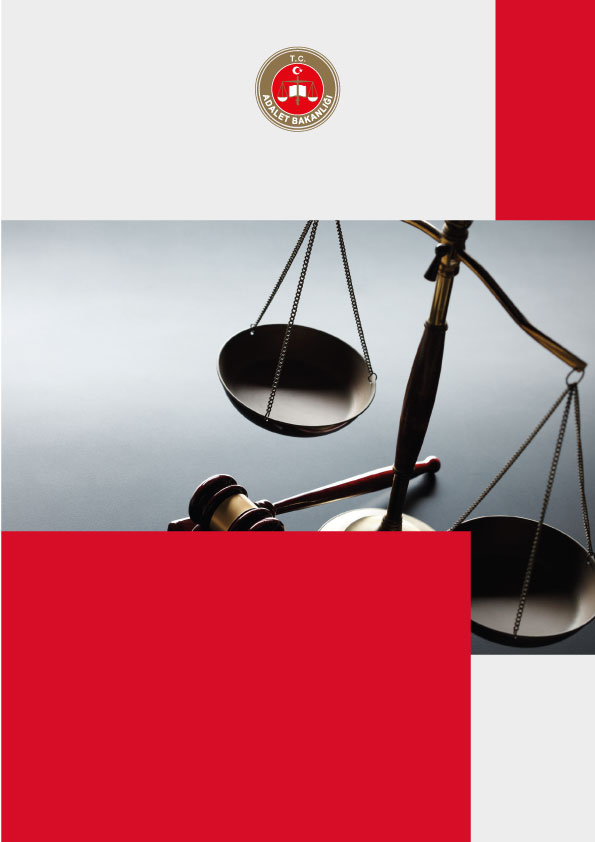 İçindekilerADALET KOMİSYONU BAŞKANININ ÖNSÖZÜ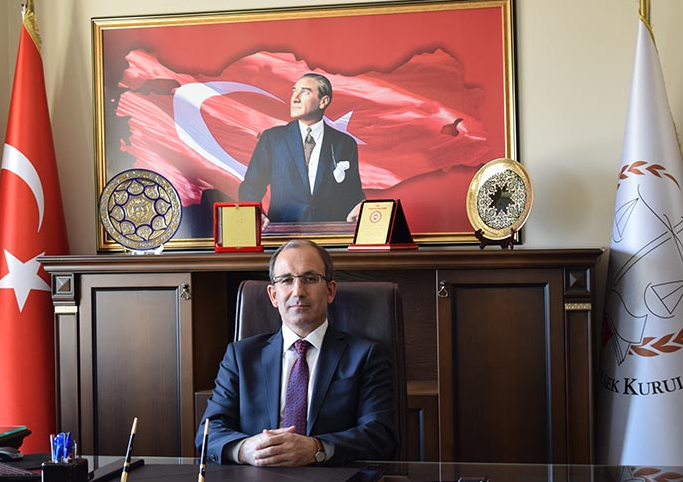 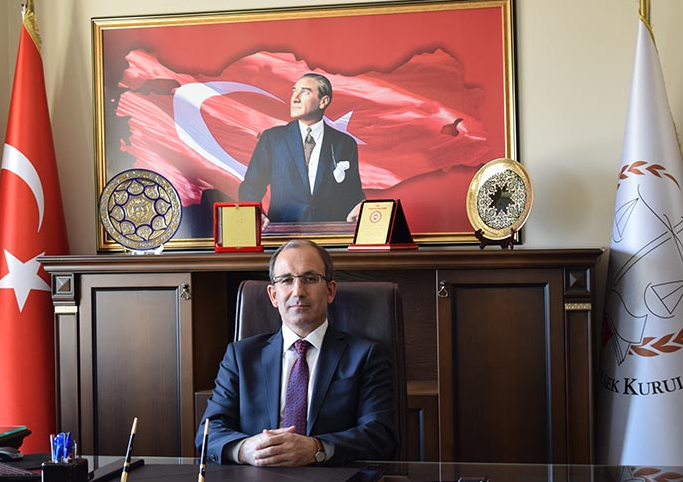 Kocaeli Adli Yargı Adalet Komisyonu Başkanlığı görev alanında hizmet veren Kocaeli merkez adliyesi, Karamürsel, Gölcük, Körfez ile Kandıra Adliyelerinde hizmet veren mahkemeler (Hakimlikler), Cumhuriyet Savcılıkları, icra daireleri, denetimli serbestlik müdürlüğü ve seçim müdürlüklerinde yürütülen adalet hizmetlerine ilişkin 2019 yılı faaliyet raporumuz hazırlanarak yayınlanmıştır.Adliyelerimizin fiziki yapısı, personel durumu, bağlı birimler ve yapılan yargılama faaliyetleri ile ilgili ayrıntılı tüm bilgiler faaliyet raporumuzda yer almaktadır.Faaliyet raporumuzun hazırlanmasında emeği geçen Hâkim ve Cumhuriyet Savcılarımıza, yazı işleri müdürleri ile büro personelimize teşekkür eder, hayırlı olmasını dilerim.						                               Muhiddin PAÇA								                 Adli Yargı İlk Derece Mahkemesi						                                       Adalet Komisyonu Başkanı       CUMHURİYET BAŞSAVCISI ÖNSÖZÜ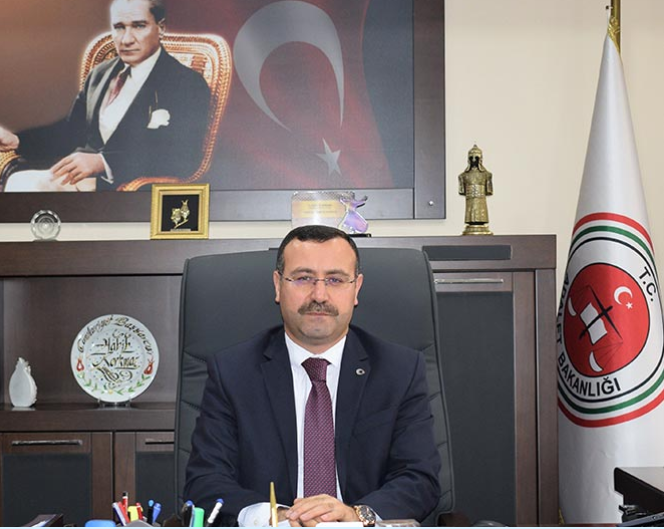 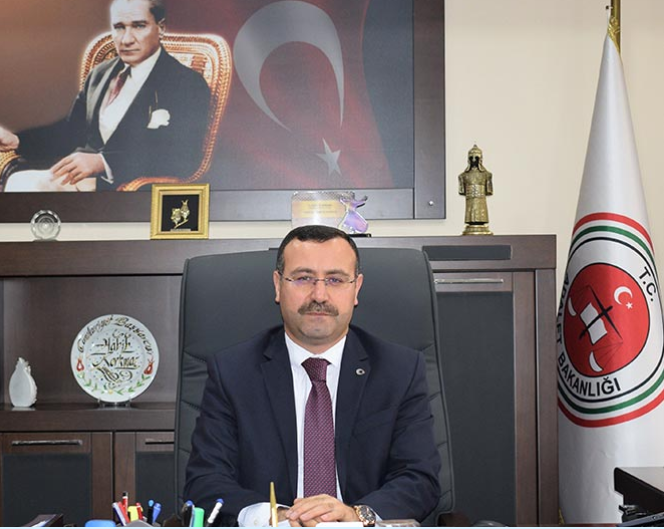 Yargıda şeffaflık ve hesap verilebilirlik ilkeleri gereği, Cumhuriyet Başsavcılığımıza ve Adalet Komisyonu Başkanlığımıza bağlı birimlerin hassasiyetle yürüttüğü çalışma sonucunda Kocaeli Adliyesi 2019 yılı faaliyet raporu hazırlanarak kamuoyunun bilgisine sunulmuştur. UYAP Sistemindeki veriler esas alınarak hazırlanan Faaliyet Raporumuzda, 2019 yılında gerçekleştirdiğimiz projelerimiz ve planlanan çalışmalarımız, merkez ve mülhakat adliyelerimiz, ceza infaz kurumlarımız, bürolarımız, personel yapımız, mali verilerimiz, adliyemizdeki iş ve işlemlerin son durumları gibi bilgilere ayrıntılı olarak yer verilmiştir. Cumhuriyet Başsavcılığımızca yürütülen soruşturmalarda önceliğimiz ve temel hedefimiz, yargı süreçlerinin makul bir sürede sonuçlandırılması ve adaletin etkin bir şekilde işlemesidir.Kocaeli Cumhuriyet Başsavcılığımız bünyesinde bulunan Cumhuriyet Başsavcılığı Özel Kalem, HSYK ve Bakanlık Muhabere Bürosu, Genel Soruşturma, Terör Bürosu, Memur Suçları Soruşturma Bürosu, Kaçakçılık ve Örgütlü Suçlar Soruşturma Bürosu, Müracaat Bürosu, Basın Suçları Bürosu, Talimat Bürosu, İdari Yaptırım Bürosu, Uzlaştırma Bürosu, İlamat ve İnfaz Bürosu, Emanet Bürosu, Faili Meçhul Suçlar Bürosu, Fikri ve Sınai Haklar Soruşturma Bürosu, Muhabere Bürosu, Çocuk Suçları Soruşturma Bürosu, Aile İçi Şiddet Soruşturma Bürosu, Cumhuriyet Başsavcılığı Ön Bürosu, Medya İletişim Bürosu, Adli Görüşme Odası ile İdari İşler Müdürlüğü, Adli Tıp Kurumu Şube Müdürlüğü, Bilgi İşlem Müdürlüğü ve Denetimli Serbestlik Müdürlüğü görev yapmaktadır.Cumhuriyet Başsavcılığı bünyesinde; merkez adliyemizde görev alan 52 Cumhuriyet savcımız ve yaklaşık 150 büro çalışanımız, mülhakat adliyelerimizde görev alan 28 Cumhuriyet savcımız ve yaklaşık 55 büro çalışanımız ile birlikte yargıya duyulan güvenin tesisi ve temini, vatandaşlarımızın mağduriyetlerinin en üst seviyede giderilmesi, işlemlerimizin güvenilir ve hızlı bir şekilde yürütülebilmesi için çalışmalarımız titizlikle devam etmektedir.Emeği geçen çalışma arkadaşlarıma yürekten teşekkür eder,Kocaeli Adliyesi 2019 Yılı Faaliyet Raporumuzun hayırlı olmasını dilerim.									     Habib KORKMAZKocaeli Cumhuriyet Başsavcısı  1. GENEL BİLGİLERA. ADLİYENİN FİZİKİ YAPISIMERKEZ ADLİYESİMÜLHAKAT ADLİYELERİKÖRFEZ ADLİYESİKARAMÜRSEL ADLİYESİKANDIRA ADLİYESİB. MAHKEMELER, CUMHURİYET SAVCILIKLARI ve DİĞER BİRİMLERE İLİŞKİN BİLGİLERMERKEZ ADLİYESİMAHKEMELERAğır Ceza MahkemeleriAsliye Ceza MahkemeleriSulh Ceza Hakimlikleriİnfaz HakimliğiÇocuk MahkemesiAsliye Hukuk MahkemeleriSulh Hukuk MahkemeleriCUMHURİYET BAŞSAVCILIĞIHazırlık BürosuMuhabere BürosuYakalama Bürosu İlamat ve İnfaz BürosuBakanlık ve Hsk Muhabere BürosuTalimat Bürosuİş MahkemeleriTicaret MahkemeleriTüketici MahkemeleriAile MahkemeleriKadastro Mahkemesiİcra Ceza-Hukuk MahkemeleriİCRA MÜDÜRLÜKLERİ1. İcra Dairesi2. İcra Dairesi3. İcra Dairesi4. İcra Dairesi5. İcra Dairesi6. İcra Dairesi8. İcra Dairesiİcra Tevzi BürosuÖN BÜROHukuk Mahkemeleri Ön BüroTerör ve Örgütlü Suçlar Soruşturma B.Uzlaştırma BürosuCBS Ön BürosuİDARİ İŞLER MÜDÜRLÜĞÜSEÇİM MÜDÜRLÜĞÜVar (EK BİNADA)BİLGİ İŞLEM ŞEFLİĞİ             VarDENETİMLİ SERBESTLİK MÜDÜRLÜĞÜKayıt Kabul BürosuDeğerlendirme ve Planlama BürosuCeza Mahkemeleri Ön BürosuMÜLHAKAT ADLİYELERİKÖRFEZ ADLİYESİMAHKEMELER1.Asliye Ceza Mahkemesi2.Asliye Ceza Mahkemesi3.Asliye Ceza Mahkemesi1.Asliye Hukuk Mahkemesi2.Asliye Hukuk Mahkemesiİcra Ceza MahkemesiSulh Hukuk MahkemesiAile MahkemesiCUMHURİYET BAŞSAVCILIĞISoruşturma BürosuUzlaştırma BürosuSeri Yargılama BürosuZamanaşımı Bürosuİlamat ve İnfaz BürosuYakalama BürosuAdli Sicil BürosuSulh Ceza HakimliğiİCRA MÜDÜRLÜKLERİKörfez İcra MüdürlüğüÖN BÜROBulunmamaktadır.İDARİ İŞLER MÜDÜRLÜĞÜBulunmamaktadır.SEÇİM MÜDÜRLÜĞÜKörfez İlçe Seçim MüdürlüğüMuhabere BürosuBakanlık Muhabere BürosuEmanet BürosuTalimat Bürosuİdari Yaptırım BürosuADLİ TIP KURUMU ŞUBE MÜDÜRLÜĞÜBulunmamaktadır.BİLGİ İŞLEM ŞEFLİĞİBulunmamaktadır.DENETİMLİ SERBESTLİK MÜDÜRLÜĞÜBulunmamaktadır.KANDIRA ADLİYESİMAHKEMELERAsliye Ceza MahkemesiAsliye Hukuk MahkemesiSulh Hukuk MahkemesiKadastro MahkemesiSulh Ceza HakimliğiCUMHURİYET BAŞSAVCILIĞIHazırlık Kalemiİlamat İnfaz Kalemiİdari İşler BürosuEmanet MemurluğuAdli Sicil BürosuUzlaştırma Bürosu Talimat BürosuİCRA MÜDÜRLÜKLERİKandıra İcra MüdürlüğüÖN BÜROBULUNMAMAKTADIRİDARİ İŞLER MÜDÜRLÜĞÜBULUNMAMAKTADIRSEÇİM MÜDÜRLÜĞÜİlçe Seçim MüdürlüğüADLİ TIP KURUMU ŞUBE MÜDÜRLÜĞÜBULUNMAMAKTADIRBİLGİ İŞLEM ŞEFLİĞİBULUNMAMAKTADIRDENETİMLİ SERBESTLİK MÜDÜRLÜĞÜBULUNMAMAKTADIRKARAMÜRSEL ADLİYESİMAHKEMELER1- Asliye Ceza Mahkemesi2- Asliye Hukuk Mahkemesi3- Sulh Ceza Hakimliği4- Sulh Hukuk Mahkemesi5- İcra Ceza Mahkemesi6- İcra Hukuk MahkemesiCUMHURİYET BAŞSAVCILIĞI1- Soruşturma Kalemi2- İnfaz KalemiİCRA MÜDÜRLÜKLERİ1- İcra Müdürlüğü BulunmaktadırÖN BÜROBULUNMAMAKTADIRİDARİ İŞLER MÜDÜRLÜĞÜSavcılık Yazı İşleri Müdürü görevlidirSEÇİM MÜDÜRLÜĞÜADLİ TIP KURUMU ŞUBE MÜDÜRLÜĞÜBİLGİ İŞLEM ŞEFLİĞİAdli Sicil Bürosu MevcutturDENETİMLİ SERBESTLİK MÜDÜRLÜĞÜBULUNMAMAKTADIRGÖLCÜK ADLİYESİMAHKEMELER1.Asliye Ceza Mahkemesi2.Asliye Ceza Mahkemesi3.Asliye Ceza Mahkemesi1.Asliye Hukuk Mahkemesi2.Asliye Hukuk MahkemesiSulh Hukuk MahkemesiSulh Ceza Hakimliğiİcra Ceza MahkemesiCUMHURİYET BAŞSAVCILIĞIÖn Büro Hazırlık 1-2 Kalemiİnfaz KalemiTalimat KalemiBakanlık MuhabereMuhabere KalemiUzlaştırma KalemiİCRA MÜDÜRLÜKLERİGölcük İcra MüdürlüğüÖN BÜROHukuk ve Ceza Ön BüroİDARİ İŞLER MÜDÜRLÜĞÜVARSEÇİM MÜDÜRLÜĞÜGölcük İlçe Seçim MüdürlüğüADLİ TIP KURUMU ŞUBE MÜDÜRLÜĞÜBulunmamaktadırBİLGİ İŞLEM ŞEFLİĞİBulunmamaktadırDENETİMLİ SERBESTLİK MÜDÜRLÜĞÜBulunmamaktadırC. TEKNOLOJİK KAYNAKLARMERKEZ ADLİYESİMÜLHAKAT ADLİYELERİD. İNSAN KAYNAKLARIMERKEZ ADLİYESİUnvana Göre DağılımCinsiyete Göre DağılımÖğrenim Bilgilerine Göre DağılımHâkim Adaylarına İlişkin Bilgiler Hâkim ve Cumhuriyet Savcılarına İlişkin Bilgiler Hâkimlerin Öğrenim Bilgilerine Göre DağılımCumhuriyet Savcılarının Öğrenim Bilgilerine Göre DağılımMÜLHAKAT ADLİYELERİKÖRFEZ ADLİYESİUnvana Göre DağılımCinsiyete Göre DağılımÖğrenim Bilgilerine Göre DağılımHâkim Adaylarına İlişkin Bilgiler Hâkim ve Cumhuriyet Savcılarına İlişkin Bilgiler Hâkimlerin Öğrenim Bilgilerine Göre DağılımCumhuriyet Savcılarının Öğrenim Bilgilerine Göre DağılımGÖLCÜK ADLİYESİMahkemeler, Cumhuriyet Başsavcılıkları ve Adli Birimlere Göre Personelin DağılımıUnvana Göre DağılımCinsiyete Göre DağılımÖğrenim Bilgilerine Göre DağılımHâkim Adaylarına İlişkin Bilgiler Hâkim ve Cumhuriyet Savcılarına İlişkin Bilgiler Hâkimlerin Öğrenim Bilgilerine Göre DağılımCumhuriyet Savcılarının Öğrenim Bilgilerine Göre DağılımKARAMÜRSEL ADLİYESİCinsiyete Göre DağılımÖğrenim Bilgilerine Göre DağılımHâkim ve Cumhuriyet Savcılarına İlişkin Bilgiler Hâkimlerin Öğrenim Bilgilerine Göre DağılımCumhuriyet Savcılarının Öğrenim Bilgilerine Göre Dağılım2. FAALİYETLERE İLİŞKİN BİLGİLERA. MALİ BİLGİLERMERKEZ ADLİYESİKOCAELİ ADLİYESİ 2019 YILI BÜTÇE TABLOSU	MÜLHAKAT ADLİYELERİA. MALİ BİLGİLERKÖRFEZ ADLİYESİKÖRFEZ ADLİYESİ 2019 YILI BÜTÇE TABLOSUB. CUMHURİYET BAŞSAVCILIĞINA İLİŞKİN BİLGİLERMERKEZ CUMHURİYET BAŞSAVCILIĞI1.  Cumhuriyet Başsavcılığı Soruşturma Dosyalarının Temizlenme Oranları Şüpheli Hakkında Yakalama Emri İnfaz Edilememiş Olan DosyalarUluslararası Adli İşbirliği Talepleri En Çok Karşılaşılan 20 Suç Türüne Göre Soruşturmaların Bitirilme Süreleri Ortalaması En Çok Karşılaşılan 20 Suç Türüne Göre Faili Meçhul Dosya SayısıYıllara Göre Açılan Soruşturma SayısıEn Çok Karşılaşılan 20 Suç Türünde Şüphelilerin 12-15, 16-18 İle 19 ve Üstü Yaş Gruplarına Göre SayılarıSoruşturma Aşamasında Ortalama Tutukluluk SüreleriTutuklama ve Adli Kontrol Talebi ile Mahkemeye Sevk Edilen Şüphelilere İlişkin Dosya SayılarıKarar Türüne Göre Dosya SayılarıSavcılık Tarafından Verilen Kovuşturmaya Yer Olmadığına İlişkin Kararlara Yapılan İtirazların AkıbetiCumhuriyet Başsavcılıkları Tarafından Düzenlenen İddianamelerin AkıbetiSavcılık Tarafından Açılan Kamu Davalarının Akıbeti ve Temyiz BilgisiSavcılık Tarafından Temyiz Edilen Mahkeme Kararlarının Temyiz İncelemesi Sonuçlarıİstinabe Soruşturma Sayıları ve Bitirilme Süreleri OrtalamasıUzlaştırma ile Sonuçlandırılan Soruşturma SayısıMÜLHAKAT CUMHURİYET BAŞSAVCILIKLARIKÖRFEZ CUMHURİYET BAŞSAVCILIĞI1.  Cumhuriyet Başsavcılığı Soruşturma Dosyalarının Temizlenme Oranları Şüpheli Hakkında Yakalama Emri İnfaz Edilememiş Olan DosyalarUluslararası Adli İşbirliği Talepleri En Çok Karşılaşılan 20 Suç Türüne Göre Soruşturmaların Bitirilme Süreleri Ortalaması En Çok Karşılaşılan 20 Suç Türüne Göre Faili Meçhul Dosya SayısıYıllara Göre Açılan Soruşturma SayısıEn Çok Karşılaşılan 20 Suç Türünde Şüphelilerin 12-15, 16-18 İle 19 ve Üstü Yaş Gruplarına Göre SayılarıSoruşturma Aşamasında Ortalama Tutukluluk SüreleriTutuklama ve Adli Kontrol Talebi ile Mahkemeye Sevk Edilen Şüphelilere İlişkin Dosya SayılarıKarar Türüne Göre Dosya SayılarıSavcılık Tarafından Verilen Kovuşturmaya Yer Olmadığına İlişkin Kararlara Yapılan İtirazların AkıbetiCumhuriyet Başsavcılıkları Tarafından Düzenlenen İddianamelerin AkıbetiSavcılık Tarafından Açılan Kamu Davalarının Akıbeti ve Temyiz BilgisiSavcılık Tarafından Temyiz Edilen Mahkeme Kararlarının Temyiz İncelemesi Sonuçlarıİstinabe Soruşturma Sayıları ve Bitirilme Süreleri OrtalamasıUzlaştırma ile Sonuçlandırılan Soruşturma SayısıKARAMÜRSEL ADLİYESİ	Şüpheli Hakkında Yakalama Emri İnfaz Edilememiş Olan DosyalarEn Çok Karşılaşılan 20 Suç Türüne Göre Soruşturmaların Bitirilme Süreleri Ortalaması En Çok Karşılaşılan 20 Suç Türüne Göre Faili Meçhul Dosya SayısıYıllara Göre Açılan Soruşturma SayısıEn Çok Karşılaşılan 20 Suç Türünde Şüphelilerin 12-15, 16-18 İle 19 ve Üstü Yaş Gruplarına Göre SayılarıTutuklama ve Adli Kontrol Talebi ile Mahkemeye Sevk Edilen Şüphelilere İlişkin Dosya SayılarıKarar Türüne Göre Dosya SayılarıSavcılık Tarafından Verilen Kovuşturmaya Yer Olmadığına İlişkin Kararlara Yapılan İtirazların AkıbetiCumhuriyet Başsavcılıkları Tarafından Düzenlenen İddianamelerin Akıbetiİstinabe Soruşturma Sayıları ve Bitirilme Süreleri OrtalamasıUzlaştırma ile Sonuçlandırılan Soruşturma SayısıC. MAHKEMELERE İLİŞKİN BİLGİLERMERKEZ ADLİYESİMahkeme Kararlarına Karşı Anayasa Mahkemesi (AYM) veya Avrupa İnsan Hakları Mahkemesi’ne (AİHM) Yapılan Başvurular Neticesinde Tespit Edilen İhlal Kararları Ceza Muhakemesi Kanunu (CMK) 141. Maddesi Kapsamında İdare Aleyhine Açılan Tazminat Davaları, Kabul, Red Oranları, Hükmedilen Toplam Maddi ve Manevi Tazminat MiktarlarıDavaların Temizlenme Oranları Mahkemeler Tarafından Sanığı Hakkında Yakalama Kararı Verilmiş ve 6 Aydan Az / 6 Aydan Fazla / 1 Yıldan Fazla Süre Geçmesine Rağmen Yakalama Emri İnfaz Edilmemiş Olan Dosya SayılarıTemyiz ve İstinaf İncelemelerine Giden Dosya Sayıları Adli Kontrol Tedbirleri maddesi kapsamında hükmedilen adli kontrol tedbirlerir.  En Çok Karşılaşılan 20 Suç Türünde 12-15, 16-18 ile 19 ve Üstü Yaş Gruplarına Göre Sanık SayılarıSuça Sürüklenen Çocukların En çok İşlediği 20 Suç Türü Derdest ve Karara Çıkan Dosyalar İçin Ayrı Ayrı Ortalama Tutukluluk Süreleri Hakkında Hükmün Açıklanmasının Geri Bırakılmasına Karar Verilen ve Denetim Süresi İçerisinde Yeniden Suç İşleyip Hakkında İhbarda Bulunulan Sanık Sayısı İade Edilen İddianame Sayısı Mahkemeler Tarafından Verilen Görevsizlik ve Yetkisizlik Karar Sayıları Mahkeme Bazında Davaların Sonuçlandırıldığı Ortalama Celse SayısıMÜLHAKAT ADLİYELERİDavaların Temizlenme OranlarıMahkemeler Tarafından Sanığı Hakkında Yakalama Kararı Verilmiş ve 6 Aydan Az / 6 Aydan Fazla / 1 Yıldan Fazla Süre Geçmesine Rağmen Yakalama Emri İnfaz Edilmemiş Olan Dosya SayılarıMahkemeler Tarafından İletilen ve Mahkemelere İletilen Uluslararası Adli İşbirliği Talepleri Kanun Yararına Bozma Yoluna Giden Dosya SayılarıYargılamanın Yenilenmesi (CMK 311 maddesi) Talep SayılarıTemyiz ve İstinaf İncelemelerine Giden Dosya SayılarıMahkemelerdeki Dava ve Suç Türlerine Göre Davaların Ortalama Bitirilme Süreleri Adli Kontrol Tedbirleri maddesi kapsamında hükmedilen adli kontrol tedbirleri En Çok Karşılaşılan 20 Suç Türünde 12-15, 16-18 ile 19 ve Üstü Yaş Gruplarına Göre Sanık SayılarıSuça Sürüklenen Çocukların En çok İşlediği 20 Suç Türü Hakkında Hükmün Açıklanmasının Geri Bırakılmasına Karar Verilen ve Denetim Süresi İçerisinde Yeniden Suç İşleyip Hakkında İhbarda Bulunulan Sanık Sayısı İade Edilen İddianame Sayısı Mahkemeler Tarafından Verilen Görevsizlik ve Yetkisizlik Karar Sayıları	 Mahkeme Bazında Davaların Sonuçlandırıldığı Ortalama Celse SayısıD. KOMİSYON FAALİYETLERİÖn Büroların Faaliyete Geçirilip Geçirilmediği, Faaliyete Geçirilmiş ise Baktıkları İş Sayıları Adalet Komisyonu Tarafından Göreve Yeni Başlayan Memurlara ve Diğer Personele Verilen EğitimlerE. İCRA ve İFLAS DAİRELERİNE İLİŞKİN BİLGİLERMERKEZ ADLİYESİMÜLHAKAT ADLİYELERİ	GÖLCÜK ADLİYESİF. DİĞER ADLİ BİRİMLERE İLİŞKİN BİLGİLERADLİ EMANET	MERKEZ ADLİYESİ	MÜLHAKAT ADLİYELERİADLİ SİCİL	MÜLHAKAT ADLİYELERİG. CEZALARIN İNFAZINA İLİŞKİN BİLGİLERİLAMAT ve İNFAZ İŞLEMLERİDENETİMLİ SERBESTLİKEnetimli Serbestlik Müdürlüğü Personel Sayıları KORUMA KURULLARI FAALİYETLERİKocaeli Cumhuriyet Başsavcılığı Koruma Kurulu Başkanlığı Faaliyetleri. DİĞER ADALET KURUMLARINA İLİŞKİN BİLGİLERKaramürsel Noterliği  0 262 452 12 95Hizmet BinasıAdres ve Ulaşım İmkânlarıAdres ve Ulaşım İmkânlarıBirimlerMerkez Adliyesi Ana BinaAdresKarabaş mah. Hafız binbaşı cad. No:5C.Başsavcılğı, Adalet Komisyonu Bşk.,  Ağır Ceza Mah., Asliye Ceza Mah., Çocuk Mah., Sulh Ceza Hakimliği, Ticaret Mah., Asliye Hukuk, Sulh Hukuk, İş Mah. Aile Mah, Kadastro, İnfaz Hakimliği, Tüketici Mah. Merkez Adliyesi Ana BinaTelefon0262 322 40 75 -76-77C.Başsavcılğı, Adalet Komisyonu Bşk.,  Ağır Ceza Mah., Asliye Ceza Mah., Çocuk Mah., Sulh Ceza Hakimliği, Ticaret Mah., Asliye Hukuk, Sulh Hukuk, İş Mah. Aile Mah, Kadastro, İnfaz Hakimliği, Tüketici Mah. Merkez Adliyesi Ana BinaFaks0262 331 23 09C.Başsavcılğı, Adalet Komisyonu Bşk.,  Ağır Ceza Mah., Asliye Ceza Mah., Çocuk Mah., Sulh Ceza Hakimliği, Ticaret Mah., Asliye Hukuk, Sulh Hukuk, İş Mah. Aile Mah, Kadastro, İnfaz Hakimliği, Tüketici Mah. Ek Hizmet BinasıAdresKadıköy mah. Bağdat cad. Katlı Otopark binası No:59 kat:11-8 İcra Dairesi, 1-3 İcra MahkemesiEk Hizmet BinasıTelefon0262 323 15 01-02-03 1-8 İcra Dairesi, 1-3 İcra MahkemesiEk Hizmet BinasıFaks--1-8 İcra Dairesi, 1-3 İcra MahkemesiAdliye otoparkıAdresKarabaş mah. Hafız binbaşı cad. No:5Adliye Çevresi otopark olarak kullanılmakta olup, yetersizdir.Adliye otoparkıTelefonAdliye Çevresi otopark olarak kullanılmakta olup, yetersizdir.Adliye otoparkıFaksAdliye Çevresi otopark olarak kullanılmakta olup, yetersizdir.Engellilere yönelik önlemlerEngellilere yönelik önlemlerVarAvukat bekleme odasıAvukat bekleme odasıVarVatandaşlar tarafından kullanılacak kafeterya veya bekleme odalarıVatandaşlar tarafından kullanılacak kafeterya veya bekleme odalarıVarHizmet BinasıAdres ve Ulaşım İmkânlarıAdres ve Ulaşım İmkânlarıAdres ve Ulaşım İmkânlarıBirimlerBirimlerKörfez Adliyesi Ana BinaAdresHacı Osman Mahallesi Kaymakamlık Binası Yanı Körfez/KocaeliHacı Osman Mahallesi Kaymakamlık Binası Yanı Körfez/KocaeliSoruşturma Bürosu Uzlaştırma BürosuZamanaşımı Bürosu İlamat ve İnfaz BürosuYakalama Bürosu Adli Sicil Bürosu Muhabere BürosuBakanlık Muhabere BürosuEmanet BürosuTalimat Bürosu Seri Yargılama Bürosuİdari Yaptırım Bürosu1-2-3 Asliye Ceza Mahkemeleri1-2 Asliye Hukuk Mahkemeleriİcra Hukuk Mahkemesiİcra Ceza MahkemesiSulh Hukuk MahkemesiSulh Ceza HakimliğiAile MahkemesiPsikolog-Sosyal Çalışmacı OdasıVezne-Tevzi BürosuSoruşturma Bürosu Uzlaştırma BürosuZamanaşımı Bürosu İlamat ve İnfaz BürosuYakalama Bürosu Adli Sicil Bürosu Muhabere BürosuBakanlık Muhabere BürosuEmanet BürosuTalimat Bürosu Seri Yargılama Bürosuİdari Yaptırım Bürosu1-2-3 Asliye Ceza Mahkemeleri1-2 Asliye Hukuk Mahkemeleriİcra Hukuk Mahkemesiİcra Ceza MahkemesiSulh Hukuk MahkemesiSulh Ceza HakimliğiAile MahkemesiPsikolog-Sosyal Çalışmacı OdasıVezne-Tevzi BürosuKörfez Adliyesi Ana BinaTelefon026252898720262528975702625289706026252898480262528967902625289637026252898720262528975702625289706026252898480262528967902625289637Soruşturma Bürosu Uzlaştırma BürosuZamanaşımı Bürosu İlamat ve İnfaz BürosuYakalama Bürosu Adli Sicil Bürosu Muhabere BürosuBakanlık Muhabere BürosuEmanet BürosuTalimat Bürosu Seri Yargılama Bürosuİdari Yaptırım Bürosu1-2-3 Asliye Ceza Mahkemeleri1-2 Asliye Hukuk Mahkemeleriİcra Hukuk Mahkemesiİcra Ceza MahkemesiSulh Hukuk MahkemesiSulh Ceza HakimliğiAile MahkemesiPsikolog-Sosyal Çalışmacı OdasıVezne-Tevzi BürosuSoruşturma Bürosu Uzlaştırma BürosuZamanaşımı Bürosu İlamat ve İnfaz BürosuYakalama Bürosu Adli Sicil Bürosu Muhabere BürosuBakanlık Muhabere BürosuEmanet BürosuTalimat Bürosu Seri Yargılama Bürosuİdari Yaptırım Bürosu1-2-3 Asliye Ceza Mahkemeleri1-2 Asliye Hukuk Mahkemeleriİcra Hukuk Mahkemesiİcra Ceza MahkemesiSulh Hukuk MahkemesiSulh Ceza HakimliğiAile MahkemesiPsikolog-Sosyal Çalışmacı OdasıVezne-Tevzi BürosuKörfez Adliyesi Ana BinaFaks02625289708026252898860262528970802625289886Soruşturma Bürosu Uzlaştırma BürosuZamanaşımı Bürosu İlamat ve İnfaz BürosuYakalama Bürosu Adli Sicil Bürosu Muhabere BürosuBakanlık Muhabere BürosuEmanet BürosuTalimat Bürosu Seri Yargılama Bürosuİdari Yaptırım Bürosu1-2-3 Asliye Ceza Mahkemeleri1-2 Asliye Hukuk Mahkemeleriİcra Hukuk Mahkemesiİcra Ceza MahkemesiSulh Hukuk MahkemesiSulh Ceza HakimliğiAile MahkemesiPsikolog-Sosyal Çalışmacı OdasıVezne-Tevzi BürosuSoruşturma Bürosu Uzlaştırma BürosuZamanaşımı Bürosu İlamat ve İnfaz BürosuYakalama Bürosu Adli Sicil Bürosu Muhabere BürosuBakanlık Muhabere BürosuEmanet BürosuTalimat Bürosu Seri Yargılama Bürosuİdari Yaptırım Bürosu1-2-3 Asliye Ceza Mahkemeleri1-2 Asliye Hukuk Mahkemeleriİcra Hukuk Mahkemesiİcra Ceza MahkemesiSulh Hukuk MahkemesiSulh Ceza HakimliğiAile MahkemesiPsikolog-Sosyal Çalışmacı OdasıVezne-Tevzi BürosuAdliye otoparkıAdresAdliye otoparkı bulunmamaktadır. Hükümet Konağı ile aynı kampüs içerisinde bulunulduğundan otopart ortak şekilde kullanılmaktadır.Adliye otoparkı bulunmamaktadır. Hükümet Konağı ile aynı kampüs içerisinde bulunulduğundan otopart ortak şekilde kullanılmaktadır.Adliye otoparkıTelefonAdliye otoparkı bulunmamaktadır. Hükümet Konağı ile aynı kampüs içerisinde bulunulduğundan otopart ortak şekilde kullanılmaktadır.Adliye otoparkı bulunmamaktadır. Hükümet Konağı ile aynı kampüs içerisinde bulunulduğundan otopart ortak şekilde kullanılmaktadır.Adliye otoparkıFaksAdliye otoparkı bulunmamaktadır. Hükümet Konağı ile aynı kampüs içerisinde bulunulduğundan otopart ortak şekilde kullanılmaktadır.Adliye otoparkı bulunmamaktadır. Hükümet Konağı ile aynı kampüs içerisinde bulunulduğundan otopart ortak şekilde kullanılmaktadır.Engellilere yönelik önlemlerEngellilere yönelik önlemlerEngellilere yönelik önlemlerBina eski olup, engelli asansörü ve engelli erişebilirlik uygulamaları sonradan yapılmıştır.Bina eski olup, engelli asansörü ve engelli erişebilirlik uygulamaları sonradan yapılmıştır.Avukat bekleme odasıAvukat bekleme odasıAvukat bekleme odası1 Oda1 OdaVatandaşlar tarafından kullanılacak kafeterya veya bekleme odalarıVatandaşlar tarafından kullanılacak kafeterya veya bekleme odalarıVatandaşlar tarafından kullanılacak kafeterya veya bekleme odalarıBulunmamaktadır.Bulunmamaktadır.Hizmet BinasıAdres ve Ulaşım İmkânlarıAdres ve Ulaşım İmkânlarıBirimlerMerkez Adliyesi Ana BinaAdresGazanfer bilge cad.Hükümet Konağı Karamürsel?Merkez Adliyesi Ana BinaTelefon0262 452 34 21?Merkez Adliyesi Ana BinaFaks0262 452 83 10?Ek Hizmet BinasıAdresEk Hizmet BinasıTelefonEk Hizmet BinasıFaksEk Hizmet BinasıAdresEk Hizmet BinasıTelefonEk Hizmet BinasıFaksAdliye otoparkıAdresHükümet Konağı ÖnüOtopark var ise kapasitesi ve yeri hakkında bilgi verilecektir.Adliye otoparkıTelefonOtopark var ise kapasitesi ve yeri hakkında bilgi verilecektir.Adliye otoparkıFaksOtopark var ise kapasitesi ve yeri hakkında bilgi verilecektir.Engellilere yönelik önlemlerEngellilere yönelik önlemlerVARAvukat bekleme odasıAvukat bekleme odasıVARVatandaşlar tarafından kullanılacak kafeterya veya bekleme odalarıVatandaşlar tarafından kullanılacak kafeterya veya bekleme odalarıYOKHizmet BinasıAdres ve Ulaşım İmkânlarıAdres ve Ulaşım İmkânlarıBirimlerKandıra Adliyesi Ana BinaAdresKandıra MerkezCumhuriyet Başsavcılığı Hazırlık Bürosu, İlamat İnfaz Kalemi, Emanet Memurluğu, Uzlaştırma Bürosu, İdari İşler, Ceza Mahkemeleri, Hukuk Mahkemeleri, İcra Müdürlüğü, İlçe Seçim MüdürlüğüKandıra Adliyesi Ana BinaTelefon0262 551 2240-41Cumhuriyet Başsavcılığı Hazırlık Bürosu, İlamat İnfaz Kalemi, Emanet Memurluğu, Uzlaştırma Bürosu, İdari İşler, Ceza Mahkemeleri, Hukuk Mahkemeleri, İcra Müdürlüğü, İlçe Seçim MüdürlüğüKandıra Adliyesi Ana BinaFaks0262 551 4338Cumhuriyet Başsavcılığı Hazırlık Bürosu, İlamat İnfaz Kalemi, Emanet Memurluğu, Uzlaştırma Bürosu, İdari İşler, Ceza Mahkemeleri, Hukuk Mahkemeleri, İcra Müdürlüğü, İlçe Seçim MüdürlüğüEk Hizmet BinasıAdresEk Hizmet BinasıTelefonEk Hizmet BinasıFaksEk Hizmet BinasıAdresEk Hizmet BinasıTelefonEk Hizmet BinasıFaksAdliye otoparkıAdresAdliyemiz Hükümet Konağının ek binasında hizmet vermekte olup,bir kısım yer hakim ve cumhuriyet savcılarına otopark olarak tahsis edilmiştir.Adliye otoparkıTelefonAdliyemiz Hükümet Konağının ek binasında hizmet vermekte olup,bir kısım yer hakim ve cumhuriyet savcılarına otopark olarak tahsis edilmiştir.Adliye otoparkıFaksAdliyemiz Hükümet Konağının ek binasında hizmet vermekte olup,bir kısım yer hakim ve cumhuriyet savcılarına otopark olarak tahsis edilmiştir.Engellilere yönelik önlemlerEngellilere yönelik önlemlerAsansör, Giriş Merdiveni, Engelli Wc.Avukat bekleme odasıAvukat bekleme odasıVarVatandaşlar tarafından kullanılacak kafeterya veya bekleme odalarıVatandaşlar tarafından kullanılacak kafeterya veya bekleme odalarıYokKocaeli Adliyesi 2019 YılıMasaüstü Bilgisayar561Dizüstü Bilgisayar138Yazıcı280Jeneratör1Tarayıcı85Körfez Adliyesi 2019 YılıMasaüstü Bilgisayar39Dizüstü Bilgisayar19Yazıcı34Fotokopi2Faks2Jeneratör1Tarayıcı11Karamürsel  Adliyesi 2019 YılıMasaüstü Bilgisayar41Dizüstü Bilgisayar9Yazıcı36JeneratörYok Tarayıcı10Mahkemelere Göre DağılımMahkemelere Göre DağılımKocaeli Adalet Komisyonu Başkanlığı11Ağır Ceza Mahkemeleri 48Asliye Ceza Mahkemeleri56Sulh Ceza Hakimliği9Çocuk Mahkemesi8İnfaz Hakimliği5Asliye Hukuk Mahkemeleri39Sulh Hukuk Mahkemeleri18Aile Mahkemeleri25İş Mahkemeleri37Ticaret Mahkemeleri19Tüketici Mahkemeleri10Kadastro Mahkemesi4TOPLAM289Cumhuriyet Başsavcılığına Göre DağılımCumhuriyet Başsavcılığına Göre DağılımHazırlık Bürosu61İlamat ve İnfaz Bürosu28Bakanlık Muhabere Bürosu7TOPLAM96Diğer Birimlere Göre DağılımDiğer Birimlere Göre DağılımDiğer Birimlere Göre DağılımKocaeli İcra Müdürlüğü79Kocaeli İdari İşler Müdürlüğü10Kocaeli Bilgi İşlem Şefliği13TOPLAM102Merkez Adliyesi Mahkemeleri, Cumhuriyet Savcılıkları ve Adli Birimlere Göre DağılımMerkez Adliyesi Mahkemeleri, Cumhuriyet Savcılıkları ve Adli Birimlere Göre Dağılımİcra Müdürü4İcra Müdür Yardımcısı26İdari İşler Müdürü3Yazı İşleri Müdürü47Şef2Zabıt Kâtibi351Mübaşir51Bilgisayar İşletmeni-Emanet Memuru-Santral Memuru1Tebligat Memuru-Memur9Teknisyen9Veri Hazırlama Kontrol İşletmeni-Veznedar3Şoför3Hizmetli41Kaloriferci3TOPLAM516Personelin Cinsiyete Göre DağılımıPersonelin Cinsiyete Göre DağılımıKadın281Erkek235TOPLAM516Personelin Öğrenim Bilgilerine Göre DağılımıPersonelin Öğrenim Bilgilerine Göre Dağılımıİlkokul16İlköğretim (8 yıl) - Ortaokul16Lise ve Dengi Okul105Lise (4 yıl)20Ön Lisans (2 yıl)145Lisans (4 yıl)206Yüksek Lisans8Doktora-TOPLAM516Hâkim AdaylarıHâkim AdaylarıKadın6Erkek7TOPLAM13HâkimlerHâkimlerKadın47Erkek37TOPLAM84Cumhuriyet SavcılarıCumhuriyet SavcılarıKadın8Erkek43TOPLAM51Hâkimlerin Öğrenim Bilgilerine Göre DağılımıHâkimlerin Öğrenim Bilgilerine Göre DağılımıLisans (4 yıl)80Yüksek Lisans4Doktora-Yabancı Dil-TOPLAM84Hâkimlerin Öğrenim Bilgilerine Göre DağılımıHâkimlerin Öğrenim Bilgilerine Göre DağılımıLisans (4 yıl)47Yüksek Lisans4Doktora-Yabancı Dil-TOPLAM51Mahkemelere Göre DağılımMahkemelere Göre Dağılım1. Asliye Ceza Mahkemesi62. Asliye Ceza Mahkemesi43. Asliye Ceza Mahkemesi4Aile Mahkemesi8Sulh Hukuk Mahkemesi41. Asliye Hukuk Mahkemesi42. Asliye Hukuk Mahkemesi4Sulh Ceza Hakimliğiİcra Ceza + İcra Hukuk3Mahkemesi Veznesi1TOPLAM38Cumhuriyet Başsavcılığına Göre DağılımCumhuriyet Başsavcılığına Göre DağılımCumhuriyet Başsavcılığı Yazı İşleri Müdürlüğü1Hazırlık Kayıt Bürosu1Soruşturma Bürosu8Bakanlık Muhabere Bürosu2Muhabere Bürosu1İlamat ve İnfaz Bürosu2Yakalama Bürosu1Talimat Bürosu1Emanet Bürosu1Uzlaştırma Bürosu1Adli Sicil Bürosu1Yardımcı Personel9Tarama2Teknisyen1Aşçı1TOPLAM33Diğer Birimlere Göre DağılımDiğer Birimlere Göre DağılımDiğer Birimlere Göre DağılımKörfez İcra Müdürlüğü4TOPLAM4Körfez Adliyesi Mahkemeleri, Cumhuriyet Savcılıkları ve Adli Birimlere Göre DağılımKörfez Adliyesi Mahkemeleri, Cumhuriyet Savcılıkları ve Adli Birimlere Göre Dağılımİcra Müdürü1İcra Müdür Yardımcısı2İdari İşler Müdürü-Yazı İşleri Müdürü7Şef-Sosyal Çalışmacı1Psikolog-Zabıt Kâtibi39Mübaşir8Bilgisayar İşletmeni-Emanet Memuru-Santral Memuru-Tebligat Memuru-Memur2Teknisyen1Veri Hazırlama Kontrol İşletmeni2Veznedar-Şoför2Hizmetli9Kaloriferci-Aşçı1TOPLAM75Personelin Cinsiyete Göre DağılımıPersonelin Cinsiyete Göre DağılımıKadın40Erkek35TOPLAM75Personelin Öğrenim Bilgilerine Göre DağılımıPersonelin Öğrenim Bilgilerine Göre Dağılımıİlkokul-İlköğretim (8 yıl) - Ortaokul10Lise ve Dengi Okul10Lise (4 yıl)-Ön Lisans (2 yıl)24Lisans (4 yıl)28Yüksek Lisans3Doktora-TOPLAM75Hâkim AdaylarıHâkim AdaylarıKadın-Erkek-TOPLAM-HâkimlerHâkimlerKadın6Erkek3TOPLAM9Cumhuriyet SavcılarıCumhuriyet SavcılarıKadın1Erkek8TOPLAM9Hâkimlerin Öğrenim Bilgilerine Göre DağılımıHâkimlerin Öğrenim Bilgilerine Göre DağılımıLisans (4 yıl)10Yüksek Lisans-Doktora-Yabancı Dil-TOPLAM10Hâkimlerin Öğrenim Bilgilerine Göre DağılımıHâkimlerin Öğrenim Bilgilerine Göre DağılımıLisans (4 yıl)9Yüksek Lisans-Doktora-Yabancı Dil-TOPLAM9Mahkemelere Göre DağılımMahkemelere Göre Dağılım1. Asliye Ceza Mahkemesi42. Asliye Ceza Mahkemesi73. Asliye Ceza Mahkemesi51. Asliye Hukuk Mahkemesi32. Asliye Hukuk Mahkemesi3Aile Mahkemesi4Sulh Hukuk Mahkemesi4İcra Ceza Mahkemesi1Sulh Ceza Hakimliği1TOPLAM32Cumhuriyet Başsavcılığına Göre DağılımCumhuriyet Başsavcılığına Göre DağılımHazırlık Bürosu9İlamat ve İnfaz Bürosu2Bakanlık Muhabere Bürosu1Yakalama-Talimat Bürosu1Soruşturma-Muhabere Bürosu1Adli Emanet Memurluğu1TOPLAM15Diğer Birimlere Göre DağılımDiğer Birimlere Göre DağılımDiğer Birimlere Göre DağılımGölcük İcra Müdürlüğü7İdari İşler Müdürlüğü1Sosyal Çalışmacı1Psikolog1Mutemed1Şoför2Teknisyen2Hizmetli Personel2Memur 4Temizlik Personeli8TOPLAM29Gölcük Adliyesi Mahkemeleri, Cumhuriyet Savcılıkları ve Adli Birimlere Göre DağılımGölcük Adliyesi Mahkemeleri, Cumhuriyet Savcılıkları ve Adli Birimlere Göre Dağılımİcra Müdürü1İcra Müdür Yardımcısı3İdari İşler Müdürü1Yazı İşleri Müdürü7Zabıt Katibi37Mübaşir7Bilgisayar İşletmeni-Emanet Memuru1Santral Memuru-Tebligat Memuru-Sosyal Çalışmacı1Psikolog1Memur2Teknisyen2Veri Hazırlama ve Kontrol İşletmeni1Veznedar -Şoför2Hizmetli2Sürekli İşçi-4/C li İşçi8Kaloriferci-TOPLAM76Personelin Cinsiyete Göre DağılımıPersonelin Cinsiyete Göre DağılımıKadın43Erkek33TOPLAM76Personelin Öğrenim Bilgilerine Göre DağılımıPersonelin Öğrenim Bilgilerine Göre Dağılımıİlkokul1İlköğretim (8 yıl) - Ortaokul6Lise ve Dengi Okul-Lise (4 yıl)15Ön Lisans (2 yıl)15Lisans (4 yıl)37Yüksek Lisans2Doktora-TOPLAM76Hâkim AdaylarıHâkim AdaylarıKadın-Erkek-TOPLAM-HâkimlerHâkimlerKadın5Erkek3TOPLAM8Cumhuriyet SavcılarıCumhuriyet SavcılarıKadın2Erkek6TOPLAM8Hâkimlerin Öğrenim Bilgilerine Göre DağılımıHâkimlerin Öğrenim Bilgilerine Göre DağılımıLisans (4 yıl)8Yüksek Lisans-Doktora-Yabancı Dil-TOPLAM8Hâkimlerin Öğrenim Bilgilerine Göre DağılımıHâkimlerin Öğrenim Bilgilerine Göre DağılımıLisans (4 yıl)8Yüksek Lisans-Doktora-Yabancı Dil-TOPLAM8Mahkemelere Göre DağılımMahkemelere Göre DağılımAsliye Ceza Mahkemesi5Sulh Ceza Mahkemesi4Asliye Hukuk Mahkemesi6Sulh Hukuk Mahkemesi4TOPLAM19Cumhuriyet Başsavcılığına Göre DağılımCumhuriyet Başsavcılığına Göre DağılımHazırlık Bürosu3İlamat ve İnfaz Bürosu2Bakanlık Muhabere BürosuTOPLAM5Diğer Birimlere Göre DağılımDiğer Birimlere Göre DağılımDiğer Birimlere Göre DağılımKaramürsel İcra Müdürlüğü3İdari İşler Müdürlüğü Savcılık Müdr.1TOPLAM4Merkez Adliyesi Mahkemeleri, Cumhuriyet Savcılıkları ve Adli Birimlere Göre DağılımMerkez Adliyesi Mahkemeleri, Cumhuriyet Savcılıkları ve Adli Birimlere Göre Dağılımİcra Müdürü1İcra Müdür Yardımcısıİdari İşler MüdürüYazı İşleri Müdürü4ŞefZabıt Kâtibi17Mübaşir6Bilgisayar İşletmeniEmanet MemuruSantral MemuruTebligat MemuruMemurTeknisyenVeri Hazırlama Kontrol İşletmeni1VeznedarŞoför1Hizmetli4KaloriferciTOPLAM34Personelin Cinsiyete Göre DağılımıPersonelin Cinsiyete Göre DağılımıKadın14Erkek20TOPLAM34Personelin Öğrenim Bilgilerine Göre DağılımıPersonelin Öğrenim Bilgilerine Göre Dağılımıİlkokul2İlköğretim (8 yıl) - OrtaokulLise ve Dengi Okul8Lise (4 yıl)3Ön Lisans (2 yıl)9Lisans (4 yıl)11Yüksek Lisans1DoktoraTOPLAM34HâkimlerHâkimlerKadın2Erkek3TOPLAM5Cumhuriyet SavcılarıCumhuriyet SavcılarıKadınErkek4TOPLAM4Hâkimlerin Öğrenim Bilgilerine Göre DağılımıHâkimlerin Öğrenim Bilgilerine Göre DağılımıLisans (4 yıl)5Yüksek LisansDoktoraYabancı DilTOPLAM5Cumhuriyet Savcılarının Öğrenim Bilgilerine Göre DağılımıCumhuriyet Savcılarının Öğrenim Bilgilerine Göre DağılımıLisans (4 yıl)4Yüksek LisansDoktoraYabancı DilTOPLAM4Ekonomik KodlarEkonomik KodlarEkonomik KodlarTahsis EdilenTahsis EdilenTahsis EdilenTahsis EdilenTahsis EdilenTahsis EdilenTahsis EdilenHarcamaHarcamaHarcamaHarcamaHarcamaEkonomik KodlarEkonomik KodlarEkonomik KodlarGenel BütçeGenel Bütçeİşyurtları Kurumu Bütçesiİşyurtları Kurumu BütçesiToplam TahsisToplam TahsisGenel BütçeGenel BütçeGenel Bütçeİşyurtları Kurumu Bütçesiİşyurtları Kurumu BütçesiToplam Harcama01Personel Giderleri57.552.073,0057.552.073,0057.552.073,0057.552.073,0057.574.769,7857.574.769,7857.574.769,7857.574.769,7857.574.769,7802SGK Devlet Primi Giderleri8.034.270,008.034.270,008.034.270,008.034.270,008.034.266,448.034.266,448.034.266,448.034.266,448.034.266,4403Mal ve Hizmet Alım Giderleri03.2Tüketime Yönelik Mal ve Malzeme Alımları2.049.259,402.049.259,402.049.259,402.049.259,402.049.258,962.049.258,962.049.258,962.049.258,962.049.258,9603.3Yolluklar484.876,00484.876,00484.876,00484.876,00484.875,50484.875,50484.875,50484.875,50484.875,5003.4Görev Giderleri1.663.174,001.663.174,001.663.174,001.663.174,001.663.173,861.663.173,861.663.173,861.663.173,861.663.173,8603.5Hizmet Alımları14.564.448,0014.564.448,0014.564.448,0014.564.448,0014.564.446,6414.564.446,6414.564.446,6414.564.446,6414.564.446,6403.6Temsil ve Tanıtma Giderleri03.7Menkul Mal, Gayri Maddi Hak Alım, Bakım ve Onarım Giderleri69.757,0069.757,0069.757,0069.757,0069.756,9369.756,9369.756,9369.756,9369.756,9303.8Gayrimenkul Mal Bakım ve Onarım Giderleri 6.542,006.542,006.542,006.542,006.541,926.541,926.541,926.541,926.541,9203.9Tedavi ve Cenaze Giderleri 05Cari Transferler153.588,00153.588,00153.588,00153.588,00153.588,00153.588,00153.588,00153.588,00153.588,0006Sermaye Giderleri06.1Mamul Mal Alımları224.320,00224.320,00224.320,00224.320,00224.319,46224.319,46224.319,46224.320,46224.320,4606.3Gayri Maddi Hak Alımları06.4Gayrimenkul Alımları ve Kamulaştırma06.5Gayrimenkul Sermaye Üretim Giderleri06.6Menkul Mal Büyük Onarım Giderleri06.7Gayrimenkul Büyük Onarım Giderleri375.055,00375.055,00375.055,00375.055,00375.054,53375.054,53375.054,53375.054,53375.054,53Bütçe Ödeneği ToplamıBütçe Ödeneği ToplamıBütçe Ödeneği ToplamıDiğer Yurt İçi Kaynaklar (Döner Sermaye,  ATGV, Yurtiçi Hibe vb.)Diğer Yurt İçi Kaynaklar (Döner Sermaye,  ATGV, Yurtiçi Hibe vb.)Diğer Yurt İçi Kaynaklar (Döner Sermaye,  ATGV, Yurtiçi Hibe vb.)Yurt Dışı Kaynaklar (Yurtdışı Proje Hibesi vb.)Yurt Dışı Kaynaklar (Yurtdışı Proje Hibesi vb.)Yurt Dışı Kaynaklar (Yurtdışı Proje Hibesi vb.)Bütçe Dışı Kaynak ToplamıBütçe Dışı Kaynak ToplamıBütçe Dışı Kaynak ToplamıGENEL TOPLAM (Tahsis ve Harcama)GENEL TOPLAM (Tahsis ve Harcama)GENEL TOPLAM (Tahsis ve Harcama)Ekonomik KodlarEkonomik KodlarEkonomik KodlarTahsis EdilenTahsis EdilenTahsis EdilenTahsis EdilenTahsis EdilenTahsis EdilenTahsis EdilenHarcamaHarcamaHarcamaHarcamaHarcamaEkonomik KodlarEkonomik KodlarEkonomik KodlarGenel BütçeGenel Bütçeİşyurtları Kurumu Bütçesiİşyurtları Kurumu BütçesiToplam TahsisToplam TahsisGenel BütçeGenel BütçeGenel Bütçeİşyurtları Kurumu Bütçesiİşyurtları Kurumu BütçesiToplam Harcama01Personel Giderleri6.731.192,006.731.192,006.731.192,006.731.192,006.731.188,966.731.188,966.731.188,966.731.188,966.731.188,9602SGK Devlet Primi Giderleri942.507,00942.507,00942.507,00942.507,00942.504,04942.504,04942.504,04942.504,04942.504,0403Mal ve Hizmet Alım Giderleri03.2Tüketime Yönelik Mal ve Malzeme Alımları183.365,00183.365,00183.365,00183.365,00183.365,00183.365,00183.365,00183.365,00183.365,0003.3Yolluklar31.307,0031.307,0031.307,0031.307,0031.305,9731.305,9731.305,9731.305,9731.305,9703.4Görev Giderleri62.376,0062.376,0062.376,0062.376,0062.375,9762.375,9762.375,9762.375,9762.375,9703.5Hizmet Alımları4.169.572,004.169.572,004.169.572,004.169.572,004.169.568,864.169.568,864.169.568,864.169.568,864.169.568,8603.6Temsil ve Tanıtma Giderleri03.7Menkul Mal, Gayri Maddi Hak Alım, Bakım ve Onarım Giderleri12.733,0012.733,0012.733,0012.733,0012.732,3512.732,3512.732,3512.732,3512.732,3503.8Gayrimenkul Mal Bakım ve Onarım Giderleri 10.742,0010.742,0010.742,0010.742,0010.742,0010.742,0010.742,0010.742,0010.742,0003.9Tedavi ve Cenaze Giderleri 05Cari Transferler06Sermaye Giderleri06.1Mamul Mal Alımları17.700,0017.700,0017.700,0017.700,0017.700,0017.700,0017.700,0017.700,0017.700,0006.3Gayri Maddi Hak Alımları06.4Gayrimenkul Alımları ve Kamulaştırma06.5Gayrimenkul Sermaye Üretim Giderleri06.6Menkul Mal Büyük Onarım Giderleri06.7Gayrimenkul Büyük Onarım Giderleri62.558,0062.558,0062.558,0062.558,0061.395,4061.395,4061.395,4061.395,4061.395,40Bütçe Ödeneği ToplamıBütçe Ödeneği ToplamıBütçe Ödeneği Toplamı12.224.052,0012.224.052,0012.224.052,0012.224.052,0012.222.878,5512.222.878,5512.222.878,5512.222.878,55Diğer Yurt İçi Kaynaklar (Döner Sermaye,  ATGV, Yurtiçi Hibe vb.)Diğer Yurt İçi Kaynaklar (Döner Sermaye,  ATGV, Yurtiçi Hibe vb.)Diğer Yurt İçi Kaynaklar (Döner Sermaye,  ATGV, Yurtiçi Hibe vb.)Yurt Dışı Kaynaklar (Yurtdışı Proje Hibesi vb.)Yurt Dışı Kaynaklar (Yurtdışı Proje Hibesi vb.)Yurt Dışı Kaynaklar (Yurtdışı Proje Hibesi vb.)Bütçe Dışı Kaynak ToplamıBütçe Dışı Kaynak ToplamıBütçe Dışı Kaynak ToplamıGENEL TOPLAM (Tahsis ve Harcama)GENEL TOPLAM (Tahsis ve Harcama)GENEL TOPLAM (Tahsis ve Harcama)12.224.052,0012.224.052,0012.224.052,0012.224.052,0012.224.052,0012.224.052,0012.224.052,0012.222.878,5512.222.878,5512.222.878,5512.222.878,5512.222.878,55Ekonomik KodlarEkonomik KodlarTahsis EdilenTahsis EdilenTahsis EdilenTahsis EdilenHarcamaHarcamaHarcamaEkonomik KodlarEkonomik KodlarGenel Bütçeİşyurtları Kurumu BütçesiToplam TahsisGenel BütçeGenel Bütçeİşyurtları Kurumu BütçesiToplam Harcama01Personel Giderleri3038.781,303038.781,303038.781,303038.781,3002SGK Devlet Primi Giderleri414.486,06414.486,06414.486,06414.486,0603Mal ve Hizmet Alım Giderleri674.937,79674.937,79674.937,79674.937,7903.2Tüketime Yönelik Mal ve Malzeme Alımları3228,483228,483228,483228,4803.3Yolluklar11579,9211579,9211579,9211579,9203.4Görev Giderleri9595,539595,539595,539595,5303.5Hizmet Alımları646014,46646014,46646014,46646014,4603.6Temsil ve Tanıtma Giderleri03.7Menkul Mal, Gayri Maddi Hak Alım, Bakım ve Onarım Giderleri4519,404519,404519,404519,4003.8Gayrimenkul Mal Bakım ve Onarım Giderleri 03.9Tedavi ve Cenaze Giderleri 05Cari Transferler06Sermaye Giderleri06.1Mamul Mal Alımları06.3Gayri Maddi Hak Alımları06.4Gayrimenkul Alımları ve Kamulaştırma06.5Gayrimenkul Sermaye Üretim Giderleri06.6Menkul Mal Büyük Onarım Giderleri06.7Gayrimenkul Büyük Onarım GiderleriBütçe Ödeneği ToplamıBütçe Ödeneği ToplamıDiğer Yurt İçi Kaynaklar (Döner Sermaye,  ATGV, Yurtiçi Hibe vb.)Diğer Yurt İçi Kaynaklar (Döner Sermaye,  ATGV, Yurtiçi Hibe vb.)Yurt Dışı Kaynaklar (Yurtdışı Proje Hibesi vb.)Yurt Dışı Kaynaklar (Yurtdışı Proje Hibesi vb.)Bütçe Dışı Kaynak ToplamıBütçe Dışı Kaynak ToplamıGENEL TOPLAM (Tahsis ve Harcama)GENEL TOPLAM (Tahsis ve Harcama)Şüpheli Hakkında Yakalama Emri İnfaz Edilememiş Olan Dosya SayılarıŞüpheli Hakkında Yakalama Emri İnfaz Edilememiş Olan Dosya SayılarıŞüpheli Hakkında Yakalama Emri İnfaz Edilememiş Olan Dosya SayılarıŞüpheli Hakkında Yakalama Emri İnfaz Edilememiş Olan Dosya Sayıları6 Aydan Az1 Yıldan Az1 Yıldan Fazla199166462Cumhuriyet Başsavcılığı Tarafından İletilen Uluslararası Adli İşbirliği TalepleriCumhuriyet Başsavcılığı Tarafından İletilen Uluslararası Adli İşbirliği TalepleriCumhuriyet Başsavcılığı Tarafından İletilen Uluslararası Adli İşbirliği TalepleriTalep Sayısı1Tamamlanan Taleplerin Sayısı1İşlemi Devam Eden Taleplerin Sayısı-Talepte Bulunulan ÜlkeHollanda Cumhuriyet Başsavcılığına İletilen Uluslararası Adli İşbirliği Talepleri Cumhuriyet Başsavcılığına İletilen Uluslararası Adli İşbirliği TalepleriTalep Sayısı-Tamamlanan Taleplerin Sayısı-İşlemi Devam Eden Taleplerin Sayısı-Talepte Bulunan Ülke-Kocaeli Cumhuriyet BaşsavcılığıSuç Türlerine Göre Soruşturmaların Bitirilme Süreleri OrtalamasıKocaeli Cumhuriyet BaşsavcılığıSuç Türlerine Göre Soruşturmaların Bitirilme Süreleri OrtalamasıKocaeli Cumhuriyet BaşsavcılığıSuç Türlerine Göre Soruşturmaların Bitirilme Süreleri OrtalamasıKocaeli Cumhuriyet BaşsavcılığıSuç Türlerine Göre Soruşturmaların Bitirilme Süreleri OrtalamasıSuç TürüSuç TürüSuç TürüOrtalama Bitirilme Süresi (Gün)1Alkol veya Uyuşturucu Madde Etkisi Altındayken Araç Kullanma14142Basit Yaralama79793Bilişim Sistemleri Banka veya Kredi Kurumlarının Araç Olarak Kullanılması Suretiyle Dolandırıcılık79794Bina İçinde Muhafaza Altına Alınmış Eşya Hakkında Hırsızlık61615Dolandırıcılık69696Hakaret74747Herkesin Girebileceği Bir Yerde Bırakılmakla Birlikte Kilitlenmek Suretiyle Hırsızlık44448Hırsızlık83839İftira525210Kamu Kurum ve Kuruluşlarının Zararına Dolandırıcılık141411Kaybolmuş veya Hata Sonucu Ele Geçmiş Eşya Üzerinde Tasarruf343412Kişilerin Huzur ve Sükununu Bozma676713Kullanmak için Uyuşturucu veya Uyarıcı Madde Satın Almak, Kabul Etmek, Bulundurmak ve Kullanmak424214Mala Zarar Verme646415Resmi Belgede Sahtecilik616116Silahlı Terör Örgütüne Üye Olma444417Taksirle Bir Kişinin Yaralanmasına Neden Olma363618Tehdit757519Uyuşturucu veya Uyarıcı Madde Ticareti Yapma veya Sağlama646420Yaralama7979En Çok Karşılaşılan 20 Suç Türüne Göre Faili Meçhul Dosya SayısıEn Çok Karşılaşılan 20 Suç Türüne Göre Faili Meçhul Dosya SayısıEn Çok Karşılaşılan 20 Suç Türüne Göre Faili Meçhul Dosya SayısıSuç TürüSuç TürüDosya Sayısı1Basit Yaralama1532Bilişim Sistemleri Banka veya Kredi Kurumlarının Araç Olarak Kullanılması Suretiyle Dolandırıcılık 2513Bina İçinde Muhafaza Altına Alınmış Eşya Hakkında Hırsızlık3384Dolandırıcılık3265Hakaret2216Herkesin Girebileceği Bir Yerde Bırakılmakla Birlikte Kilitlenmek Suretiyle Hırsızlık 3237Hırsızlık4048İftira339Kamu Kurum ve Kuruluşlarının Zararına Dolandırıcılık110Kaybolmuş veya Hata Sonucu Ele Geçmiş Eşya Üzerinde Tasarruf72411Kişilerin Huzur ve Sükununu Bozma14312Kullanmak için Uyuşturucu veya Uyarıcı Madde Satın Almak, Kabul Etmek, Bulundurmak ve Kullanmak613Mala Zarar Verme47314Resmi Belgede Sahtecilik16115Silahlı Terör Örgütüne Üye Olma2416Taksirle Bir Kişinin Yaralanmasına Neden Olma26417Tehdit16818Uyuşturucu veya Uyarıcı Madde Ticareti Yapma veya Sağlama11819Yaralama48Son Beş Yıla Göre Soruşturma Dosya SayılarıSon Beş Yıla Göre Soruşturma Dosya Sayıları2015 Yılı Gelen Dosya267182016 Yılı Gelen Dosya273002017 Yılı Gelen Dosya365462018Yılı Gelen Dosya 395482019 Yılı Gelen Dosya33576Cumhuriyet BaşsavcılığıSuç Türü ve Yaş Gruplarına Göre Şüpheli SayılarıCumhuriyet BaşsavcılığıSuç Türü ve Yaş Gruplarına Göre Şüpheli SayılarıCumhuriyet BaşsavcılığıSuç Türü ve Yaş Gruplarına Göre Şüpheli SayılarıCumhuriyet BaşsavcılığıSuç Türü ve Yaş Gruplarına Göre Şüpheli SayılarıCumhuriyet BaşsavcılığıSuç Türü ve Yaş Gruplarına Göre Şüpheli SayılarıSuç TürüSuç Türü12-1516-1819+1Hakaret6717458092Tehdit3513045463Basit Yaralama21337541714Silahlı Terör Örgütüne Üye Olma32142015Taksirle Bir Kişinin Yaralanmasına Neden Olma126123126Dolandırıcılık -3412687Mala Zarar Verme6211113628Resmi Belgede Sahtecilik3810449Bilişim Sistemleri Banka veya Kredi Kurumlarının Araç olarak Kullanılması Suretiyle Dolandırıcılık252115510Kişilerin Huzur ve Sükununu Bozma21891811Uyuşturucu veya Uyarıcı Madde Ticareti Yapma veya Sağlama835102912Yaralama278983913Alkol veya Uyuşturucu Maddenin Etkisi Altındayken Araç Kullanma0795714Bina İçinde Muhafaza Altına Alınmış Eşya Hakkında Hırsızlık539244915Kamu Kurum ve Kuruluşlarının Zararına Dolandırıcılık0692316İftira71632717Herkesin Girebileceği Bir Yerde Bırakılmakla Birlikte Kilitlenmek Suretiyle Hırsızlık627630818Hırsızlık213829519Kaybolmuş veya Hata Sonucu Ele Geçmiş Eşya Üzerinde Tasarruf4617420Kullanmak İçin Uyuşturucu veya Uyarıcı Madde Satın Almak, Kabul Etmek, Bulundurmak ve Kullanmak19661518TOPLAMTOPLAM600141533605En Çok Karşılaşılan 20 Suç Türünde Şüphelilerin Ortalama Tutukluluk SüreleriEn Çok Karşılaşılan 20 Suç Türünde Şüphelilerin Ortalama Tutukluluk SüreleriEn Çok Karşılaşılan 20 Suç Türünde Şüphelilerin Ortalama Tutukluluk SüreleriEn Çok Karşılaşılan 20 Suç Türünde Şüphelilerin Ortalama Tutukluluk SüreleriSuç TürüSuç TürüSuç TürüOrtalama Tutukluluk Süresi1Basit Yaralama34342Silahlı Terör Örgütüne Üye Olma29293Mala Zarar Verme32324Bilişim Sistemleri Banka veya Kredi Kurumlarının Araç Olarak Kullanılması Suretiyle Dolandırıcılık53535Uyuşturucu veya Uyarıcı Madde Ticareti Yapma veya Sağlama60606Resmi Belgede Sahtecilik53537Kullanmak İçin Uyuşturucu veya Uyarıcı Madde Satın Almak, Kabul Etmek, Bulundurmak ve Kullanmak 23238Kamu Kurum ve Kuruluşlarının Zararına Dolandırıcılık2202209Yaralama4747TOPLAMTOPLAMTOPLAM551Tutuklama Talebi ile Mahkemeye Sevk Edilen Şüphelilere İlişkin Dosya Sayıları  Tutuklama Talebi ile Mahkemeye Sevk Edilen Şüphelilere İlişkin Dosya Sayıları  Tutuklama Talebi ile Mahkemeye Sevk Edilen Şüphelilere İlişkin Dosya Sayıları  Adli Kontrol Talebi ile Mahkemeye Sevk Edilen Şüphelilere İlişkin Dosya SayılarıAdli Kontrol Talebi ile Mahkemeye Sevk Edilen Şüphelilere İlişkin Dosya SayılarıTutukluluk Kararı Verilen1371Adli Kontrol Kararı VerilenAdli Kontrol Kararı Verilen2340Tutukluluk Kararı Verilmeyen2233Adli Kontrol Kararı VerilmeyenAdli Kontrol Kararı Verilmeyen1760Toplam 3604Toplam Toplam 4100Cumhuriyet Başsavcılığı Tarafından Verilen KararlarCumhuriyet Başsavcılığı Tarafından Verilen KararlarKovuşturmaya Yer Olmadığına Dair Karar (Takipsizlik)20286İddianame 11425Birleştirme1586Görevsizlik23Yetkisizlik3826Fezleke25Kamu Davası Açılmasının Ertelenmesi Kararı (Türk Ceza Kanunu 191. Madde)533Kamu Davası Açılmasının Ertelenmesi Kararı (Çocuk Koruma Kanunu 19. Madde)-Uzlaşma-Ayırma924Davaname8Daimi Arama Kararı2120İdari Yaptırım Kararı29TOPLAM40785Kovuşturmaya Yer Olmadığına Dair Karara Yapılan İtirazın AkıbetiKovuşturmaya Yer Olmadığına Dair Karara Yapılan İtirazın AkıbetiKabul 451Red 2076İncelemesi Devam Eden 364Cumhuriyet Başsavcılıkları Tarafından Düzenlenen İddianamelerin AkıbetiCumhuriyet Başsavcılıkları Tarafından Düzenlenen İddianamelerin AkıbetiMahkemeler Tarafından Kabul Edilen Toplam İddianame Sayısı11057Mahkemeler Tarafından İade Edilen Toplam İddianame Sayısı 456İddianamenin İadesi Kararlarına Karşı Savcılık Tarafından Yapılan İtiraz Sayısı 155İtirazın Kabulü Kararı Sayısı 89İtirazın Reddi Kararı Sayısı 55Savcılık Tarafından Açılan Kamu Davaları  Savcılık Tarafından Açılan Kamu Davaları  Savcılık Tarafından Açılan Kamu Davaları  Savcılık Tarafından Temyiz Edilen Mahkeme KararlarıSavcılık Tarafından Temyiz Edilen Mahkeme KararlarıBeraat2341BeraatBeraat15Mahkûmiyet4807MahkûmiyetMahkûmiyet27Toplam 7148Toplam Toplam 42Savcılık Tarafından Temyiz Edilen Mahkeme Kararlarının Temyiz İnceleme SonuçlarıSavcılık Tarafından Temyiz Edilen Mahkeme Kararlarının Temyiz İnceleme SonuçlarıOnama72Bozma71Düzelterek Onama17Geri Çevirme-Yargıtay’da254Toplam Temyiz Edilen Karar Sayısı414İstinabe Sayısıİstinabe SayısıYıl İçerisinde İstinabe Yoluyla Gelen Soruşturma Dosyalarının Sayısıİstinabe Soruşturma Dosyalarının Bitirilme Süreleri Ortalaması8856100Uzlaştırma DosyalarıUzlaştırma DosyalarıToplam Soruşturma Dosya Sayısı36576Uzlaştırma Kapsamında Olan Dosya Sayısı16199Uzlaştırma Uygulanan Dosya Sayısı2217Uzlaştırma Uygulanamayan Dosya Sayısı403UZLAŞMAYA TABİ SUÇ TÜRÜKocaeli Cumhuriyet BaşsavcılığıKocaeli Cumhuriyet BaşsavcılığıKocaeli Cumhuriyet BaşsavcılığıKocaeli Cumhuriyet BaşsavcılığıKocaeli Cumhuriyet BaşsavcılığıKocaeli Cumhuriyet BaşsavcılığıKocaeli Cumhuriyet BaşsavcılığıKocaeli Cumhuriyet BaşsavcılığıKocaeli Cumhuriyet BaşsavcılığıKocaeli Cumhuriyet BaşsavcılığıKocaeli Cumhuriyet BaşsavcılığıKocaeli Cumhuriyet BaşsavcılığıKocaeli Cumhuriyet BaşsavcılığıKocaeli Cumhuriyet BaşsavcılığıKocaeli Cumhuriyet BaşsavcılığıUZLAŞMAYA TABİ SUÇ TÜRÜFailin Yaşına GöreFailin Yaşına GöreFailin Yaşına GöreFailin Yaşına GöreMağdurun Yaşına GöreMağdurun Yaşına GöreMağdurun Yaşına GöreMağdurun Yaşına GöreEdimin Türüne GöreEdimin Türüne GöreEdimin Türüne GöreEdimin Türüne GöreEdimin Türüne GöreEdimin Türüne GöreEdimin Türüne GöreUZLAŞMAYA TABİ SUÇ TÜRÜFailin Yaşına GöreFailin Yaşına GöreFailin Yaşına GöreFailin Yaşına GöreMağdurun Yaşına GöreMağdurun Yaşına GöreMağdurun Yaşına GöreMağdurun Yaşına GöreMaddi EdimMaddi EdimMaddi EdimMaddi EdimManevi EdimManevi EdimManevi EdimUZLAŞMAYA TABİ SUÇ TÜRÜ12-15 Yaş Grubu15-18 Yaş Grubu18 Yaşından Büyük12-15 Yaş Grubu12-15 Yaş Grubu15-18 Yaş Grubu18 Yaşından BüyükParasal EdimParasal EdimBağış EdimiSuçtan Meydana Gelen Zararın GiderilmesiÖzür DilemeÖzür DilemeAğaç DikilmesiKamuya Yararlı Bir İşte ÇalışmakBasit Yaralama (TCK 86/2) 90 166 1036 54 54 102 903 193 193 12 65 0 0 0 0Taksirle Bir Kişinin Yaralanmasına Neden Olmak (TCK 89) 0 9 325 6 6 14 294 54 54 1 17 0 0 0 0Basit Tehdit (TCK 106/1.2.Cümle) 1 6 162 3 3 6 162 23 23 1 8 0 0 0 0Konut Dokunulmazlığının İhlali (TCK 116) 1 1 53 1 1 2 55 5 5 0 2 0 0 0 1Kişilerin Huzur ve Sükununu Bozmak (TCK 123) 0 3 195 1 1 5 202 30 30 0 12 3 3 0 0Hakaret (TCK 125) 28 50 1446 26 26 53 1411 180 180 0 44 3 3 0 0Haberleşmenin Gizliliğini İhlal (TCK 132) 0 0 0 0 0 0 0 0 0 0 0 0 0 0 0Kişiler Arasındaki Konuşmaların Dinlenmesi ve Kayda Alınması (TCK 133) 0 0 2 0 0 0 1 0 0 0 0 0 0 0 0Özel Hayatın Gizliliğini İhlal (TCK 134) 8 2 15 3 3 1 16 3 3 0 0 0 0 0 0Bedelsiz Senedi Kullanma (TCK 156) 0 0 2 0 0 0 2 0 0 0 0 0 0 0 0Kaybolmuş veya Hata Sonucu Ele Geçirilmiş Eşya Üzerinden Tasarruf (TCK 160) 1 4 28 2 2 2 24 13 13 0 2 0 0 0 0Açığa İmzanın Kötüye Kullanılması (TCK 209) 0 0 0 0 0 0 0 0 0 0 0 0 0 0 0Aile Hukukundan Kaynaklanan Yükümlülüğün İhlâli (TCK 233) 0 0 10 2 2 0 4 2 2 0 0 0 0 0 0Ticarî sır, bankacılık sırrı veya müşteri sırrı niteliğindeki bilgi veya belgelerin açıklanması (TCK 239) 0 0 0 0 0 0 0 0 0 0 0 0 0 0 0Çocuğun Kaçırılması ve Alıkonulması (TCK 234) 0 0 8 0 0 0 8 1 1 0 2 0 0 0 0Şüpheli Hakkında Yakalama Emri İnfaz Edilememiş Olan Dosya SayılarıŞüpheli Hakkında Yakalama Emri İnfaz Edilememiş Olan Dosya SayılarıŞüpheli Hakkında Yakalama Emri İnfaz Edilememiş Olan Dosya SayılarıŞüpheli Hakkında Yakalama Emri İnfaz Edilememiş Olan Dosya Sayıları6 Aydan Az1 Yıldan Az1 Yıldan Fazla16711Cumhuriyet Başsavcılığı Tarafından İletilen Uluslararası Adli İşbirliği TalepleriCumhuriyet Başsavcılığı Tarafından İletilen Uluslararası Adli İşbirliği TalepleriCumhuriyet Başsavcılığı Tarafından İletilen Uluslararası Adli İşbirliği TalepleriTalep Sayısı1Tamamlanan Taleplerin Sayısı1İşlemi Devam Eden Taleplerin Sayısı-Talepte Bulunulan ÜlkeAzerbaycan Cumhuriyet Başsavcılığına İletilen Uluslararası Adli İşbirliği Talepleri Cumhuriyet Başsavcılığına İletilen Uluslararası Adli İşbirliği TalepleriTalep Sayısı2Tamamlanan Taleplerin Sayısı2İşlemi Devam Eden Taleplerin Sayısı-Talepte Bulunan Ülkeİran-AlmanyaKörfezCumhuriyet BaşsavcılığıSuç Türlerine Göre Soruşturmaların Bitirilme Süreleri OrtalamasıKörfezCumhuriyet BaşsavcılığıSuç Türlerine Göre Soruşturmaların Bitirilme Süreleri OrtalamasıKörfezCumhuriyet BaşsavcılığıSuç Türlerine Göre Soruşturmaların Bitirilme Süreleri OrtalamasıKörfezCumhuriyet BaşsavcılığıSuç Türlerine Göre Soruşturmaların Bitirilme Süreleri OrtalamasıSuç TürüSuç TürüSuç TürüOrtalama Bitirilme Süresi (Gün)1Hakaret81812Basit Yaralama81813Kamu Kurum ve Kuruluşlarının Zararına Dolandırıcılık884Tehdit85855Mala Zarar Verme72726Taksirle Bir Kişinin Yaralanmasına Neden34347Basit Tehdit86868Dolandırıcılık61619Bina İçinde Muhafaza Altına Alınmış Olan595910Kullanmak İçin Uyuşturucu veya Uyarıcı Madde353511Resmi Belgede Sahtecilik808012Bilişim Sistemleri Banka veya Kredi Kurumlarının Araç Olarak Kullanılması Suretiyle Dolandırıcılık787813Kişilerin Huzur ve Sükununu Bozma626214Konut Dokunulmazlığını İhlal Etme646415Adet Gereği Açıkta Bırakılmış Eşya Hakkında Hırsızlık303016İzin Alınmadan Akaryakıt Haricinde Kalan Petrol Ürünlerinden Akaryakıt Üretmek171717Yaralama838318Suç Eşyasının Satın Alınması veya Kabul Edilmesi333319Ruhsatsız Ateşli Silahlarla Mermileri Satın Alma747420Bilişim Sistemindeki Verileri Bozma Yok Etme99En Çok Karşılaşılan 20 Suç Türüne Göre Faili Meçhul Dosya SayısıEn Çok Karşılaşılan 20 Suç Türüne Göre Faili Meçhul Dosya SayısıEn Çok Karşılaşılan 20 Suç Türüne Göre Faili Meçhul Dosya SayısıSuç TürüSuç TürüDosya Sayısı1Hakaret202Basit Yaralama243Kamu Kurum ve Kuruluşlarının Zararına Dolandırıcılık24Tehdit135Mala Zarar Verme746Taksirle Bir Kişinin Yaralanmasına Neden117Basit Tehdit178Dolandırıcılık469Kişilerin Huzur ve Sükununu Bozma2310Konut Dokunulmazlığını İhlal Etme3311Adet Gereği Açıkta Bırakılmış Eşya Hakkında2712Yaralama213Suç Eşyasının Satın Alınması veya Kabul414Ruhsatsız Ateşli Silahlarla Mermileri Satın Alma115Bilişim Sistemindeki Verileri Bozma Yok Etme4916Bina İçinde Muhafaza Altına Alınmış Olan Eşya Hakkında Hırsızlık3317Resmi Belgede Sahtecilik2218BilişimSistemleri Banka veya Kredi Kurumlarının Araç Olarak Kullanılması Suretiyle Dolandırıcılık42Son Beş Yıla Göre Soruşturma Dosya SayılarıSon Beş Yıla Göre Soruşturma Dosya Sayıları2015 Yılı Gelen Dosya57612016 Yılı Gelen Dosya55102017 Yılı Gelen Dosya55612018 Yılı Gelen Dosya 74342019 Yılı Gelen Dosya6628Cumhuriyet BaşsavcılığıSuç Türü ve Yaş Gruplarına Göre Şüpheli SayılarıCumhuriyet BaşsavcılığıSuç Türü ve Yaş Gruplarına Göre Şüpheli SayılarıCumhuriyet BaşsavcılığıSuç Türü ve Yaş Gruplarına Göre Şüpheli SayılarıCumhuriyet BaşsavcılığıSuç Türü ve Yaş Gruplarına Göre Şüpheli SayılarıCumhuriyet BaşsavcılığıSuç Türü ve Yaş Gruplarına Göre Şüpheli SayılarıSuç TürüSuç Türü12-1516-1819+1Adet Gereği Açıkta Bırakılmış Eşya Hakkında Hırsızlık (142/1.e.1)15441222Basit Tehdit (106/1-2.cümle)16208733Basit Yaralama (86/2)17217821244Bilişim Sistemindeki Verileri Bozma Yok Etme, Erişilmez Kılma, Sisteme Veri Yerleştirme vb. (244/2)00565Bilişim Sistemleri Banka veya Kredi Kurumlarınını Araç Olarak Kullanılması Suretiyle Dolandırıcılık (158/1.f)0102836Bina İçinde Muhafaza Altına Alınmış Olan Eşya Hakkında Hırsızlık (142/2.h.2)94862877Dolandırıcılık(157/1)094918Hakaret(125/1)629424499İzin Alınmadan Akaryakıt Haricinde Kalan Petrol Ürünlerinden Akaryakıt Üretmek, Akaryakıt Yerine İkmal Etme, Satışa Arzetme, Satma, Bulundurma, Satın Alma, Taşıma, Saklama0234210Kamu Kurum ve Kuruluşlarının Zararına Dolandırıcılık (158/1.e)06178211Kişilerin Huzur ve Sükununu Bozma (123/1)2427512Konut Dokunulmazlığını İhlal Etme (116/1)414817213Kullanmak İçin Uyuşturucu veya Uyarıcı Madde Satın Almak, Kabul Etmek, Bulundurmak ve Kullanmak (191/1)83765114Mala Zarar Verme (151/1)5512260415Resmi Belgede Sahtecilik (204/1)4837816Ruhsatsız Ateşli Silahlarla Mermileri Satın Alma, Taşıma veya Bulundurma01023617Suç Eşyasının Satın Alınması veya Kabul Edilmesi (165/1)72618818Taksirle Bir Kişinin Yaralanmasına Neden Olma (59/1)034100219Yaralama2559129120Görevi Kötüye Kullanma1320222TOPLAMTOPLAM51481713828En Çok Karşılaşılan 20 Suç Türünde Şüphelilerin Ortalama Tutukluluk SüreleriEn Çok Karşılaşılan 20 Suç Türünde Şüphelilerin Ortalama Tutukluluk SüreleriEn Çok Karşılaşılan 20 Suç Türünde Şüphelilerin Ortalama Tutukluluk SüreleriEn Çok Karşılaşılan 20 Suç Türünde Şüphelilerin Ortalama Tutukluluk SüreleriSuç TürüSuç TürüSuç TürüOrtalama Tutukluluk Süresi1Basit Yaralama25252Mala Zarar Verme773Tehdit 106/1-115154Resmi Belgede Sahtecilik60605Uyuşturucu Madde İmal ve Ticareti25256Cumhurbaşkanına Hakaret50507Cinsel İstismar40408Yaralama60609Kaçakçılık6060TOPLAMTOPLAMTOPLAM342Tutuklama Talebi ile Mahkemeye Sevk Edilen Şüphelilere İlişkin Dosya Sayıları  Tutuklama Talebi ile Mahkemeye Sevk Edilen Şüphelilere İlişkin Dosya Sayıları  Tutuklama Talebi ile Mahkemeye Sevk Edilen Şüphelilere İlişkin Dosya Sayıları  Adli Kontrol Talebi ile Mahkemeye Sevk Edilen Şüphelilere İlişkin Dosya SayılarıAdli Kontrol Talebi ile Mahkemeye Sevk Edilen Şüphelilere İlişkin Dosya SayılarıTutukluluk Kararı Verilen131Adli Kontrol Kararı VerilenAdli Kontrol Kararı Verilen212Tutukluluk Kararı Verilmeyen220Adli Kontrol Kararı VerilmeyenAdli Kontrol Kararı Verilmeyen210Toplam 351Toplam Toplam 422Cumhuriyet Başsavcılığı Tarafından Verilen KararlarCumhuriyet Başsavcılığı Tarafından Verilen KararlarKovuşturmaya Yer Olmadığına Dair Karar (Takipsizlik)4007İddianame 1618Birleştirme314Görevsizlik3Yetkisizlik763Fezleke205Kamu Davası Açılmasının Ertelenmesi Kararı (Türk Ceza Kanunu 191. Madde)103Kamu Davası Açılmasının Ertelenmesi Kararı (Çocuk Koruma Kanunu 19. Madde)-Uzlaşma600Ayırma238Davaname3Daimi Arama Kararı369İdari Yaptırım Kararı8TOPLAM8231Kovuşturmaya Yer Olmadığına Dair Karara Yapılan İtirazın AkıbetiKovuşturmaya Yer Olmadığına Dair Karara Yapılan İtirazın AkıbetiKabul 18Red 104İncelemesi Devam Eden 25Cumhuriyet Başsavcılıkları Tarafından Düzenlenen İddianamelerin AkıbetiCumhuriyet Başsavcılıkları Tarafından Düzenlenen İddianamelerin AkıbetiMahkemeler Tarafından Kabul Edilen Toplam İddianame Sayısı1589Mahkemeler Tarafından İade Edilen Toplam İddianame Sayısı45 İddianamenin İadesi Kararlarına Karşı Savcılık Tarafından Yapılan İtiraz Sayısı24 İtirazın Kabulü Kararı Sayısı16 İtirazın Reddi Kararı Sayısı7 Savcılık Tarafından Açılan Kamu Davaları  Savcılık Tarafından Açılan Kamu Davaları  Savcılık Tarafından Açılan Kamu Davaları  Savcılık Tarafından Temyiz Edilen Mahkeme KararlarıSavcılık Tarafından Temyiz Edilen Mahkeme KararlarıBeraat-BeraatBeraat-Mahkûmiyet-MahkûmiyetMahkûmiyet-Toplam -Toplam Toplam -Savcılık Tarafından Temyiz Edilen Mahkeme Kararlarının Temyiz İnceleme SonuçlarıSavcılık Tarafından Temyiz Edilen Mahkeme Kararlarının Temyiz İnceleme SonuçlarıOnamaBozmaDüzelterek OnamaGeri ÇevirmeYargıtay’daToplam Temyiz Edilen Karar Sayısıİstinabe Sayısıİstinabe SayısıYıl İçerisinde İstinabe Yoluyla Gelen Soruşturma Dosyalarının Sayısıİstinabe Soruşturma Dosyalarının Bitirilme Süreleri Ortalaması228130Uzlaştırma DosyalarıUzlaştırma DosyalarıToplam Soruşturma Dosya Sayısı6628Uzlaştırma Kapsamında Olan Dosya Sayısı631Uzlaştırma Uygulanan Dosya Sayısı600Uzlaştırma Uygulanamayan Dosya Sayısı31UZLAŞMAYA TABİ SUÇ TÜRÜKörfez Cumhuriyet BaşsavcılığıKörfez Cumhuriyet BaşsavcılığıKörfez Cumhuriyet BaşsavcılığıKörfez Cumhuriyet BaşsavcılığıKörfez Cumhuriyet BaşsavcılığıKörfez Cumhuriyet BaşsavcılığıKörfez Cumhuriyet BaşsavcılığıKörfez Cumhuriyet BaşsavcılığıKörfez Cumhuriyet BaşsavcılığıKörfez Cumhuriyet BaşsavcılığıKörfez Cumhuriyet BaşsavcılığıKörfez Cumhuriyet BaşsavcılığıKörfez Cumhuriyet BaşsavcılığıKörfez Cumhuriyet BaşsavcılığıKörfez Cumhuriyet BaşsavcılığıUZLAŞMAYA TABİ SUÇ TÜRÜFailin Yaşına GöreFailin Yaşına GöreFailin Yaşına GöreFailin Yaşına GöreMağdurun Yaşına GöreMağdurun Yaşına GöreMağdurun Yaşına GöreMağdurun Yaşına GöreEdimin Türüne GöreEdimin Türüne GöreEdimin Türüne GöreEdimin Türüne GöreEdimin Türüne GöreEdimin Türüne GöreEdimin Türüne GöreUZLAŞMAYA TABİ SUÇ TÜRÜFailin Yaşına GöreFailin Yaşına GöreFailin Yaşına GöreFailin Yaşına GöreMağdurun Yaşına GöreMağdurun Yaşına GöreMağdurun Yaşına GöreMağdurun Yaşına GöreMaddi EdimMaddi EdimMaddi EdimMaddi EdimManevi EdimManevi EdimManevi EdimUZLAŞMAYA TABİ SUÇ TÜRÜ12-15 Yaş Grubu15-18 Yaş Grubu18 Yaşından Büyük12-15 Yaş Grubu12-15 Yaş Grubu15-18 Yaş Grubu18 Yaşından BüyükParasal EdimParasal EdimBağış EdimiSuçtan Meydana Gelen Zararın GiderilmesiÖzür DilemeÖzür DilemeAğaç DikilmesiKamuya Yararlı Bir İşte ÇalışmakBasit Yaralama (TCK 86/2) 41 34283  31 3130 242  15 155  3 3Taksirle Bir Kişinin Yaralanmasına Neden Olmak (TCK 89) 03  692 2 2  66 5 5Basit Tehdit (TCK 106/1.2.Cümle) 7 4 173 5 5 6 163 5 5 1 - 3 3Konut Dokunulmazlığının İhlali (TCK 116) 1 215  0 0 2 23 1 1Kişilerin Huzur ve Sükununu Bozmak (TCK 123) 11  26 0 0 1 29Hakaret (TCK 125) 15 21 418 18 18 24 382 12 12 3 7 7Özel Hayatın Gizliliğini İhlal (TCK 134)1121123Yaralama(86/1)2081108Tehdit(106/1-1.cümle)415241551324855422Dolandırıcılık (TCK 157/1)00390012355Kaybolmuş veya Hata Sonucu Ele Geçirilmiş Eşya Üzerinden Tasarruf (TCK 160)0010000555Hırsızlık (TCK 141/1)041600015Mala Zarar Verme (TCK 151/1)211732218244Güveni Kötüye Kullanma (TCK 155/1)011000011Hakkı Olmayan Yere Tecavüz Etme (154/1)0040003İş ve Çalışma Hürriyetinin İhlali (117/1)0010001İş Yeri Dokunulmazlığını İhlal Etme (116/2)0020001Çocuğun Kaçırılması ve Alıkonulması (234/1)0051104Hizmet Nedeniyle Güveni Kötüye Kullanma00600056102 sayılı Türk Ticaret Kanununa Muhalefet (62/1)0010001Suç Eşyasının Satın Alınması veya Kabul Edilmesi (165/1)124001511Sesli Yazılı veya Görüntülü Bir İleti ile Hakaret (125/2)2141220361122Nitelikli Olarak Konut Dokunulmazlığını İhlal Etme (116/4)0221106Taksirle Birden Fazla Kişinin Yaralanmasına Neden Olma (89/4)001200125Başkasına Ait Marka Hakkına İktibas veya İltibas Suretiyle Satışa Arzetmek veye Satmak (30/1-2.cümle)0010001Evi Terk Eden Çocuğu, Ailesini veya Yetkili Makamları Durumdan Haberdar Etmeksizin Yanında Tutmak (234/3)0010001Karamürsel Cumhuriyet Başsavcılığı Soruşturma DosyalarıKaramürsel Cumhuriyet Başsavcılığı Soruşturma DosyalarıKaramürsel Cumhuriyet Başsavcılığı Soruşturma DosyalarıKaramürsel Cumhuriyet Başsavcılığı Soruşturma DosyalarıKaramürsel Cumhuriyet Başsavcılığı Soruşturma DosyalarıYıl İçerisinde Gelen Dosya Sayısı  Bir Önceki Yıldan Devreden Dosya SayısıKarar SayısıTemizlenme OranıKaramürsel Cumhuriyet Başsavcılığı220525222306104,58Şüpheli Hakkında Yakalama Emri İnfaz Edilememiş Olan Dosya SayılarıŞüpheli Hakkında Yakalama Emri İnfaz Edilememiş Olan Dosya SayılarıŞüpheli Hakkında Yakalama Emri İnfaz Edilememiş Olan Dosya SayılarıŞüpheli Hakkında Yakalama Emri İnfaz Edilememiş Olan Dosya Sayıları6 Aydan Az1 Yıldan Az1 Yıldan Fazla9410Karamürsel Cumhuriyet BaşsavcılığıSuç Türlerine Göre Soruşturmaların Bitirilme Süreleri OrtalamasıKaramürsel Cumhuriyet BaşsavcılığıSuç Türlerine Göre Soruşturmaların Bitirilme Süreleri OrtalamasıKaramürsel Cumhuriyet BaşsavcılığıSuç Türlerine Göre Soruşturmaların Bitirilme Süreleri OrtalamasıKaramürsel Cumhuriyet BaşsavcılığıSuç Türlerine Göre Soruşturmaların Bitirilme Süreleri OrtalamasıSuç TürüSuç TürüSuç TürüOrtalama Bitirilme Süresi (Gün)1Tehdit66662Hakaret73733Tehdit92924Trafik Güvenliğini Tehlikeye Sokma13135Kullanmak için uyuşturucu veya Uyarıcı Madde satın almak kabul etmek ,bulundurmak 57576Taksirle bir kişinin yaralanmasına sebep olmak 36367Alkol veya uyuşturucu maddenin Etkisi altındayken araç kullanma18188Mala Zarar Verme62629Bilişim sistemleri Banka veya Krd.kurumlarının araç olarak kullanılması909010Kişilerin huzur ve sükununu Bozma 696911Resmi Belgede sahtecilik515112Bina içinde muhafaza altına alınmış eşya hakkında hırsızlık 575713Hırsızlık858514Dolandırıcılık848415Basit Tehdit777716Kişiyi Hürriyetinden Yoksun Kılma949417Uyuşturucu veya Uyarıcı madde ticareti yapma veya sağlama 777718Yaralama454519Kişinin kendisini kamu görevlisi veya banka sigorta, kredi kurumlarının çal..555520Suç eşyasının satın alınması veya kabul edilmesi 3030En Çok Karşılaşılan 20 Suç Türüne Göre Faili Meçhul Dosya SayısıEn Çok Karşılaşılan 20 Suç Türüne Göre Faili Meçhul Dosya SayısıEn Çok Karşılaşılan 20 Suç Türüne Göre Faili Meçhul Dosya SayısıSuç TürüSuç TürüDosya Sayısı1Basit Yaralama52Hakaret63Tehdit24Trafik Güvenliğini Tehlikeye Sokma15Mala Zarar verme126Bilişim sis.Banka veya Kredi kurumlarının araç olarak kullanılması 117Kişilerin huzur ve sükununu Bozma 38Resmi Belgede sahtecilik79Bina içinde muhafaza altına alınmış eşya hakkında hırsızlık 1210Hırsızlık811Dolandırıcılık212Basit Tehdit213Kişiyi Hürriyetinden Yoksun Kılma114Uyuşturucu veya Uyarıcı Madde ticareti Yapma veya Sağlama 215Kişinin kendisini kamu görevis veya banka sigodrta, kredi kurumlarının çalışanı gösterip116Suç eşyasının satın alınması veya kabul edilmesi 2Son Beş Yıla Göre Soruşturma Dosya SayılarıSon Beş Yıla Göre Soruşturma Dosya Sayıları2015 Yılı Gelen Dosya19922016 Yılı Gelen Dosya22642017 Yılı Gelen Dosya23972018 Yılı Gelen Dosya 22052019 Yılı Gelen Dosya154Karamürse Cumhuriyet BaşsavcılığıSuç Türü ve Yaş Gruplarına Göre Şüpheli SayılarıKaramürse Cumhuriyet BaşsavcılığıSuç Türü ve Yaş Gruplarına Göre Şüpheli SayılarıKaramürse Cumhuriyet BaşsavcılığıSuç Türü ve Yaş Gruplarına Göre Şüpheli SayılarıKaramürse Cumhuriyet BaşsavcılığıSuç Türü ve Yaş Gruplarına Göre Şüpheli SayılarıKaramürse Cumhuriyet BaşsavcılığıSuç Türü ve Yaş Gruplarına Göre Şüpheli SayılarıSuç TürüSuç Türü12-1516-1819+1Hakaret283142Tehdit52243Trafik Güvenliğini Tehlikeye Sokma11954Kullanmak için uyuşturucu veya Uyarıcı Madde satın almak kabul etmek ,bulundurmak 2111715Taksirle bir kişinin yaralanmasına sebep olmak 261026Alkol veya uyuşturucu maddenin Etkisi altındayken araç kullanma877Mala Zarar Verme2628Bilişim sistemleri Banka veya Krd.kurumlarının araç olarak kullanılması2519Kişilerin huzur ve sükununu Bozma 34510Resmi Belgede sahtecilik4411Bina içinde muhafaza altına alınmış eşya hakkında hırsızlık 253612Hırsızlık503513Dolandırıcılık024214Basit Tehdit005015Kişiyi Hürriyetinden Yoksun Kılma153316Uyuşturucu veya Uyarıcı madde ticareti yapma veya sağlama 043117Yaralama062418Kişinin kendisini kamu görevlisi veya banka sigorta, kredi kurumlarının çal..012519Suç eşyasının satın alınması veya kabul edilmesi 122220Basit Yaralama 718320TOPLAMTOPLAM22811882Tutuklama Talebi ile Mahkemeye Sevk Edilen Şüphelilere İlişkin Dosya Sayıları  Tutuklama Talebi ile Mahkemeye Sevk Edilen Şüphelilere İlişkin Dosya Sayıları  Tutuklama Talebi ile Mahkemeye Sevk Edilen Şüphelilere İlişkin Dosya Sayıları  Adli Kontrol Talebi ile Mahkemeye Sevk Edilen Şüphelilere İlişkin Dosya SayılarıAdli Kontrol Talebi ile Mahkemeye Sevk Edilen Şüphelilere İlişkin Dosya SayılarıTutukluluk Kararı Verilen34Adli Kontrol Kararı VerilenAdli Kontrol Kararı Verilen82Tutukluluk Kararı Verilmeyen58Adli Kontrol Kararı VerilmeyenAdli Kontrol Kararı Verilmeyen78Toplam 92Toplam Toplam 160Karamürsel Cumhuriyet Başsavcılığı Tarafından Verilen KararlarKaramürsel Cumhuriyet Başsavcılığı Tarafından Verilen KararlarKovuşturmaya Yer Olmadığına Dair Karar (Takipsizlik)1228İddianame 732Birleştirme75Görevsizlik2Yetkisizlik230Fezleke39Kamu Davası Açılmasının Ertelenmesi Kararı (Türk Ceza Kanunu 191. Madde)45Kamu Davası Açılmasının Ertelenmesi Kararı (Çocuk Koruma Kanunu 19. Madde)UzlaşmaAyırma65Davaname2Daimi Arama Kararı73İdari Yaptırım Kararı1TOPLAM2492Kovuşturmaya Yer Olmadığına Dair Karara Yapılan İtirazın AkıbetiKovuşturmaya Yer Olmadığına Dair Karara Yapılan İtirazın AkıbetiKabul 6Red 44İncelemesi Devam Eden 16Cumhuriyet Başsavcılıkları Tarafından Düzenlenen İddianamelerin AkıbetiCumhuriyet Başsavcılıkları Tarafından Düzenlenen İddianamelerin AkıbetiMahkemeler Tarafından Kabul Edilen Toplam İddianame Sayısı689Mahkemeler Tarafından İade Edilen Toplam İddianame Sayısı76 İddianamenin İadesi Kararlarına Karşı Savcılık Tarafından Yapılan İtiraz Sayısı50 İtirazın Kabulü Kararı Sayısı33 İtirazın Reddi Kararı Sayısı11 İstinabe Sayısıİstinabe SayısıYıl İçerisinde İstinabe Yoluyla Gelen Soruşturma Dosyalarının Sayısıİstinabe Soruşturma Dosyalarının Bitirilme Süreleri Ortalaması7502Uzlaştırma DosyalarıUzlaştırma DosyalarıToplam Soruşturma Dosya Sayısı2205Uzlaştırma Kapsamında Olan Dosya Sayısı820Uzlaştırma Uygulanan Dosya Sayısı159Uzlaştırma Uygulanamayan Dosya Sayısı35UZLAŞMAYA TABİ SUÇ TÜRÜKaramürsel Cumhuriyet BaşsavcılığıKaramürsel Cumhuriyet BaşsavcılığıKaramürsel Cumhuriyet BaşsavcılığıKaramürsel Cumhuriyet BaşsavcılığıKaramürsel Cumhuriyet BaşsavcılığıKaramürsel Cumhuriyet BaşsavcılığıKaramürsel Cumhuriyet BaşsavcılığıKaramürsel Cumhuriyet BaşsavcılığıKaramürsel Cumhuriyet BaşsavcılığıKaramürsel Cumhuriyet BaşsavcılığıKaramürsel Cumhuriyet BaşsavcılığıKaramürsel Cumhuriyet BaşsavcılığıKaramürsel Cumhuriyet BaşsavcılığıKaramürsel Cumhuriyet BaşsavcılığıKaramürsel Cumhuriyet BaşsavcılığıUZLAŞMAYA TABİ SUÇ TÜRÜFailin Yaşına GöreFailin Yaşına GöreFailin Yaşına GöreFailin Yaşına GöreMağdurun Yaşına GöreMağdurun Yaşına GöreMağdurun Yaşına GöreMağdurun Yaşına GöreEdimin Türüne GöreEdimin Türüne GöreEdimin Türüne GöreEdimin Türüne GöreEdimin Türüne GöreEdimin Türüne GöreEdimin Türüne GöreUZLAŞMAYA TABİ SUÇ TÜRÜFailin Yaşına GöreFailin Yaşına GöreFailin Yaşına GöreFailin Yaşına GöreMağdurun Yaşına GöreMağdurun Yaşına GöreMağdurun Yaşına GöreMağdurun Yaşına GöreMaddi EdimMaddi EdimMaddi EdimMaddi EdimManevi EdimManevi EdimManevi EdimUZLAŞMAYA TABİ SUÇ TÜRÜ12-15 Yaş Grubu15-18 Yaş Grubu18 Yaşından Büyük12-15 Yaş Grubu12-15 Yaş Grubu15-18 Yaş Grubu18 Yaşından BüyükParasal EdimParasal EdimBağış EdimiSuçtan Meydana Gelen Zararın GiderilmesiÖzür DilemeÖzür DilemeAğaç DikilmesiKamuya Yararlı Bir İşte ÇalışmakBasit Yaralama (TCK 86/2) 1 6 81 4 4 3 65Taksirle Bir Kişinin Yaralanmasına Neden Olmak (TCK 89) 1 17 3 14Basit Tehdit (TCK 106/1.2.Cümle) 16 17Konut Dokunulmazlığının İhlali (TCK 116) 4 4Kişilerin Huzur ve Sükununu Bozmak (TCK 123) 12 12Hakaret (TCK 125) 14 124 2 2  6 120Haberleşmenin Gizliliğini İhlal (TCK 132)Kişiler Arasındaki Konuşmaların Dinlenmesi ve Kayda Alınması (TCK 133)Özel Hayatın Gizliliğini İhlal (TCK 134) 2 2Bedelsiz Senedi Kullanma (TCK 156)Kaybolmuş veya Hata Sonucu Ele Geçirilmiş Eşya Üzerinden Tasarruf (TCK 160) 1 1Açığa İmzanın Kötüye Kullanılması (TCK 209)Aile Hukukundan Kaynaklanan Yükümlülüğün İhlâli (TCK 233) 1 1Ticarî sır, bankacılık sırrı veya müşteri sırrı niteliğindeki bilgi veya belgelerin açıklanması (TCK 239)Çocuğun Kaçırılması ve Alıkonulması (TCK 234)Anayasa Mahkemesi’ne (AYM) Yapılan Başvurular Neticesinde Tespit Edilen İhlal KararlarıAnayasa Mahkemesi’ne (AYM) Yapılan Başvurular Neticesinde Tespit Edilen İhlal KararlarıToplam Başvuru Sayısıİhlal Tespit Edilen Dosya SayısıAvrupa İnsan Hakları Mahkemesi’ne (AİHM) Yapılan Başvurular Neticesinde Tespit Edilen İhlal KararlarıAvrupa İnsan Hakları Mahkemesi’ne (AİHM) Yapılan Başvurular Neticesinde Tespit Edilen İhlal KararlarıToplam Başvuru Sayısıİhlal Tespit Edilen Dosya SayısıTazminat DavalarıTazminat DavalarıTazminat DavalarıTazminat Davaları1.Ağır Ceza Mahkemesi3.Ağır Ceza Mahkemesi7. Ağır Ceza Mahkemesi7. Ağır Ceza Mahkemesiİdare Aleyhine Açılan Tazminat Davalarına İlişkin Dosyaların Toplam Sayısı61736464Kısmen Kabul Kısmen Red Kararı Verilen Dosya Sayıları20502828Red Kararı Verilen Dosya Sayıları22141717Yetkisizlik Karar Sayıları23955Manevi Tazminat Miktarı-208.600,00500,00500,00Maddi Tazminat Miktarı-34.619,56--Davaların Temizlenme OranlarıDavaların Temizlenme OranlarıDavaların Temizlenme OranlarıDavaların Temizlenme OranlarıDavaların Temizlenme OranlarıMahkemelerYıl İçerisinde Gelen Dosya SayısıBir Önceki Yıldan Devreden Dosya SayısıKarar SayısıTemizlenme Oranı%1. Ağır Ceza Mahkemesi63843155787,302. Ağır Ceza Mahkemesi464256475102,373. Ağır Ceza Mahkemesi76143263483,314. Ağır Ceza Mahkemesi417383502120,385. Ağır Ceza Mahkemesi442441455102,946. Ağır Ceza Mahkemesi465413516110,977. Ağır Ceza Mahkemesi58749354693,021. Asliye Ceza Mahkemesi83210801044104,332. Asliye Ceza Mahkemesi13621158127891,193. Asliye Ceza Mahkemesi84675081095,744. Asliye Ceza Mahkemesi7351197969131,845. Asliye Ceza Mahkemesi716890800111,736. Asliye Ceza Mahkemesi731683760103,977. Asliye Ceza Mahkemesi70878967995,908. Asliye Ceza Mahkemesi748875865115,649. Asliye Ceza Mahkemesi19006855329,1110.Asliye Ceza Mahkemesi12529353642,81İnfaz Hâkimliği6204530615899,26Çocuk Mahkemesi70966046365,301. İcra Ceza Mahkemesi588553663112,762. İcra Ceza Mahkemesi610500693113,613. İcra Ceza Mahkemesi6244041065,711. Asliye Hukuk Mahkemesi2326063891672.Asliye Hukuk Mahkemesi4919015211063.Asliye Hukuk Mahkemesi2009035212604.Asliye Hukuk Mahkemesi570889550965. Asliye Hukuk Mahkemesi63454263416.Asliye Hukuk Mahkemesi62251263421.Asliye Ticaret Mahkemesi62811387571202.Asliye Ticaret Mahkemesi5638457031241.Sulh Hukuk Mahkemesi163885916611012.Sulh Hukuk Mahkemesi16356641619993.Sulh Hukuk Mahkemesi165568816631004.Sulh Hukuk Mahkemesi18882061649871.İş Mahkemesi3144943961262.İş Mahkemesi286423273953.İş Mahkemesi646665537834.İş Mahkemesi12091339827685.İş Mahkemesi591814552936.İş Mahkemesi12311501111290Kadastro Mahkemesi106181102961.Tüketici Mahkemesi5169896411242.Tüketici Mahkemesi49611175271061.İcra Hukuk Mahkemesi6514737351122.İcra Hukuk Mahkemesi6453747101103.İcra Hukuk Mahkemesi62320388621.Aile Mahkemesi7356459301262.Aile Mahkemesi14364171208843.Aile Mahkemesi7315789201254.Aile Mahkemesi94911072376Sanık Hakkındaki Yakalama Kararı İnfaz Edilememiş Olan Dosya SayılarıSanık Hakkındaki Yakalama Kararı İnfaz Edilememiş Olan Dosya SayılarıSanık Hakkındaki Yakalama Kararı İnfaz Edilememiş Olan Dosya SayılarıSanık Hakkındaki Yakalama Kararı İnfaz Edilememiş Olan Dosya Sayıları6 Aydan Az1 Yıldan Az1 Yıldan Fazla1. Ağır Ceza Mahkemesi117522. Ağır Ceza Mahkemesi110503. Ağır Ceza Mahkemesi1613504. Ağır Ceza Mahkemesi57395. Ağır Ceza Mahkemesi15196. Ağır Ceza Mahkemesi6387. Ağır Ceza Mahkemesi2916101. Asliye Ceza Mahkemesi1714242. Asliye Ceza Mahkemesi326483. Asliye Ceza Mahkemesi129514. Asliye Ceza Mahkemesi1610295. Asliye Ceza Mahkemesi165386. Asliye Ceza Mahkemesi138247. Asliye Ceza Mahkemesi162338. Asliye Ceza Mahkemesi2816149. Asliye Ceza Mahkemesi356510.Asliye Ceza Mahkemesi21901. İcra Ceza Mahkemesi2002. İcra Ceza Mahkemesi7033. İcra Ceza Mahkemesi500Çocuk Mahkemesi746Temyiz İncelemesine Giden Dosya BilgileriTemyiz İncelemesine Giden Dosya BilgileriTemyiz İncelemesine Giden Dosya BilgileriTemyiz İncelemesine Giden Dosya BilgileriTemyiz İncelemesine Giden Dosya BilgileriTemyiz İncelemesine Giden Dosya BilgileriTemyiz İncelemesine Giden Dosya BilgileriTemyiz İncelemesine Giden Dosya BilgileriMahkemeRedOnamaBozmaDüzelterekOnamaGeriÇevirmeYargıtay’daGiden1. Ağır Ceza Mahkemesi1121512. Ağır Ceza Mahkemesi211453. Ağır Ceza Mahkemesi3414. Ağır Ceza Mahkemesi35. Ağır Ceza Mahkemesi16. Ağır Ceza Mahkemesi7. Ağır Ceza Mahkemesi11Çocuk Hastanesi21271. Asliye Ceza Mahkemesi41392. Asliye Ceza Mahkemesi91543. Asliye Ceza Mahkemesi3244. Asliye Ceza Mahkemesi93525. Asliye Ceza Mahkemesi111266. Asliye Ceza Mahkemesi11127. Asliye Ceza Mahkemesi1128. Asliye Ceza Mahkemesi159. Asliye Ceza Mahkemesi1310.Asliye Ceza Mahkemesi41. Asliye Hukuk Mahkemesi31051020462.Asliye Hukuk Mahkemesi51676031733.Asliye Hukuk Mahkemesi01544025634.Asliye Hukuk Mahkemesi46106024605.Asliye Hukuk Mahkemesi47320227İstinaf İncelemesine Giden Dosya Bilgileriİstinaf İncelemesine Giden Dosya Bilgileriİstinaf İncelemesine Giden Dosya Bilgileriİstinaf İncelemesine Giden Dosya Bilgileriİstinaf İncelemesine Giden Dosya Bilgileriİstinaf İncelemesine Giden Dosya Bilgileriİstinaf İncelemesine Giden Dosya Bilgileriİstinaf İncelemesine Giden Dosya BilgileriMahkemeBaşvurunun ReddiBozmaEsastan RedDüzelterek Esas HakkındaDuruşmadan Sonra Esas Hakkında RedDuruşmadan Sonra Esas Hakkında Yeni KararHalen İncelemedeHalen İncelemede1. Ağır Ceza Mahkemesi2831021022. Ağır Ceza Mahkemesi2161241243. Ağır Ceza Mahkemesi0931641644. Ağır Ceza Mahkemesi251711715. Ağır Ceza Mahkemesi251621626. Ağır Ceza Mahkemesi451251257. Ağır Ceza Mahkemesi2921531531.Asliye Hukuk MahkemesiAçılmamış Sayılmasına Karar Verilen Dosya Sayıları1.Asliye Hukuk MahkemesiAçılmamış Sayılmasına Karar Verilen Dosya Sayıları1.Asliye Hukuk MahkemesiAçılmamış Sayılmasına Karar Verilen Dosya Sayıları1.Asliye Hukuk MahkemesiAçılmamış Sayılmasına Karar Verilen Dosya SayılarıDava TürüDava TürüDava TürüAçılmamış Sayılmasına Karar Verilen Dosya Sayısı1Nüfus (Ad ve Soyadı Düzeltilmesi İstemli)222Nüfus (Yaş Düzeltilmesi İstemli)113Alacak(Kurum Zararı Nedeniyle)114Tazminat (Manevi Tazminat)115Nüfus (Diğer Kayıtların Düzeltilmesi İstemli)116Tazminat (Ölüm ve  Cismani Zarar Sebebiyle Açılan Tazminat)227İtirazın İptali (Haksız Eylemden Kaynaklanan Zarar Nedeniyle)118Haksız İşgal Tazminatı (Ecrimisil)22TOPLAMTOPLAMTOPLAM112.Asliye Hukuk MahkemesiAçılmamış Sayılmasına Karar Verilen Dosya Sayıları2.Asliye Hukuk MahkemesiAçılmamış Sayılmasına Karar Verilen Dosya Sayıları2.Asliye Hukuk MahkemesiAçılmamış Sayılmasına Karar Verilen Dosya Sayıları2.Asliye Hukuk MahkemesiAçılmamış Sayılmasına Karar Verilen Dosya SayılarıDava TürüDava TürüDava TürüAçılmamış Sayılmasına Karar Verilen Dosya Sayısı1Nüfus (Yaş Düzeltilmesi İstemli)442Nüfus (Ad ve Soyadı Düzeltilmesi İstemli333Tapu İptali ve Tescil (Muris Muvazaası Nedeniyle)114Tazminat ( Kamulaştırmasız El Koymadan Kaynaklanan)115Tazminat (Maddi - Manevi Tazminat)116Nüfus (Diğer Kayıtların Düzeltilmesi İstemli)117Alacak (Hizmet Sözleşmesinden Kaynaklanan)11TOPLAMTOPLAMTOPLAM123. Asliye Hukuk MahkemesiAçılmamış Sayılmasına Karar Verilen Dosya Sayıları3. Asliye Hukuk MahkemesiAçılmamış Sayılmasına Karar Verilen Dosya Sayıları3. Asliye Hukuk MahkemesiAçılmamış Sayılmasına Karar Verilen Dosya Sayıları3. Asliye Hukuk MahkemesiAçılmamış Sayılmasına Karar Verilen Dosya SayılarıDava TürüDava TürüDava TürüAçılmamış Sayılmasına Karar Verilen Dosya Sayısı1Nüfus (Diğer Kayıtların Düzeltilmesi İstemli)112Tazminat (Haksız Fiilden Kaynaklanan)113Tazminat (Maddi-Manevi Tazminat)224Tazminat (Manevi Tazminat)115Tazminat (Rücuen Tazminat)116Tasarrufun İptali (İİK 277 ve Devamı)117Nüfus (Yaş Düzeltilmesi İstemli)228Nüfus (Ad ve Soyadı Düzeltilmesi İstemli)229Tazminat (Ölüm ve Cismani Zarar Sebebiyle Açılan Tazminat)1110Tapu İptali ve Tescil  (Muris Muvazaası  Nedeniyle)2211İtirazın İptali (Haksız Eylemden Kaynaklanan Zarar Nedeniyle)11TOPLAMTOPLAMTOPLAM154.Asliye Hukuk MahkemesiAçılmamış Sayılmasına Karar Verilen Dosya Sayıları4.Asliye Hukuk MahkemesiAçılmamış Sayılmasına Karar Verilen Dosya Sayıları4.Asliye Hukuk MahkemesiAçılmamış Sayılmasına Karar Verilen Dosya Sayıları4.Asliye Hukuk MahkemesiAçılmamış Sayılmasına Karar Verilen Dosya SayılarıDava TürüDava TürüDava TürüAçılmamış Sayılmasına Karar Verilen Dosya Sayısı1Tazminat (Ölüm ve Cismani Zarar Sebebiyle Açılan Tazminat)112Tazminat (Manevi Tazminat)113Tapu İptali ve Tescil (Satın Almaya Dayalı)114Nüfus (Ad ve Soyadı Düzeltilmesi İstemli)115Nüfus (Yaş Düzeltilmesi İstemli)116Haksız İşgal Tazminatı (Ecrimisil)117Tazminat (Haksız Fiilden Kaynaklanan)11TOPLAMTOPLAMTOPLAM75. Asliye Hukuk MahkemesiAçılmamış Sayılmasına Karar Verilen Dosya Sayıları5. Asliye Hukuk MahkemesiAçılmamış Sayılmasına Karar Verilen Dosya Sayıları5. Asliye Hukuk MahkemesiAçılmamış Sayılmasına Karar Verilen Dosya Sayıları5. Asliye Hukuk MahkemesiAçılmamış Sayılmasına Karar Verilen Dosya SayılarıDava TürüDava TürüDava TürüAçılmamış Sayılmasına Karar Verilen Dosya Sayısı1Alacak (Kurum Zararı Nedeniyle)1 1 2Nüfus ( Ad ve Soyadı Düzeltilmesi İstemiyle)223Nüfus (Yaş Düzeltilmesi İstemi)114Tazminat (Maddi-Manevi Tazminat)115Nüfus (Diğer Kayıtların Düzeltilmesi İstemli)22TOPLAMTOPLAMTOPLAM76Asliye Hukuk MahkemesiAçılmamış Sayılmasına Karar Verilen Dosya Sayıları6Asliye Hukuk MahkemesiAçılmamış Sayılmasına Karar Verilen Dosya Sayıları6Asliye Hukuk MahkemesiAçılmamış Sayılmasına Karar Verilen Dosya Sayıları6Asliye Hukuk MahkemesiAçılmamış Sayılmasına Karar Verilen Dosya SayılarıDava TürüDava TürüDava TürüAçılmamış Sayılmasına Karar Verilen Dosya Sayısı1Nüfus (Yaş Düzeltilmesi İstemli)222Tapu İptali ve Tescil(Muris Muvazaası Nedeniyle)113Tazminat (Maddi -Maneviz Tazminat)11TOPLAMTOPLAMTOPLAM41.Sulh Hukuk MahkemesiAçılmamış Sayılmasına Karar Verilen Dosya Sayıları1.Sulh Hukuk MahkemesiAçılmamış Sayılmasına Karar Verilen Dosya Sayıları1.Sulh Hukuk MahkemesiAçılmamış Sayılmasına Karar Verilen Dosya Sayıları1.Sulh Hukuk MahkemesiAçılmamış Sayılmasına Karar Verilen Dosya SayılarıDava TürüDava TürüDava TürüAçılmamış Sayılmasına Karar Verilen Dosya Sayısı1İtirazın İptali (Taşınmaz Kira Sözleşmesinden Kaynaklanan)112Kat Mülkiyeti Kanunundan Kaynaklanan Davalar(Kat Malikleri Kurulu Kararının İptali)113Ortaklığın Giderilmesi(Paylı Mülkiyette)664Ortaklığın Giderilmesi (Miras Nedenli)225Vesayet (Satışa İzin)666Mirasçılık Belgesi İstemi27277Kiralananın Tahliyesi (Kat Mülkiyeti Yasasından Kaynaklanan)118Kiralananın Tahliyesi (Borçlar Yasasından Kaynaklanan)22TOPLAMTOPLAMTOPLAM462.Sulh Hukuk MahkemesiAçılmamış Sayılmasına Karar Verilen Dosya Sayıları2.Sulh Hukuk MahkemesiAçılmamış Sayılmasına Karar Verilen Dosya Sayıları2.Sulh Hukuk MahkemesiAçılmamış Sayılmasına Karar Verilen Dosya Sayıları2.Sulh Hukuk MahkemesiAçılmamış Sayılmasına Karar Verilen Dosya SayılarıDava TürüDava TürüDava TürüAçılmamış Sayılmasına Karar Verilen Dosya Sayısı1Elbirliği Mülkiyetinin Paylı Mülkiyete Çevrilmesi112Vesayet (Satışa İzin)883Ortaklığın Giderilmesi (Miras Nedenli)114Kayyımlık (Kayyım Atanması)115Kat Mülkiyeti Kanunundan Kaynaklanan Davalar(Kat Malikleri Kurulu Kararının İptali)116Dernek (Derneğin Kendiliğinden Sona Erdiğinin Tespiti)117Kiralananın Tahliyesi(6570 Sayılı Yasadan Kaynaklanan)118Kat Mülkiyeti Kanunundan Kaynaklanan Davalar(Ortak Gider Alacağına İlişkin İcra Takibine İtirazın İptali İstemli)339Ortaklığın Giderilmesi (Paylı Mülkiyette)111110Mirasın Gerçek Reddi1111Mirasçılık Belgesi İstemi2020TOPLAMTOPLAMTOPLAM493. Sulh Hukuk MahkemesiAçılmamış Sayılmasına Karar Verilen Dosya Sayıları3. Sulh Hukuk MahkemesiAçılmamış Sayılmasına Karar Verilen Dosya Sayıları3. Sulh Hukuk MahkemesiAçılmamış Sayılmasına Karar Verilen Dosya Sayıları3. Sulh Hukuk MahkemesiAçılmamış Sayılmasına Karar Verilen Dosya SayılarıDava TürüDava TürüDava TürüAçılmamış Sayılmasına Karar Verilen Dosya Sayısı1Kat Mülkiyeti Kanunundan Kaynaklanan Davalar(Ortak Gider Alacağına İlişkin İcra Takibine İtirazın İptali İstemli)112Elbirliği Mülkiyetinin Paylı Mülkiyete Çevrilmesi113Kiralananın Tahliyesi(6570 Sayılı Yasadan Kaynaklanan)114Kayyımlık (Kayyım Atanması)335Mirasçılık Belgesi İstemi31316Tespit227Ortaklığın Giderilmesi (Miras Nedenli)118Ortaklığın Giderilmesi (Paylı Mülkiyette)449Vesayet(Satışa İzin)3310Vesayet22TOPLAMTOPLAMTOPLAM494. Sulh Hukuk MahkemesiAçılmamış Sayılmasına Karar Verilen Dosya Sayıları4. Sulh Hukuk MahkemesiAçılmamış Sayılmasına Karar Verilen Dosya Sayıları4. Sulh Hukuk MahkemesiAçılmamış Sayılmasına Karar Verilen Dosya Sayıları4. Sulh Hukuk MahkemesiAçılmamış Sayılmasına Karar Verilen Dosya SayılarıDava TürüDava TürüDava TürüAçılmamış Sayılmasına Karar Verilen Dosya Sayısı1Ortaklığın Giderilmesi (Paylı Mülkiyette)112Arabulucukta İcra Edilebilirlik Şerhi113Vesayet (Satışa İzin)444Mirasçılık Belgesi İstemi115Kayyımlık (Kayyım Atanması)22TOPLAMTOPLAMTOPLAM91. İş MahkemesiAçılmamış Sayılmasına Karar Verilen Dosya Sayıları1. İş MahkemesiAçılmamış Sayılmasına Karar Verilen Dosya Sayıları1. İş MahkemesiAçılmamış Sayılmasına Karar Verilen Dosya Sayıları1. İş MahkemesiAçılmamış Sayılmasına Karar Verilen Dosya SayılarıDava TürüDava TürüDava TürüAçılmamış Sayılmasına Karar Verilen Dosya Sayısı1İş(Kurum İşleminin İptali İstemli)222Tespit (Sosyal Güvenlik Hukuku ile İlgili Tespit Davaları)333Menfi Tespit (Sosyal Güvenlik Hukukundan Kaynaklanan)11TOPLAMTOPLAMTOPLAM62. İş MahkemesiAçılmamış Sayılmasına Karar Verilen Dosya Sayıları2. İş MahkemesiAçılmamış Sayılmasına Karar Verilen Dosya Sayıları2. İş MahkemesiAçılmamış Sayılmasına Karar Verilen Dosya Sayıları2. İş MahkemesiAçılmamış Sayılmasına Karar Verilen Dosya SayılarıDava TürüDava TürüDava TürüAçılmamış Sayılmasına Karar Verilen Dosya Sayısı1Tespit (Sosyal Güvenlik Hukuku ile İlgili Tespit Davaları)662Tazminat (Ölüm ve Cismani Sebebiyle Açılan Tazminat)113Tazminat11TOPLAMTOPLAMTOPLAM83. İş MahkemesiAçılmamış Sayılmasına Karar Verilen Dosya Sayıları3. İş MahkemesiAçılmamış Sayılmasına Karar Verilen Dosya Sayıları3. İş MahkemesiAçılmamış Sayılmasına Karar Verilen Dosya Sayıları3. İş MahkemesiAçılmamış Sayılmasına Karar Verilen Dosya SayılarıDava TürüDava TürüDava TürüAçılmamış Sayılmasına Karar Verilen Dosya Sayısı1Tespit (İşe İade İstemli)112Alacak(İşçi ile İşveren İlişkisinden Kaynaklanan88TOPLAMTOPLAMTOPLAM94. İş MahkemesiAçılmamış Sayılmasına Karar Verilen Dosya Sayıları4. İş MahkemesiAçılmamış Sayılmasına Karar Verilen Dosya Sayıları4. İş MahkemesiAçılmamış Sayılmasına Karar Verilen Dosya Sayıları4. İş MahkemesiAçılmamış Sayılmasına Karar Verilen Dosya SayılarıDava TürüDava TürüDava TürüAçılmamış Sayılmasına Karar Verilen Dosya Sayısı1Alacak (İşçi ile İşveren İlişkisinden Kaynaklanan)21212Tazminat (Ölüm ve Cismani Zarar Sebebiyle Açılan Tazminat)113Tespit(İşe İade İstemli)224Tazminat (İş Kazasından Kaynaklanan)22TOPLAMTOPLAMTOPLAM265. İş MahkemesiAçılmamış Sayılmasına Karar Verilen Dosya Sayıları5. İş MahkemesiAçılmamış Sayılmasına Karar Verilen Dosya Sayıları5. İş MahkemesiAçılmamış Sayılmasına Karar Verilen Dosya Sayıları5. İş MahkemesiAçılmamış Sayılmasına Karar Verilen Dosya SayılarıDava TürüDava TürüDava TürüAçılmamış Sayılmasına Karar Verilen Dosya Sayısı1Alacak (İşçi ile İşveren İlişkisinden Kaynaklanan)19192Tespit (İşe İade İstemli)553Menfi Tespit (İşçi ile İşveren İlişkisinden Kaynaklanan)114Tazminat (İş Kazasından Kaynaklanan)11TOPLAMTOPLAMTOPLAM266. İş MahkemesiAçılmamış Sayılmasına Karar Verilen Dosya Sayıları6. İş MahkemesiAçılmamış Sayılmasına Karar Verilen Dosya Sayıları6. İş MahkemesiAçılmamış Sayılmasına Karar Verilen Dosya Sayıları6. İş MahkemesiAçılmamış Sayılmasına Karar Verilen Dosya SayılarıDava TürüDava TürüDava TürüAçılmamış Sayılmasına Karar Verilen Dosya Sayısı1Alacak (İşçi ile İşveren İlişkisinden Kaynaklanan)15152Tazminat (Ölüm ve Cismani Zarar Sebebiyle Açılan Tazminat)113Tespit (İşe İade İstemli)11TOPLAMTOPLAMTOPLAM171. Tüketici MahkemesiAçılmamış Sayılmasına Karar Verilen Dosya Sayıları1. Tüketici MahkemesiAçılmamış Sayılmasına Karar Verilen Dosya Sayıları1. Tüketici MahkemesiAçılmamış Sayılmasına Karar Verilen Dosya Sayıları1. Tüketici MahkemesiAçılmamış Sayılmasına Karar Verilen Dosya SayılarıDava TürüDava TürüDava TürüAçılmamış Sayılmasına Karar Verilen Dosya Sayısı1Tüketiciyi Koruma Kanunundan Kaynaklanan(Hizmetin Ayıplı Olmasından Kaynaklanan)772Tüketicinin Hakem Kurulu Kararına İtirazı883Tazminat114İstirdat115Alacak (Abone Sözleşmesi Kaynaklı)116Satıcı Tarafından Açılan Kampanyalı Satış227Tüketicinin Açtığı Abonelik Sözleşmesi118Tüketici Tarafından Açılan Devre Tatil Sözleşmesinden Kaynaklanan669İtirazın İptali5510Tüketiciyi Koruma Kanunundan Kaynaklanan (Malın Ayıplı Olmasından Kaynaklanan)8811Satıcının Hakem Kuruluna İtirazı121212Menfi Tespit (Banka Garanti Sözleşmesinden Kaynaklanan)1113Alacak (Banka Garanti Sözleşmesinden Kaynaklanan)11TOPLAMTOPLAMTOPLAM542. Tüketici MahkemesiAçılmamış Sayılmasına Karar Verilen Dosya Sayıları2. Tüketici MahkemesiAçılmamış Sayılmasına Karar Verilen Dosya Sayıları2. Tüketici MahkemesiAçılmamış Sayılmasına Karar Verilen Dosya Sayıları2. Tüketici MahkemesiAçılmamış Sayılmasına Karar Verilen Dosya SayılarıDava TürüDava TürüDava TürüAçılmamış Sayılmasına Karar Verilen Dosya Sayısı1Satıcı Tarafından Açılan Kampanyalı Satış332Tüketiciyi Koruma Kanunundan Kaynaklanan(Hizmetin Ayıplı Olmasından Kaynaklanan)10103Tüketicinin Hakem Kurulu Kararına İtirazı554Alacak (Satıcının Açtığı Abonelik Sözleşmesinden Kaynaklanan)115Tüketicinin Açtığı Tüketici Kredisinden Kaynaklanan116Tüketiciyi Koruma Kanunundan Kaynaklanan (Malın Ayıplı Olmasından Kaynaklanan)447Tazminat118İtirazın İptali339Satıcının Açtığı İtirazın İptali2210Satıcının Hakem Kuruluna İtirazı121211Tüketici Tarafından Açılan Devre Tatil Sözleşmesinden Kaynaklanan77TOPLAMTOPLAMTOPLAM491. Asliye Ticaret MahkemesiAçılmamış Sayılmasına Karar Verilen Dosya Sayıları1. Asliye Ticaret MahkemesiAçılmamış Sayılmasına Karar Verilen Dosya Sayıları1. Asliye Ticaret MahkemesiAçılmamış Sayılmasına Karar Verilen Dosya Sayıları1. Asliye Ticaret MahkemesiAçılmamış Sayılmasına Karar Verilen Dosya SayılarıDava TürüDava TürüDava TürüAçılmamış Sayılmasına Karar Verilen Dosya Sayısı1Tazminat (Sözleşmeden Kaynaklanan)112Tazminat (Ölüm ve Cismani Zarar Sebebiyle Açılan Tazminat)113İstirdat (Ticari Satımdan Kaynaklanan)334İtirazın İptali  (Ticari Nitelikteki Hizmet Sözleşmesinden Kaynaklanan)115İtirazın İptali (Haksız Eylemden Kaynaklanan  Zarar Nedeniyle )116Kıymetli Evrak İptali (Çek İptali (Hasımsız))11117Alacak (Ticari Satımdan Kaynaklanan)118İtirazın İptali (Bankacılık  İşlemlerinden Kaynaklanan )119İtirazın İptali (Ticari Satımdan Kaynaklanan)6610Menfi Tespit (Ticari Satımdan Kaynaklanan)4411Zayi Belgesi Verilmesi2212Menfi Tespit (Kıymetli Evraktan Kaynaklanan)66TOPLAMTOPLAMTOPLAM382. Asliye Ticaret MahkemesiAçılmamış Sayılmasına Karar Verilen Dosya Sayıları2. Asliye Ticaret MahkemesiAçılmamış Sayılmasına Karar Verilen Dosya Sayıları2. Asliye Ticaret MahkemesiAçılmamış Sayılmasına Karar Verilen Dosya Sayıları2. Asliye Ticaret MahkemesiAçılmamış Sayılmasına Karar Verilen Dosya SayılarıDava TürüDava TürüDava TürüAçılmamış Sayılmasına Karar Verilen Dosya Sayısı1İtirazın İptali  (Ticari Satımdan Kaynaklanan)442Menfi Tespit  (Kambiyo Senetlerinden Kaynaklanan)333Menfi Tespit  (Kıymetli Evraktan Kaynaklanan)114İstirdat (Ticari Satımdan Kaynaklanan)115İtirazın İptali (Haksız Eylemden Kaynaklanan Zarar Nedeniyle )116Kıymetli Evrak İptali (Çek İptali (Hasımsız))777Tazminat (Ölüm ve Cismani Zarar Sebebiyle Açılan Tazminat)33TOPLAMTOPLAMTOPLAM201.İcra Hukuk MahkemesiAçılmamış Sayılmasına Karar Verilen Dosya Sayıları1.İcra Hukuk MahkemesiAçılmamış Sayılmasına Karar Verilen Dosya Sayıları1.İcra Hukuk MahkemesiAçılmamış Sayılmasına Karar Verilen Dosya Sayıları1.İcra Hukuk MahkemesiAçılmamış Sayılmasına Karar Verilen Dosya SayılarıDava TürüDava TürüDava TürüAçılmamış Sayılmasına Karar Verilen Dosya Sayısı1İcra Takibine İtirazın Kaldırılması112Kiralananın Tahliyesi (İcra)223İmzaya İtiraz334Şikayet (İcra Memur Muamelesi)665İstihkak (Taşınır Mal Haczinden Kaynaklanan)336İcra Emrine İtiraz337İcra Takibine İtiraz (Borca İtiraz)1414TOPLAMTOPLAMTOPLAM322. İcra Hukuk MahkemesiAçılmamış Sayılmasına Karar Verilen Dosya Sayıları2. İcra Hukuk MahkemesiAçılmamış Sayılmasına Karar Verilen Dosya Sayıları2. İcra Hukuk MahkemesiAçılmamış Sayılmasına Karar Verilen Dosya Sayıları2. İcra Hukuk MahkemesiAçılmamış Sayılmasına Karar Verilen Dosya SayılarıDava TürüDava TürüDava TürüAçılmamış Sayılmasına Karar Verilen Dosya Sayısı1Kiralananın Tahliyesi(İcra)442İstihkak (Taşınır Mal Haczinden Kaynaklanan)553Takibin taliki veya İptali114İtirazın Kaldırılması ve Tahliye115İstihkak İddiası Nedeniyle Takibin Taliki veya  Devamı (İ.İ.K.97)116İcra Emrine İtiraz117Kıymet Takdirine İtiraz118İcra Takibine İtirazınKaldırılması339İmzaya İtiraz5510İcra Takibine İtiraz (Borca İtiraz)1212TOPLAMTOPLAMTOPLAM343.İcra Hukuk MahkemesiAçılmamış Sayılmasına Karar Verilen Dosya Sayıları3.İcra Hukuk MahkemesiAçılmamış Sayılmasına Karar Verilen Dosya Sayıları3.İcra Hukuk MahkemesiAçılmamış Sayılmasına Karar Verilen Dosya Sayıları3.İcra Hukuk MahkemesiAçılmamış Sayılmasına Karar Verilen Dosya SayılarıDava TürüDava TürüDava TürüAçılmamış Sayılmasına Karar Verilen Dosya Sayısı1Kiralananın Tahliyesi (İcra)112İcra Takibine İtiraz(Borca İtiraz)11TOPLAMTOPLAMTOPLAM2CMK’nun 109. Maddesi Kapsamında Hükmedilen Adli Kontrol Tedbirleri SayılarıCMK’nun 109. Maddesi Kapsamında Hükmedilen Adli Kontrol Tedbirleri SayılarıCMK’nun 109. Maddesi Kapsamında Hükmedilen Adli Kontrol Tedbirleri SayılarıCMK’nun 109. Maddesi Kapsamında Hükmedilen Adli Kontrol Tedbirleri SayılarıCMK’nun 109. Maddesi Kapsamında Hükmedilen Adli Kontrol Tedbirleri SayılarıCMK 109/3.aCMK 109/3.bCMK 109/3.cToplam1. Ağır Ceza Mahkemesi6911201812. Ağır Ceza Mahkemesi23810503433. Ağır Ceza Mahkemesi9116702584. Ağır Ceza Mahkemesi29614504415. Ağır Ceza Mahkemesi26715404216. Ağır Ceza Mahkemesi31617804947. Ağır Ceza Mahkemesi3051530458Çocuk Mahkemesi5740791. Asliye Ceza Mahkemesi339101242. Asliye Ceza Mahkemesi7714902263. Asliye Ceza Mahkemesi7211284. Asliye Ceza Mahkemesi20510715. Asliye Ceza Mahkemesi13760896. Asliye Ceza Mahkemesi12590717. Asliye Ceza Mahkemesi12670798. Asliye Ceza Mahkemesi21650869. Asliye Ceza Mahkemesi37198023510. Asliye Ceza Mahkemesi1712901461. Ağır Ceza Mahkemesi1. Ağır Ceza Mahkemesi1. Ağır Ceza Mahkemesi1. Ağır Ceza Mahkemesi1. Ağır Ceza MahkemesiSuç TürüSuç Türü12-1516-1819+1Basit Yaralama00162Dolandırıcılık03403Kasten Öldürme017124Rüşvet Almak ve Vermek00285Resmi Belgede Sahtecilik00356Çocuğun Cinsel İstismarı62187İhaleye Fesat Karıştırmak00128Kişi Hürriyetinden Yoksun Kılma31159Çocuğun Nitelikli Cinsel İstismarı311210Birden Fazla Kişi Tarafından Birlikte Yağma25911Suç İşlemek Amacıyla Kurulan Örgüte Üye Olma00112Kamu Kurum ve Kuruluşlarının Zararına Dolandırıcılık00113Uyuşturucu veya Uyarıcı Madde Ticareti Yapma veya Sağlama2918514Cebir Tehdit veya Hile Kullanarak Kişiyi Hürriyetin Yoksun Kılma312515Tacir veya Şirket Yöneticileri ile Kooperatif Yöneticilerinin Dolandırıcılığı00516Bilişim Sistemleri Banka veya Kredi Kurumlarının Araç Olarak Kullanılması Suretiyle Dolandırıcılık0912417Kişinin, kendisini Kamu Görevlisi veya Banka Sigorta kredi Kurumlarının çalışanı olarak tanıtması veya bu kurumlarla ilişkili olduğunu söylemesi suretiyle dolandırıcılık0222TOPLAMTOPLAM19515602. Ağır Ceza Mahkemesi2. Ağır Ceza Mahkemesi2. Ağır Ceza Mahkemesi2. Ağır Ceza Mahkemesi2. Ağır Ceza MahkemesiSuç TürüSuç Türü12-1516-1819+1Basit Yaralama0032Dolandırıcılık0023Kasten Öldürme2004Resmi Belgede Sahtecilik00115Çocuğun Cinsel İstismarı0016Silahlı Terör Örgütüne Üye Olma002897Terör Örgütü Propagandası Yapmak05298Kişi Hürriyetinden Yoksun Kılma0019Çocuğun Nitelikli Cinsel İstismarı01210Birden Fazla Kişi Tarafından Birlikte Yağma101011Kamu Kurum ve Kuruluşlarının Zararına Dolandırıcılık00312Uyuşturucu veya Uyarıcı Madde Ticareti Yapma veya Sağlama033113Cebir Tehdit veya Hile Kullanarak Kişiyi Hürriyetinden Yoksun Kılma01314Tacir veya Şirket Yöneticileri ile Kooperatif Yöneticilerinin Dolandırıcılığı00715Bilişim Sistemleri Banka veya Kredi Kurumlarının Araç Olarak Kullanılması Suretiyle Dolandırıcılık007TOPLAMTOPLAM3103991. Ağır Ceza MahkemesiSuç Türleri1. Ağır Ceza MahkemesiSuç TürleriKasten Öldürme25Çocuğun Cinsel İstismarı12Çocuğun Nitelikli Cinsel İstismarı12Birden Fazla Kişi Tarafından Birlikte Yağma8Uyuşturucu veya Uyarıcı Madde Ticareti Yapma veya Sağlama7Kişiyi Hürriyetinden Yoksun Kılma6Cebir, Tehdit veya Hile Kullanarak Kişiyi Hürriyetinden Yoksun Kılma63. Ağır Ceza MahkemesiSuç Türleri3. Ağır Ceza MahkemesiSuç Türleri1-Çocuğun Nitelikli Cinsel İstismarı242-Çocuğun Cinsel İstismarı163-Birden Fazla Kişi Tarafından Gece Birlikte Yağma144-Uyuşturucu veya Uyarıcı Madde Ticareti Yapma veya Sağlama11Basit Yaralama11Cebir, Tehdit veya Hile Kullanarak Kişiyi Hürriyetinden Yoksun Kılma10Kişiyi Hürriyetinden Yoksun Kılma9Kasten Öldürme7Başkasına Ait Banka veya Kredi Kartının İzinsiz Kullanılması Suretiyle Yarar Sağlama67. Ağır Ceza MahkemesiSuç Türleri7. Ağır Ceza MahkemesiSuç TürleriÇocuğun Nitelikli Cinsel İstismarı27Çocuğun Cinsel İstismarı10Uyuşturucu veya Uyarıcı Madde Ticareti Yapma veya Sağlama10Kişiyi Hürriyetinden Yoksun Kılma6Çocuk MahkemesiSuç TürleriÇocuk MahkemesiSuç TürleriHerkesin Girebiliceği bir yerde Bırakılmakla Birlikte Kilitlenmek Suretiyle Hırsızlık174Basit Yaralama113Bina İçinde Muhafaza Altına Alınmış Olan Eşya Hakkında Hırsızlık110Mala Zarar Verme96İşyeri Dokunulmazlığını İhlal Etme81Nitelikli Olarak Konut Dokunulmazlığını İhlal Etme80Konut Dokunulmazlığını İhlal Etme79Kullanımları Gereği  Açıkta Bırakılmış Eşya Hakkında Hırsızlık65Adet Gereği Açıkta Bırakılmış Eşya Hakkında Hırsızlık62Yaralama57Hakaret40Hırsızlık37Suç Eşyasının Satın Alınması veya Kabul Edilmesi31Kilitlenmek Suretiyle Muhafaza Altına Alınan Eşya Hakkında Hırsızlık31Kullanmak İçin Uyuşturucu veya Uyarıcı Madde Satın Almak, Kabul Etmek, Bulundurmak ve Kullanmak24Başkasına Ait Banka veya Kredi Kartının İzinsiz Kullanılması Suretiyle Yarar Sağlaması20Tehdit20Özel Hayata İlişkin Görüntü ve Sesleri İfşa Etmek13Binanın Eklentileri İçinde Muhafaza Altına Alınmış Eşya Hakkındı Hırsızlık 12Kamu Malına Zarar Verme112. Asliye  Ceza MahkemesiSuç Türleri2. Asliye  Ceza MahkemesiSuç Türleriİşyeri Dokunulmazlığını İhlal Etme3Kullanımları Gereği  Açıkta Bırakılmış Eşya23. Asliye  Ceza MahkemesiSuç Türleri3. Asliye  Ceza MahkemesiSuç TürleriYaralama 2Konut Dokunulmazlığını İhlal Etme1Kilitlenmek Suretiyle Muhafaza Altına Alınan Eşya Hakkında Hırsızlık14. Asliye  Ceza MahkemesiSuç Türleri4. Asliye  Ceza MahkemesiSuç TürleriKullanımları Gereği Açıkta Bırakılmış Eşya Hakkında Hırsızlık8Mala Zarar Verme8Herkesin Girebileceği Bir Yerde Bırakılmakla Birlikte Kilitlenmek Suretiyle Hırsızlık7Bina İçinde Muhafaza Altına Alınmış Olan Eşya Hakkında Hırsızlık2Konut Dokunulmazlığını İhlal Etme15. Asliye  Ceza MahkemesiSuç Türleri5. Asliye  Ceza MahkemesiSuç TürleriAdet Gereği Açıkta Bırakılmış Eşya Hakkında Hırsızlık1Elde veya Üstte Taşınan Eşyayı Özel Beceri ile Almak Suretiyle Hırsızlık19. Asliye  Ceza MahkemesiSuç Türleri9. Asliye  Ceza MahkemesiSuç TürleriKullanımları Gereği Açıkta Bırakılmış Eşya Hakkında Hırsızlık6Mala Zarar Verme2Bina İçinde Muhafaza Altına Alınmış Olan Eşya Hakkında Hırsızlık2Nitelikli Olarak Konut Dokunulmazlığını İhlal Etme210. Asliye  Ceza MahkemesiSuç Türleri10. Asliye  Ceza MahkemesiSuç TürleriHerkesin Girebileceği Bir Yerde Bırakılmakla Birlikte Kilitlenmek Suretiyle Hırsızlık4Mala Zarar Verme3Konut Dokunulmazlığını İhlal Etme3Bina İçinde Muhafaza Altına Alınmış Olan Eşya Hakkında Hırsızlık21.Ağır Ceza Mahkemesi Ortalama Tutukluluk Süreleri1.Ağır Ceza Mahkemesi Ortalama Tutukluluk Süreleri1.Ağır Ceza Mahkemesi Ortalama Tutukluluk SüreleriMahkemeToplam Tutuklu SayısıOrtalama Tutukluluk SüresiDerdest Dosya183241Karara Çıkan Dosya1033992.Ağır Ceza Mahkemesi Ortalama Tutukluluk Süreleri2.Ağır Ceza Mahkemesi Ortalama Tutukluluk Süreleri2.Ağır Ceza Mahkemesi Ortalama Tutukluluk SüreleriMahkemeToplam Tutuklu SayısıOrtalama Tutukluluk SüresiDerdest Dosya50161Karara Çıkan Dosya712983.Ağır Ceza Mahkemesi Ortalama Tutukluluk Süreleri3.Ağır Ceza Mahkemesi Ortalama Tutukluluk Süreleri3.Ağır Ceza Mahkemesi Ortalama Tutukluluk SüreleriMahkemeToplam Tutuklu SayısıOrtalama Tutukluluk SüresiDerdest Dosya163187Karara Çıkan Dosya1031824.Ağır Ceza Mahkemesi Ortalama Tutukluluk Süreleri4.Ağır Ceza Mahkemesi Ortalama Tutukluluk Süreleri4.Ağır Ceza Mahkemesi Ortalama Tutukluluk SüreleriMahkemeToplam Tutuklu SayısıOrtalama Tutukluluk SüresiDerdest Dosya58132Karara Çıkan Dosya291545.Ağır Ceza Mahkemesi Ortalama Tutukluluk Süreleri5.Ağır Ceza Mahkemesi Ortalama Tutukluluk Süreleri5.Ağır Ceza Mahkemesi Ortalama Tutukluluk SüreleriMahkemeToplam Tutuklu SayısıOrtalama Tutukluluk SüresiDerdest Dosya54193Karara Çıkan Dosya222746. Ağır Ceza Mahkemesi Ortalama Tutukluluk Süreleri6. Ağır Ceza Mahkemesi Ortalama Tutukluluk Süreleri6. Ağır Ceza Mahkemesi Ortalama Tutukluluk SüreleriMahkemeToplam Tutuklu SayısıOrtalama Tutukluluk SüresiDerdest Dosya74249Karara Çıkan Dosya61057.Ağır Ceza Mahkemesi Ortalama Tutukluluk Süreleri7.Ağır Ceza Mahkemesi Ortalama Tutukluluk Süreleri7.Ağır Ceza Mahkemesi Ortalama Tutukluluk SüreleriMahkemeToplam Tutuklu SayısıOrtalama Tutukluluk SüresiDerdest Dosya205214Karara Çıkan Dosya81257Çocuk Mahkemesi Ortalama Tutukluluk SüreleriÇocuk Mahkemesi Ortalama Tutukluluk SüreleriÇocuk Mahkemesi Ortalama Tutukluluk SüreleriMahkemeToplam Tutuklu SayısıOrtalama Tutukluluk SüresiDerdest Dosya4472Karara Çıkan Dosya9271.Asliye Ceza Mahkemesi Ortalama Tutukluluk Süreleri1.Asliye Ceza Mahkemesi Ortalama Tutukluluk Süreleri1.Asliye Ceza Mahkemesi Ortalama Tutukluluk SüreleriMahkemeToplam Tutuklu SayısıOrtalama Tutukluluk SüresiDerdest Dosya2266Karara Çıkan Dosya8592.Asliye Ceza Mahkemesi Ortalama Tutukluluk Süreleri2.Asliye Ceza Mahkemesi Ortalama Tutukluluk Süreleri2.Asliye Ceza Mahkemesi Ortalama Tutukluluk SüreleriMahkemeToplam Tutuklu SayısıOrtalama Tutukluluk SüresiDerdest Dosya3093Karara Çıkan Dosya212063.Asliye Ceza Mahkemesi Ortalama Tutukluluk Süreleri3.Asliye Ceza Mahkemesi Ortalama Tutukluluk Süreleri3.Asliye Ceza Mahkemesi Ortalama Tutukluluk SüreleriMahkemeToplam Tutuklu SayısıOrtalama Tutukluluk SüresiDerdest Dosya19176Karara Çıkan Dosya5614.Asliye Ceza Mahkemesi Ortalama Tutukluluk Süreleri4.Asliye Ceza Mahkemesi Ortalama Tutukluluk Süreleri4.Asliye Ceza Mahkemesi Ortalama Tutukluluk SüreleriMahkemeToplam Tutuklu SayısıOrtalama Tutukluluk SüresiDerdest Dosya13131Karara Çıkan Dosya221115.Asliye Ceza Mahkemesi Ortalama Tutukluluk Süreleri5.Asliye Ceza Mahkemesi Ortalama Tutukluluk Süreleri5.Asliye Ceza Mahkemesi Ortalama Tutukluluk SüreleriMahkemeToplam Tutuklu SayısıOrtalama Tutukluluk SüresiDerdest Dosya2360Karara Çıkan Dosya11616.Asliye Ceza Mahkemesi Ortalama Tutukluluk Süreleri6.Asliye Ceza Mahkemesi Ortalama Tutukluluk Süreleri6.Asliye Ceza Mahkemesi Ortalama Tutukluluk SüreleriMahkemeToplam Tutuklu SayısıOrtalama Tutukluluk SüresiDerdest Dosya11114Karara Çıkan Dosya9817.Asliye Ceza Mahkemesi Ortalama Tutukluluk Süreleri7.Asliye Ceza Mahkemesi Ortalama Tutukluluk Süreleri7.Asliye Ceza Mahkemesi Ortalama Tutukluluk SüreleriMahkemeToplam Tutuklu SayısıOrtalama Tutukluluk SüresiDerdest Dosya2563Karara Çıkan Dosya111138.Asliye Ceza Mahkemesi Ortalama Tutukluluk Süreleri8.Asliye Ceza Mahkemesi Ortalama Tutukluluk Süreleri8.Asliye Ceza Mahkemesi Ortalama Tutukluluk SüreleriMahkemeToplam Tutuklu SayısıOrtalama Tutukluluk SüresiDerdest Dosya1982Karara Çıkan Dosya8559.Asliye Ceza Mahkemesi Ortalama Tutukluluk Süreleri9.Asliye Ceza Mahkemesi Ortalama Tutukluluk Süreleri9.Asliye Ceza Mahkemesi Ortalama Tutukluluk SüreleriMahkemeToplam Tutuklu SayısıOrtalama Tutukluluk SüresiDerdest Dosya2862Karara Çıkan Dosya185210.Asliye Ceza Mahkemesi Ortalama Tutukluluk Süreleri10.Asliye Ceza Mahkemesi Ortalama Tutukluluk Süreleri10.Asliye Ceza Mahkemesi Ortalama Tutukluluk SüreleriMahkemeToplam Tutuklu SayısıOrtalama Tutukluluk SüresiDerdest Dosya3165Karara Çıkan Dosya1536Hakkında HAGB Verilen ve Denetim Süresi İçerisinde Suç İşleyip Hakkında İhbarda Bulunulan Sanık SayılarıHakkında HAGB Verilen ve Denetim Süresi İçerisinde Suç İşleyip Hakkında İhbarda Bulunulan Sanık Sayıları1. Ağır Ceza Mahkemesi242. Ağır Ceza Mahkemesi193. Ağır Ceza Mahkemesi324. Ağır Ceza Mahkemesi4Çocuk Mahkemesi271. Asliye Ceza Mahkemesi672. Asliye Ceza Mahkemesi543. Asliye Ceza Mahkemesi674. Asliye Ceza Mahkemesi605. Asliye Ceza Mahkemesi566. Asliye Ceza Mahkemesi297. Asliye Ceza Mahkemesi468. Asliye Ceza Mahkemesi749. Asliye Ceza Mahkemesi4410.Asliye Ceza Mahkemesi58İade Edilen İddianamelerİade Edilen İddianamelerİade Edilen İddianamelerİade Edilen İddianamelerİade Edilen İddianamelerİade Edilen İddianamelerİade Edilen İddianamelerMahkemeİtiraz edilenİtiraz edilenİtiraz edilmeden kesinleşenİtiraz üzerine kabul edilenİtiraz üzerine kabul edilenİtiraz üzerine reddedilen1. Ağır Ceza Mahkemesi1313248852. Ağır Ceza Mahkemesi0040003. Ağır Ceza Mahkemesi1111293354. Ağır Ceza Mahkemesi2232205. Ağır Ceza Mahkemesi2250026. Ağır Ceza Mahkemesi4423317. Ağır Ceza Mahkemesi3311112Çocuk Mahkemesi22121111. Asliye Ceza Mahkemesi55263322. Asliye Ceza Mahkemesi191925131363. Asliye Ceza Mahkemesi0090004. Asliye Ceza Mahkemesi323243202085. Asliye Ceza Mahkemesi1101106. Asliye Ceza Mahkemesi1919208897. Asliye Ceza Mahkemesi33112218. Asliye Ceza Mahkemesi99195549. Asliye Ceza Mahkemesi2020501212610. Asliye Ceza Mahkemesi7712443TOPLAMMahkemeler Tarafından Verilen Görevsizlik ve Yetkisizlik Karar SayılarıMahkemeler Tarafından Verilen Görevsizlik ve Yetkisizlik Karar SayılarıMahkemeler Tarafından Verilen Görevsizlik ve Yetkisizlik Karar SayılarıMahkemeGörevsizlikYetkisizlik1. Ağır Ceza Mahkemesi9672. Ağır Ceza Mahkemesi1743. Ağır Ceza Mahkemesi43974. Ağır Ceza Mahkemesi0715. Ağır Ceza Mahkemesi2916. Ağır Ceza Mahkemesi1827. Ağır Ceza Mahkemesi2366Çocuk Mahkemesi56İnfaz Hakimliği1661. Asliye Ceza Mahkemesi10152. Asliye Ceza Mahkemesi53193. Asliye Ceza Mahkemesi13284. Asliye Ceza Mahkemesi805. Asliye Ceza Mahkemesi516. Asliye Ceza Mahkemesi13187. Asliye Ceza Mahkemesi638. Asliye Ceza Mahkemesi199. Asliye Ceza Mahkemesi83110. Asliye Ceza Mahkemesi5241. İcra Ceza Mahkemesi092. İcra Ceza Mahkemesi0183. İcra Ceza Mahkemesi010... Asliye Hukuk Mahkemesi... Sulh Hukuk MahkemesiMahkeme Bazında Davaların Sonuçlandırıldığı Celse Sayısı OrtalamasıMahkeme Bazında Davaların Sonuçlandırıldığı Celse Sayısı Ortalaması1. Ağır Ceza Mahkemesi2,002. Ağır Ceza Mahkemesi2,003. Ağır Ceza Mahkemesi2,004. Ağır Ceza Mahkemesi2,005. Ağır Ceza Mahkemesi2,006. Ağır Ceza Mahkemesi2,007. Ağır Ceza Mahkemesi2,00Çocuk Mahkemesi2,00İnfaz Hakimliği2,001. Asliye Ceza Mahkemesi2,002. Asliye Ceza Mahkemesi2,003. Asliye Ceza Mahkemesi2,004. Asliye Ceza Mahkemesi2,005. Asliye Ceza Mahkemesi2,006. Asliye Ceza Mahkemesi2,007. Asliye Ceza Mahkemesi2,008. Asliye Ceza Mahkemesi2,009. Asliye Ceza Mahkemesi2,0010. Asliye Ceza Mahkemesi2,001.İcra Ceza Mahkemesi2,002.İcra Ceza Mahkemesi2,003.İcra Ceza Mahkemesi2,001. Asliye Ticaret Mahkemesi1,862. Asliye Ticaret Mahkemesi2,101.Sulh Hukuk Mahkemesi1,392.Sulh Hukuk Mahkemesi1,473.Sulh Hukuk Mahkemesi1,704.Sulh Hukuk Mahkemesi1,71Kadastro Mahkemesi1,961. İş Mahkemesi2,542. İş Mahkemesi2,563. İş Mahkemesi2,404. İş Mahkemesi1,685. İş Mahkemesi1,536. İş Mahkemesi1,831. Tüketici Mahkemesi1,272. Tüketici Mahkemesi1,241.Asliye Hukuk Mahkemesi1,852.Asliye Hukuk Mahkemesi1,953.Asliye Hukuk Mahkemesi1,774.Asliye Hukuk Mahkemesi2,335.Asliye Hukuk Mahkemesi3,396.Asliye Hukuk Mahkemesi3,621. İcra Hukuk Mahkemesi1,842. İcra Hukuk Mahkemesi1,603. İcra Hukuk Mahkemesi1,74Beraat Kararları Nedeniyle Hazine AleyhineSanıklar Lehine Hükmedilen Vekâlet Ücreti MiktarlarıBeraat Kararları Nedeniyle Hazine AleyhineSanıklar Lehine Hükmedilen Vekâlet Ücreti MiktarlarıGölcük 1. Asliye Ceza Mahkemesi7x2.725=19.075 TLGölcük 2. Asliye Ceza Mahkemesi15x2.725=40.875 TLKaramürsel Asliye Ceza Mahkemesi2997500,00Davaların Temizlenme OranlarıDavaların Temizlenme OranlarıDavaların Temizlenme OranlarıDavaların Temizlenme OranlarıDavaların Temizlenme OranlarıMahkemelerYıl İçerisinde Gelen Dosya SayısıBir Önceki Yıldan Devreden Dosya SayısıKarar SayısıTemizlenme Oranı%Gölcük1. Asliye Ceza Mahkemesi559163290%51,88Gölcük 2. Asliye Ceza Mahkemesi928563925%99,68Gölcük 3. Asliye Ceza Mahkemesi 46131131367,90Gölcük Sulh Hukuk Mahkemesi 15253481565102Gölcük 1. Asliye Hukuk Mahkemesi256255260101Gölcük 2. Asliye Hukuk Mahkemesi257321346134Gölcük İcra Hukuk Mahkemesi2618625597Gölcük İcra Ceza Mahkemesi1485214094,59Karamürsel Asliye Ceza Mahkemesi88055272982,84Karamürsel Sulh Ceza Hâkimliği64664676104,64KaramürselAsliyeHukukMahkemesi305221421%80,49KaramürselAile Mahkemesi217301330%63,00Karamürselİcra Hukuk Mahkemesi 10547123%80,92Karamürselİcra Ceza Mahkemesi 531350%75,75Karamürsel Sulh Hukuk Mahkemesi67116165898Kandıra 1. Asliye Ceza Mahkemesi9483991027108,33Kandıra 2. Asliye Ceza Mahkemesi643552850132,19Kandıra İcra Ceza Mahkemesi261235134,62Körfez 1. Asliye Ceza Mahkemesi727536794109,22Körfez 2. Asliye Ceza Mahkemesi67121650975,86Körfez 3. Asliye Ceza Mahkemesi70027261688,00Körfez İcra Ceza Mahkemesi1534615299,35Sanık Hakkındaki Yakalama Kararı İnfaz Edilememiş Olan Dosya SayılarıSanık Hakkındaki Yakalama Kararı İnfaz Edilememiş Olan Dosya SayılarıSanık Hakkındaki Yakalama Kararı İnfaz Edilememiş Olan Dosya SayılarıSanık Hakkındaki Yakalama Kararı İnfaz Edilememiş Olan Dosya Sayıları6 Aydan Az1 Yıldan Az1 Yıldan FazlaGölcük 1. Asliye Ceza Mahkemesi7325Gölcük 2. Asliye Ceza Mahkemesi151516Gölcük 3. Asliye Ceza Mahkemesi10746Karamürsel Asliye Ceza Mahkemesi16726Kandıra 1. Asliye Ceza Mahkemesi171657Kandıra 2. Asliye Ceza Mahkemesi261568Körfez 1. Asliye Ceza Mahkemesi27332Körfez 2. Asliye Ceza Mahkemesi21215Körfez 3. Asliye Ceza Mahkemesi10227Mahkemeler Tarafından İletilen Uluslararası Adli İşbirliği TalepleriMahkemeler Tarafından İletilen Uluslararası Adli İşbirliği TalepleriMahkemeler Tarafından İletilen Uluslararası Adli İşbirliği TalepleriMahkemeler Tarafından İletilen Uluslararası Adli İşbirliği TalepleriMahkemeler Tarafından İletilen Uluslararası Adli İşbirliği TalepleriMahkemelerToplam Talep SayısıTamamlanan Taleplerin Sayısıİşlemi Devam Eden Taleplerin SayısıTalepte Bulunulan ÜlkeGölcük 1. Asliye Ceza Mahkemesi11AlmanyaGölcük 2. Asliye Ceza Mahkemesi321AlmanyaGürcistanFransaGölcük 3. Asliye Ceza Mahkemesi110K.K.T.C.Karamürsel Asliye Ceza Mahkemesi222ALMANYAALMANYAGölcük Sulh Hukuk Mahkemesi----Gölcük 1.Asliye Hukuk Mahkemesi----Gölcük 2. Asliye Hukuk Mahkemesi----Gölcük İcra Hukuk Mahkemesi----Gölcük İcra Ceza Mahkemesi----Karamürsel Asliye Hukuk Mahkemesi44almanya-fransaKaramürsel Aile Mahkemesi 11AlmanyaKaramürsel Sulh Hukuk Mahkemesi----Mahkemelere İletilen Uluslararası Adli İşbirliği TalepleriMahkemelere İletilen Uluslararası Adli İşbirliği TalepleriMahkemelere İletilen Uluslararası Adli İşbirliği TalepleriMahkemelere İletilen Uluslararası Adli İşbirliği TalepleriMahkemelere İletilen Uluslararası Adli İşbirliği TalepleriMahkemelerToplam Talep SayısıTamamlanan Taleplerin Sayısıİşlemi Devam Eden Taleplerin SayısıTalepte Bulunan ÜlkeGölcük 1. Asliye Ceza Mahkemesi----Gölcük 2. Asliye Ceza Mahkemesi----Gölcük 3. Asliye Ceza Mahkemesi0000Gölcük Sulh Hukuk Mahkemesi----Gölcük 1.Asliye Hukuk Mahkemesi----Gölcük 2. Asliye Hukuk Mahkemesi----Gölcük İcra Hukuk Mahkemesi----Gölcük İcra Ceza Mahkemesi----Karamürsel Asliye Ceza Mahkemesi---- Karamürsel Asliye Hukuk Mahkemesi15411Almanya-Fransa-Azerbaycan-RusyaKaramürsel Aile Mahkemesi 41Almanya-FransaKanun Yararına Bozma Yoluna Giden Dosya SayılarıKanun Yararına Bozma Yoluna Giden Dosya SayılarıKanun Yararına Bozma Yoluna Giden Dosya SayılarıKanun Yararına Bozma Yoluna Giden Dosya SayılarıKanun Yararına Bozma Yoluna Giden Dosya SayılarıKanun Yararına Bozma Yoluna Giden Dosya SayılarıMahkemelerOnamaBozmaRedYargıtay’daToplamGölcük 1. Asliye Ceza Mahkemesi-1-12Gölcük 2. Asliye Ceza Mahkemesi-1-34Gölcük 3. Asliye Ceza Mahkemesi00000Gölcük Sulh Hukuk Mahkemesi-----Gölcük İcra Ceza Mahkemesi-----Gölcük 1.Asliye Hukuk Mahkemesi----Gölcük 2. Asliye Hukuk Mahkemesi----Gölcük İcra Hukuk Hukuk Mahkemesi----Gölcük İcra Ceza Mahkemesi----Karamürsel Asliye Ceza Mahkemesi-1416Yargılamanın Yenilenmesi Talebi DosyalarıYargılamanın Yenilenmesi Talebi DosyalarıYargılamanın Yenilenmesi Talebi DosyalarıYargılamanın Yenilenmesi Talebi DosyalarıMahkemelerKabulRedToplamGölcük 1. Asliye Ceza Mahkemesi134Gölcük 2. Asliye Ceza Mahkemesi167Gölcük 3. Asliye Ceza Mahkemesi000Gölcük İcra Ceza Mahkemesi---Karamürsel Asliye Ceza Mahkemesi--Yargılamanın İadesi Talebi DosyalarıYargılamanın İadesi Talebi DosyalarıYargılamanın İadesi Talebi DosyalarıYargılamanın İadesi Talebi DosyalarıMahkemelerKabulRedToplamGölcük 1.Asliye Hukuk Mahkemesi---Gölcük 2. Asliye Hukuk Mahkemesi---Gölcük İcra Hukuk Mahkemesi---Gölcük İcra Ceza Mahkemesi---Temyiz İncelemesine Giden Dosya BilgileriTemyiz İncelemesine Giden Dosya BilgileriTemyiz İncelemesine Giden Dosya BilgileriTemyiz İncelemesine Giden Dosya BilgileriTemyiz İncelemesine Giden Dosya BilgileriTemyiz İncelemesine Giden Dosya BilgileriTemyiz İncelemesine Giden Dosya BilgileriTemyiz İncelemesine Giden Dosya BilgileriMahkemeRedOnamaBozmaDüzelterekOnamaGeriÇevirmeYargıtay’daGidenGölcük 1. Asliye Ceza Mahkemesi312118Gölcük 2. Asliye Ceza Mahkemesi24114Gölcük 3. Asliye Ceza Mahkemesi741011Gölcük Sulh Hukuk Mahkemesi2---3510Gölcük 1. Asliye Hukuk Mahkemesi-6-1714Gölcük 2. Asliye Hukuk Mahkemesi-113-11936Gölcük İcra Hukuk Mahkemesi23----6Gölcük İcra Ceza Mahkemesi-1---1-Karamürsel Asliye Ceza Mahkemesi122114Karamürsel Asliye Hukuk Mahkemesi11516Karamürsel Aile Mahkemesi 1515Karamürsel İcra Hukuk Mahkemesi 22Karamürsel Sulh Hukuk Mahkemesi1111Kandıra 1. Asliye Ceza Mahkemesi 81132Kandıra 2. Asliye Ceza Mahkemesi3114İstinaf İncelemesine Giden Dosya Bilgileriİstinaf İncelemesine Giden Dosya Bilgileriİstinaf İncelemesine Giden Dosya Bilgileriİstinaf İncelemesine Giden Dosya Bilgileriİstinaf İncelemesine Giden Dosya Bilgileriİstinaf İncelemesine Giden Dosya Bilgileriİstinaf İncelemesine Giden Dosya BilgileriMahkemeBaşvurunun ReddiBozmaEsastan RedDüzelterek Esas HakkındaDuruşmadan Sonra Esas Hakkında RedDuruşmadan Sonra Esas Hakkında Yeni KararDuruşmadan Sonra Esas Hakkında Yeni KararHalen İncelemedeGölcük 1. Asliye Ceza Mahkemesi28349Gölcük 2. Asliye Ceza Mahkemesi41510655Gölcük 3. Asliye Ceza Mahkemesi23912Gölcük Sulh Hukuk Mahkemesi9155331122Gölcük İcra Ceza Mahkemesi-3-----4Gölcük 1.Asliye Hukuk Mahkemesi-201282--30Gölcük 2.Asliye Hukuk Mahkemesi12724652248Gölcük İcra Hukuk Mahkemesi112713--11Karamürsel Asliye Ceza Mahkemesi517677 Karamürsel Asliye Hukuk Mahkemesi4108712224Karamürsel Aile Mahkemesi 21211844439Karamürsel İcra Hukuk Mahkemesi 355668Karamürsel İcra Ceza Mahkemesi 11Karamürsel Sulh Hukuk Mahkemesi3234Körfez 1. Asliye Ceza Mahkemesi4358931Körfez 2. Asliye Ceza Mahkemesi0227335Körfez 3. Asliye Ceza Mahkemesi486244Gölcük 1. Asliye Ceza MahkemesiSuç Türlerine Göre Davaların Bitirilme Süreleri OrtalamasıGölcük 1. Asliye Ceza MahkemesiSuç Türlerine Göre Davaların Bitirilme Süreleri OrtalamasıGölcük 1. Asliye Ceza MahkemesiSuç Türlerine Göre Davaların Bitirilme Süreleri OrtalamasıGölcük 1. Asliye Ceza MahkemesiSuç Türlerine Göre Davaların Bitirilme Süreleri OrtalamasıSuç TürüSuç TürüSuç TürüOrtala Bitirilme Süresi (Gün)1Basit Yaralama Tck 86/21681682Tehdit TCK 106/1-1.cümle1911913Resmi Belgede Sahtecilik (TCK’nın 204/1)156315634Hırsızlık (TCK’nın 141/1)1161165Konut Dokunulmazlığını İhlal Etme (TCK’nın 116/1)2202206Trafik Güvenliğini Tehlikeye Sokma (TCK’nın 179/2)66667Silahla Tehdit  (TCK’nın 106/2-a)1021028Yaralama (86/1)2532539Bina İçinde Muhafaza Altına Alınmış Eşya Hakkında Hırsızlık (TCK’nın 142/2-h.2)18818810Hakaret  (TCK 125/1)15815811Mala Zarar Verme (TCK’nın 151/1)14614612Kumar Oynanması İçin Yer ve İmkan Sağlama (TCK 228/1) 696913Dolandırıcılık (TCK 157/1)2444244414Kullanmak İçin Uyuşturucu veya Uyarıcı Madde Satın Almak, Kabul Etmek veya Bulundurmak (TCK’nın 191/1)777715Taksirle Bir Kişinin Yaralanmasına Neden Olma (89/1)28528516Başkasına Ait Banka veya Kredi Kartını İzinsiz Kullanılması Suretiyle Yarar Sağlama (TCK’nın 245/1)78978917Görevi Yaptırmamak İçin Direnme  (TCK’nın 265/1)12212218Basit Tehdit (TCK nın 106/1-2.cümle)12712719Görevlilerin Seçim Araç ve Gereçlerini Zamanında Göndermemesi (TCK’nın 137/1)777720Kilitlenmek Suretiyle Muhafaza altına Alınan Eşya Hakkında Hırsızlık (TCK’nın 142/1.b.1)222222Gölcük 2. Asliye Ceza MahkemesiSuç Türlerine Göre Davaların Bitirilme Süreleri OrtalamasıGölcük 2. Asliye Ceza MahkemesiSuç Türlerine Göre Davaların Bitirilme Süreleri OrtalamasıGölcük 2. Asliye Ceza MahkemesiSuç Türlerine Göre Davaların Bitirilme Süreleri OrtalamasıGölcük 2. Asliye Ceza MahkemesiSuç Türlerine Göre Davaların Bitirilme Süreleri OrtalamasıSuç TürüSuç TürüSuç TürüOrtala Bitirilme Süresi (Gün)1Hırsızlık (TCK’nın 142/2.h.2)3233232Yaralama (86/1)2892893Silahla Tehdit (TCK’nın 106/2-a)2752754Kullanmak İçin Uyuşturucu veya Uyarıcı Madde Bulundurma (TCK’nın 191/1)2192195Herkesin Girebileceği Bir Yerde Bırakılmış Bir Eşya Hakkında Hırsızlık (TCK’nın 142/h.1)2752756Kilitlenmek Suretiyle Muhafaza Altına Alınan Eşya Hakkında Hırsızlık (TCK’nın 142/1-b.1)2962967Konut Dokunulmazlığını İhlal Etme (TCK’nın 116/1)3883888Basit Tehdit (106/1-2.cümle)2732739Yapacak Nitelikte Emval Veren Ağaç Kesme (Orman Kanunu 91/1-1)34434410Taksirle Bir Kişinin Yaralanmasına Neden Olma (TCK 89/1)38338311Basit Yaralama (TCK’nın 86/2)18018012Hırsızlık (TCK 141/1) 53453413Nitelikli Olarak Konut Dokunulmazlığını İhlal Etme (TCK 116/4)45045014Görevi Yaptırmamak İçin Direnme (TCK’nın 265/1)38238215Adet Gereği Açıkta Bırakılmış Eşya Hakkında Hırsızlık (142/1-e.1)37837816Mala Zarar Verme (TCK’nın 151/1)52852817Hakaret (TCK’nın 125/1)25125118Ruhsatsız Ateşli Silahlarla Mermileri Satın Alma (6316 SY 13/1)14114119Trafik Güvenliğini Tehlikeye Sokma (TCK’nın 179/2)707020Tehdit (TCK’nın 106/1-1.cümle)234234Gölcük 3. Asliye Ceza MahkemesiSuç Türlerine Göre Davaların Bitirilme Süreleri OrtalamasıGölcük 3. Asliye Ceza MahkemesiSuç Türlerine Göre Davaların Bitirilme Süreleri OrtalamasıGölcük 3. Asliye Ceza MahkemesiSuç Türlerine Göre Davaların Bitirilme Süreleri OrtalamasıSuç TürüSuç TürüOrtala Bitirilme Süresi (Gün)1Basit Yaralama1882Askeri Ceza Kanununa Muhalefet 1313563Hakaret2444Askeri Eşyayı Kasten Tahrip Etmek1725Hizmete İlişkin Emirleri Yerine Getirmemek 87/1-a1546Nitelikli Olarak Konut Donulmazlığını İhlal Etmek3967Yaralama3738Kullanmak İçin Uyuşturucu veya Uyarıcı Madde Madde Satın Almak, Kabul Etmek, Bulundurmak ve Kullanmak1299Askeri Ceza Kanununa Muhalefet 66/1-A25410Bina İçinde Muhafaza Altına Alınmış Olan Eşya Hakkında Hırsızlık44411İşyeri Dokunulmazlığını İhlal Etme52012Askeri Ceza Kanununa Muhalefet 191/113113Konut Dokunulmazlığını İhlal Etme53214Üstün, Astın veya Arkadaşının Birşeyini Çalmak25015Askeri Ceza Kanununa Muhalefet 66/1-B23516Mala Zarar Verme44317Tehdit18218Askeri Ceza Kanununa Muhalefet 11717819Trafik Güvenliğini Tehlikeye Sokma17820Kullanmak İçin Uyuşturucu ve Uyarıcı Madde Kabul Etmek veya Bulundurmak151Gölcük Sulh Hukuk MahkemesiEn Çok Karşılaşılan 20 Dava Türüne Göre Davaların Bitirilme Süreleri OrtalamasıGölcük Sulh Hukuk MahkemesiEn Çok Karşılaşılan 20 Dava Türüne Göre Davaların Bitirilme Süreleri OrtalamasıGölcük Sulh Hukuk MahkemesiEn Çok Karşılaşılan 20 Dava Türüne Göre Davaların Bitirilme Süreleri OrtalamasıDava TürüDava TürüOrtala Bitirilme Süresi (Gün)1Kayyımlık (kayyım atanması)1292Kat Mülkiyeti Kanunundan Kaynaklanan7813Kiralananın Tahliyesi(Borçlar Yasasından)2114Kıymet Takdirine itiraz1795Vasinin görevinden çekilmesi2916Kat Mülkiyeti Kanunundan Kaynaklanan7757Mirasçılık Belgesi İstemi258Mirasan Gerçek Reddi739Vesayet (Satışa izin)10210İtirazın İptali (Taşınmaz Kira Sözleşmesi)32211Ortaklığın giderilmesi (Elbirliği Mülk)34612Elbirliği Mülkiyetinin Paylı Mülkiyete Çevrilmesi38813Satışa izin17814Vesayet10215Ortaklığın giderilmesi (Paylı Mülkiyet)63716Vasiyetname açılması (Noter)10417Kat Mülkiyeti Kanunundan Kaynaklanan360184721 S. TMK gereğince Tedavi Amaçlı5519Kat Mülkiyeti Kanunundan Kaynaklanan28420Ortaklığın giderilmesi (Miras Nedenli)462Gölcük 1. Asliye Hukuk MahkemesiEn Çok Karşılaşılan 20 Dava Türüne Göre Davaların Bitirilme Süreleri OrtalamasıGölcük 1. Asliye Hukuk MahkemesiEn Çok Karşılaşılan 20 Dava Türüne Göre Davaların Bitirilme Süreleri OrtalamasıGölcük 1. Asliye Hukuk MahkemesiEn Çok Karşılaşılan 20 Dava Türüne Göre Davaların Bitirilme Süreleri OrtalamasıDava TürüDava TürüOrtala Bitirilme Süresi (Gün)1Tazminat (Maddi Manevi Tazminat)3792İtirazın İptali (Haksız Eylemden) 2603Tazminat (Rucuen Tazminat)8504Alacak (Satın Sözleşmesinden kay) 4185El Atmanın Önlenmesi ve Ecrimisil5946Tazminat (ölüm cismani zarar)2817Haksız İşgaz Tazminatı (Ecrimisil)4768Satıcının Hakem Kurulu Kararına İtirazı79Tazminat (Manevi Tazminat)28910Tapu İptal ve Tescil (Muris Muvazası) 43311Nüfus (Yaş düzeltimi)12512Tapu İptal ve Tescil (Orman)58313Tazminat (Kamulaştırmasız El Koyma)63014Alacak (vekalet sözleşmesinden)45715Nüfus (Diğer kayıtların düzeltilmesi)10516Tazminat(Trafik kazası maddi hasar)49817Nüfus(Ad ve Soyad düzeltimi)5318Tazminat(Tapunun haksız ele geçirilmesi)16219Kamulaştırma (Bedel Tespiti ve tescil)51920Alacak (Kurum Zararı)354Gölcük 2. Asliye Hukuk MahkemesiEn Çok Karşılaşılan 20 Dava Türüne Göre Davaların Bitirilme Süreleri OrtalamasıGölcük 2. Asliye Hukuk MahkemesiEn Çok Karşılaşılan 20 Dava Türüne Göre Davaların Bitirilme Süreleri OrtalamasıGölcük 2. Asliye Hukuk MahkemesiEn Çok Karşılaşılan 20 Dava Türüne Göre Davaların Bitirilme Süreleri OrtalamasıDava TürüDava TürüOrtala Bitirilme Süresi (Gün)1Tazminat (Maddi Manevi Tazminat)4922İtirazın İptali (Haksız Eylemden) 3743Tazminat (Rucuen Tazminat)10834Nüfus(sağ görünn kişi ölü oldğun tespiti)  6915El Atmanın Önlenmesi ve Ecrimisil10116Tazminat (ölüm cismani zarar)5037Haksız İşgaz Tazminatı (Ecrimisil)9708Tapu İptalveTescil(Satışvaadi sözleşmesi)3989Tazminat (Manevi Tazminat)69610Tapu İptal ve Tescil (Muris Muvazası) 68511Nüfus (Yaş düzeltimi)16112Tapu İptal ve Tescil (Orman)85113Tazminat (Kamulaştırmasız El Koyma)49814Vasiyetnamenin tenfizi48915Nüfus (Diğer kayıtların düzeltilmesi)13116Tazminat(Trafik kazası maddi hasar)40917Nüfus(Ad ve Soyad düzeltimi)5918Tazminat(Tapunun haksız ele geçirilmesi)32119Kamulaştırma (Bedel Tespiti ve tescil)68820Alacak (Kurum Zararı)433Gölcük İcra Hukuk MahkemesiEn Çok Karşılaşılan 20 Dava Türüne Göre Davaların Bitirilme Süreleri OrtalamasıGölcük İcra Hukuk MahkemesiEn Çok Karşılaşılan 20 Dava Türüne Göre Davaların Bitirilme Süreleri OrtalamasıGölcük İcra Hukuk MahkemesiEn Çok Karşılaşılan 20 Dava Türüne Göre Davaların Bitirilme Süreleri OrtalamasıDava TürüDava TürüOrtala Bitirilme Süresi (Gün)1İcra Takibine İtirazın Kaldırılması1642İtirazın iptali2003İpoteğin Kaldırılması804Hisseli Malın Satış Şekli 585İtirazın Kaldırılması ve Tahliye716İmzaya İtiraz2617İtiraz (İcra Takibine gecikmiş itiraz)848Kıymet Taktirine İtiraz1549Takibin Taliki veya İptali20710İstihkak 17911Kiralananın Tahliyesi7512Meskeniyet İddiası24413İcra Emrine İtiraz14414İcra Takibine İtiraz(Borca itiraz)12915Şikayet 11716İhalenin Feshi13217Yetki İtirazı73Gölcük İcra Ceza MahkemesiSuç Türlerine Göre Davaların Bitirilme Süreleri OrtalamasıGölcük İcra Ceza MahkemesiSuç Türlerine Göre Davaların Bitirilme Süreleri OrtalamasıGölcük İcra Ceza MahkemesiSuç Türlerine Göre Davaların Bitirilme Süreleri OrtalamasıGölcük İcra Ceza MahkemesiSuç Türlerine Göre Davaların Bitirilme Süreleri OrtalamasıSuç TürüSuç TürüSuç TürüOrtala Bitirilme Süresi (Gün)1Mal Beyanında Bulunmamak112Nafaka Hükümlerine Uymamak1711713Ticareti Usulüne Aykırı Terk Etmek2642644Borçlunun Ödeme Şartını İhlali1731735Karşılıksız Çek180180Karamürsel Asliye Ceza MahkemesiSuç Türlerine Göre Davaların Bitirilme Süreleri OrtalamasıKaramürsel Asliye Ceza MahkemesiSuç Türlerine Göre Davaların Bitirilme Süreleri OrtalamasıKaramürsel Asliye Ceza MahkemesiSuç Türlerine Göre Davaların Bitirilme Süreleri OrtalamasıSuç TürüSuç TürüOrtala Bitirilme Süresi (Gün)1Kullanmak için Uyuşturucu veya Uyarıcı Madde Satın Almak,Kabul Etmek,Bulundurmak ve Kullanmak2012Ruhsatsız Ateşli Silahlarla Mermileri Satın Alma veya Taşıma veya Bulundurma2303Basit Yaralama2534Yaralama2775Taksirle Bir Kişinin Yaralanmasına Neden Olma2876Bina İçinde Muhafaza Altına Alınmış Eşya Hakkında Hırsızlık3007Kullanmak için Uyuşturucu ve Uyarıcı Madde Kabul Etmek veya Bulundurmak1478Silahla Tehdit3119Resmi Belgede Sahtecilik60410Kilitlenmek Suretiyle Muhafaza Altına Alınmış Eşya Hakkında Hırsızlık103511Basit Tehdit.23012Dolandırıcılık30913Kişilerin Huzur ve Sükununu Bozma 24414Alkol ve Uyuşturucu Maddenin Etkisi Altındayken Araç Kullanma14815Konut Dokunulmazlığını İhlal28116Hırsızlık32617Trafik Güvenliğini Tehlikeye Sokma11318Tehdit24719Mala Zarar Verme46720Hakaret277Kandıra 1. Asliye Ceza MahkemesiSuç Türlerine Göre Davaların Bitirilme Süreleri OrtalamasıKandıra 1. Asliye Ceza MahkemesiSuç Türlerine Göre Davaların Bitirilme Süreleri OrtalamasıKandıra 1. Asliye Ceza MahkemesiSuç Türlerine Göre Davaların Bitirilme Süreleri OrtalamasıKandıra 1. Asliye Ceza MahkemesiSuç Türlerine Göre Davaların Bitirilme Süreleri OrtalamasıSuç TürüSuç TürüSuç TürüOrtala Bitirilme Süresi (Gün)1Basit Yaralama1531532Görevi Yaptırmamak İçin Direnme1681683Hırsızlık1011014Trafik Güvenliğini Tehlikeye Sokma49495İnfaz Kurumuna veya Tutukevine Yasak Eşya Sokma1281286Hakaret1851857Bina İçinde Muhafaza Altına Alınmış Olan Eşya Hakkında Hırsızlık1291298Kilitlenmek Suretiyle  Muhafaza Altına Alınan Eşya Hakkında Hırsızlık88889Orman Alanlarının İşgali Ormandan Faydalanma ve Orman İçinde Yerleşilmesi13113110Kamu Malına Zarar Verme 14914911Yaralama29329312Hükümlü veya Tutuklunun Kaçması21421413Mala Zarar Verme15015014İşyeri Dokunulmazlığını İhlal Etme10110115İmar Kirliliğine Neden Olmak18318316Tehdit 17817817Basit Tehdit19519518Konut Dokunulmazlığını İhlal Etme11311319Silahla Tehdit17617620Kültür Varlıkları Bulmak Amacıyla, İzinsiz olarak Kazı veya Sondaj Yapmak300300Kandıra 2. Asliye Ceza MahkemesiSuç Türlerine Göre Davaların Bitirilme Süreleri OrtalamasıKandıra 2. Asliye Ceza MahkemesiSuç Türlerine Göre Davaların Bitirilme Süreleri OrtalamasıKandıra 2. Asliye Ceza MahkemesiSuç Türlerine Göre Davaların Bitirilme Süreleri OrtalamasıKandıra 2. Asliye Ceza MahkemesiSuç Türlerine Göre Davaların Bitirilme Süreleri OrtalamasıSuç TürüSuç TürüSuç TürüOrtala Bitirilme Süresi (Gün)1Basit Yaralama 1611612Kamu Malına Zarar Verme 1801803İmar Kirliliğine Neden Olmak1911914İnfaz Kurumuna veya Tutukevine Yasak Eşya Sokma1471475Tehdit1681686Trafik Güvenliğini Tehlikeye Sokma1041047Yaralama1651658Silahla Tehdit1591599Mala Zarar Verme21321310Bina İçinde Muhafaza Altına Alınmış Olan  Eşya Hakkında Hırsızlık17017011Kilitlenmek Suretiyle Muhafaza Altına Alınan Eşya Hakkında Hırsızlık15615612Hırsızlık19619613Orman Alanlarının İşgali, Ormandan Faydalanma ve  Orman İçinde Yerleşilmesi18218214İşyeri Dokunulmazlığını İhlal Etme21221215Hükümlü veya Tutuklunun Kaçması11511516Konut Dokunulmazlığını İhlal Etme15015017Görevi Yaptırmamak İçin Direnme15515518Hakaret17217219Basit Tehdit18218220Kültür Varlıkları Bulmak Amacıyla, İzinsiz Olarak Kazı veya Sondaj Yapmak128128Karamürsel Asliye Hukuk MahkemesiEn Çok Karşılaşılan 20 Dava Türüne Göre Davaların Bitirilme Süreleri OrtalamasıKaramürsel Asliye Hukuk MahkemesiEn Çok Karşılaşılan 20 Dava Türüne Göre Davaların Bitirilme Süreleri OrtalamasıKaramürsel Asliye Hukuk MahkemesiEn Çok Karşılaşılan 20 Dava Türüne Göre Davaların Bitirilme Süreleri OrtalamasıKaramürsel Asliye Hukuk MahkemesiEn Çok Karşılaşılan 20 Dava Türüne Göre Davaların Bitirilme Süreleri OrtalamasıDava TürüDava TürüDava TürüOrtala Bitirilme Süresi (Gün)1Tapu İptal Tescil3613612Tapu İptal Tescil(Muris Muvaazası)6006003Alacak 4074074İtirazın İptali 3603605Geçit Hakkı 3513516Kadastro1901907Nüfus 1071078Vasiyetnamenin iptali  90909Kamulaştırma30130110El Atmanın Önlenmesi 37237211Mirasçılık belgesinin iptali 959512Tazminat (Rucuen)31031013Tazminat(Maddi-manevi )47047014Tazminat(Haksız işgal tazminatı)50050015Mirasın Reddi 30030016Menfii Tespit 21021017Muhdesat aidiyetinin tespiti 30030018Tasarrufun iptali 909019Tapu kaydının düzeltilmesi 150150Karamürsel  Aile MahkemesiEn Çok Karşılaşılan 20 Dava Türüne Göre Davaların Bitirilme Süreleri OrtalamasıKaramürsel  Aile MahkemesiEn Çok Karşılaşılan 20 Dava Türüne Göre Davaların Bitirilme Süreleri OrtalamasıKaramürsel  Aile MahkemesiEn Çok Karşılaşılan 20 Dava Türüne Göre Davaların Bitirilme Süreleri OrtalamasıKaramürsel  Aile MahkemesiEn Çok Karşılaşılan 20 Dava Türüne Göre Davaların Bitirilme Süreleri OrtalamasıDava TürüDava TürüDava TürüOrtala Bitirilme Süresi (Gün)1Boşanma 1671672Soybağının Reddi 4204203Nafaka1601604Çocuk Mallarının Korunması 303055395 Sayılı Koruma Kararı 30306Aile Mallarının Korunması 3003007Velayet 2102108Bekleme Müddetinin Kaldırılması 30309Çocukla Kişisel İlişki Kurulması18018010Evlat Edinme 36036011Tanıma Tenfiz 300300Karamürsel İcra Hukuk MahkemesiEn Çok Karşılaşılan 20 Dava Türüne Göre Davaların Bitirilme Süreleri OrtalamasıKaramürsel İcra Hukuk MahkemesiEn Çok Karşılaşılan 20 Dava Türüne Göre Davaların Bitirilme Süreleri OrtalamasıKaramürsel İcra Hukuk MahkemesiEn Çok Karşılaşılan 20 Dava Türüne Göre Davaların Bitirilme Süreleri OrtalamasıKaramürsel İcra Hukuk MahkemesiEn Çok Karşılaşılan 20 Dava Türüne Göre Davaların Bitirilme Süreleri OrtalamasıDava TürüDava TürüDava TürüOrtala Bitirilme Süresi (Gün)1Şikayet (İcra Memur Muamelesi )10102İhalenin Feshi28283Kiralayanın Tahliyesi 44444İcra Takibine İtirazın Kaldırılması 45455Takibin Taliki ve İptali 95956İcra Emrine İtiraz 60607İstihkak (Taşınır mal haczinden)558Kıymet Takdirine İtiraz 1441449İcra Takibine İtiraz(Borca İtiraz)17017010Yetki İtirazı 2020Karamürsel  İcra Ceza  MahkemesiEn Çok Karşılaşılan 20 Dava Türüne Göre Davaların Bitirilme Süreleri OrtalamasıKaramürsel  İcra Ceza  MahkemesiEn Çok Karşılaşılan 20 Dava Türüne Göre Davaların Bitirilme Süreleri OrtalamasıKaramürsel  İcra Ceza  MahkemesiEn Çok Karşılaşılan 20 Dava Türüne Göre Davaların Bitirilme Süreleri OrtalamasıKaramürsel  İcra Ceza  MahkemesiEn Çok Karşılaşılan 20 Dava Türüne Göre Davaların Bitirilme Süreleri OrtalamasıDava TürüDava TürüDava TürüOrtala Bitirilme Süresi (Gün)1İcra İflas Kanunun 340 md. Muhalefet40402İcra İflas Kanunun 344/1 md. Muhalefet42423Nafaka Hükümlerine uymamak 47474İcra İflas Kanunun 341 md. muhalefet2002005Borçlunun ödeme şartının ihlali 82826İcra İnfaz Kanununa muhalefet3030Karamürsel Sulh  Hukuk MahkemesiEn Çok Karşılaşılan 20 Dava Türüne Göre Davaların Bitirilme Süreleri OrtalamasıKaramürsel Sulh  Hukuk MahkemesiEn Çok Karşılaşılan 20 Dava Türüne Göre Davaların Bitirilme Süreleri OrtalamasıKaramürsel Sulh  Hukuk MahkemesiEn Çok Karşılaşılan 20 Dava Türüne Göre Davaların Bitirilme Süreleri OrtalamasıDava TürüDava TürüOrtala Bitirilme Süresi (Gün)1Ortaklığın Giderilmesi (Paylı Mülkiyette)3352Kayyımlık1953Vesayet1194Kiralananın Tahliyesi2535İtirazın İptali (Kira Söz.Kaynaklanan)1616Kazai Rüşt287Kat. Mül.Kaynaklanan Davalar7018Gaipliğe Karar Verilmesi7419Mirasçılık Belgesi İstemi810Ortak.Giderilmesi (Miras Nedenli)51411Vasiyetname Açılması5512Kayyımlık (Kaldırma)345134721 S.K (Tedavi. Amaçlı kişisel kor.kar12114Miras Ortaklığına Temsilci Atanması14515Kiralananın Tahliysi (6570 S.Y Kayn.)15316Mirastan Feragat.Ned.Sorum.Kurtulma017Ortaklığın Giderilmesi (Elbirliği Mül.)31518Menfit Tespit (Kira Söz. Kaynaklı)38619Mirasın Gerçek Reddi4020Vesayet (Satışa İzin)131Körfez 1. Asliye Ceza MahkemesiEn Çok Karşılaşılan 20 Dava Türüne Göre Davaların Bitirilme Süreleri OrtalamasıKörfez 1. Asliye Ceza MahkemesiEn Çok Karşılaşılan 20 Dava Türüne Göre Davaların Bitirilme Süreleri OrtalamasıKörfez 1. Asliye Ceza MahkemesiEn Çok Karşılaşılan 20 Dava Türüne Göre Davaların Bitirilme Süreleri OrtalamasıDava TürüDava TürüOrtala Bitirilme Süresi (Gün)1Alkol ve Uyuşturucu Maddenin Etkisi Altındayken Araç Kullanma1752Resmi Belgede Sahtecilik4733Silahla Tehdit2594Mala Zarar Verme4065Suç Eşyasının Satın Alınması veya Kabul Edilmesi2836Kullanmak için Uyuşturucu veya Uyarıcı Madde Satın Almak,Kabul Etmek,Bulundurmak ve Kullanmak1257İşyeri Dokunulmazlığını İhlal Etme1828Yaralama3449Ruhsatsız Ateşli Silahlarla Mermileri Satın Alma veya Taşıma veya Bulundurma24310Basit Yaralama27611Tehdit30712Hakaret25613Adet Gereği Açıkta Bırakılmış Eşya  Hakkında Hırsızlık27614Basit Tehdit27415Hırsızlık 69516Bina İçinde Muhafaza Altına Alınmış Olan Eşya Hakkında Hırsızlık31417Trafik Güvenliğini Tehlikeye Sokma14318Kilitlenmek Suretiyle Muhafaza Altına Alınan Eşya Hakkında Hırsızlık34919Konut Dokunulmazlığını İhlal Etme23020Herkesin Girebileceği Bir Yerde Bırakılmakla Birlikte Kilitlenmek Suretiyle Hırsızlık206Körfez 2. Asliye Ceza MahkemesiEn Çok Karşılaşılan 20 Dava Türüne Göre Davaların Bitirilme Süreleri OrtalamasıKörfez 2. Asliye Ceza MahkemesiEn Çok Karşılaşılan 20 Dava Türüne Göre Davaların Bitirilme Süreleri OrtalamasıKörfez 2. Asliye Ceza MahkemesiEn Çok Karşılaşılan 20 Dava Türüne Göre Davaların Bitirilme Süreleri OrtalamasıDava TürüDava TürüOrtala Bitirilme Süresi (Gün)1İşyeri Dokunulmazlığını İhlal Etme1402Basit Yaralama1363Bina İçinde Muhafaza Altına Alınmış Olan Eşya Hakkında Hırsızlık3664Basit Tehdit1365Adet Gereği Açıkta Bırakılmış Eşya Hakkında Hırsızlık1606Ruhsatsız Ateşli Silahlarla Mermileri Satın Alma veya Taşıma veya Bulundurma2437Alkol veya Uyuşturucu Maddenin Etkisi Altındayken Araç Kullanma558Konut Dokunulmazlığını İhlal Etme4449Kullanmak için Uyuşturucu veya Uyarıcı Madde Satın Almak,Kabul Etmek,Bulundurmak ve Kullanmak17110Trafik Güvenliğini Tehlikeye Sokma5911Yaralama22112Hırsızlık25213Silahla Tehdit20414Herkesin Girebileceği Bir Yerde Bırakılmakla Birlikte Kilitlenmek Suretiyle Hırsızlık26715Tehdit17816Mala Zarar Verme37517Resmi Belgede Sahtecilik11118Kilitlenmek Suretiyle Muhafaza Altına Alınan Eşya Hakkında Hırsızlık10119Hakaret12420Suç Eşyasının Satın Alınması veya Kabul Edilmesi208Körfez 3. Asliye Ceza MahkemesiEn Çok Karşılaşılan 20 Dava Türüne Göre Davaların Bitirilme Süreleri OrtalamasıKörfez 3. Asliye Ceza MahkemesiEn Çok Karşılaşılan 20 Dava Türüne Göre Davaların Bitirilme Süreleri OrtalamasıKörfez 3. Asliye Ceza MahkemesiEn Çok Karşılaşılan 20 Dava Türüne Göre Davaların Bitirilme Süreleri OrtalamasıDava TürüDava TürüOrtala Bitirilme Süresi (Gün)1Trafik Güvenliğini Tehlikeye Sokma852Alkol veya Uyuşturucu Maddenin Etkisi Altındayken Araç Kullanma753Ruhsatsız Ateşli Silahlarla Mermileri Satın Alma veya Taşıma veya Bulundurma2254Konut Dokunulmazlığını İhlal Etme2225Herkesin Girebileceği Bir Yerde Bırakılmakla Birlikte Kilitlenmek Suretiyle Hırsızlık3086Tehdit1757Bina İçinde Muhafaza Altına Alınmış Olan Eşya Hakkında Hırsızlık 1838Basit Tehdit2069Suç Eşyasının Satın Alınması veya Kabul Edilmesi 33510İş Yeri Dokunulmazlığını İhlal Etme20511Silahla Tehdit24912Basit Yaralama19013Hakaret20514Resmi Belgede Sahtecilik48015Kullanmak İçin Uyuşturucu veya Uyarıcı  Madde Satın Almak, Kabul Etmek, Bulundurmak ve Kullanmak 8916Hırsızlık 27517Mala Zarar Verme 21718Adet Gereği Açıkta Bırakılmış Eşya Hakkında Hırsızlık28119Yaralama 300CMK’nun 109. Maddesi Kapsamında Hükmedilen Adli Kontrol Tedbirleri SayılarıCMK’nun 109. Maddesi Kapsamında Hükmedilen Adli Kontrol Tedbirleri SayılarıCMK’nun 109. Maddesi Kapsamında Hükmedilen Adli Kontrol Tedbirleri SayılarıCMK’nun 109. Maddesi Kapsamında Hükmedilen Adli Kontrol Tedbirleri SayılarıCMK’nun 109. Maddesi Kapsamında Hükmedilen Adli Kontrol Tedbirleri SayılarıCMK 109/3.aCMK 109/3.bCMK 109/3.c-e-kToplamGölcük 1. Asliye Ceza Mahkemesi151934Gölcük 2. Asliye Ceza Mahkemesi435194Gölcük1. Asliye Ceza MahkemesiGölcük1. Asliye Ceza MahkemesiGölcük1. Asliye Ceza MahkemesiGölcük1. Asliye Ceza MahkemesiGölcük1. Asliye Ceza MahkemesiGölcük1. Asliye Ceza MahkemesiSuç TürüSuç Türü12-1516-1816-1819+1Tehdit1254542Hakaret251001003Yaralama-538384Basit Tehdit--14145Basit Yaralama172002006Silahla Tehdit2117177Mala Zarar Verme2637378Görevi Yaptırmamak İçin Direnme-112129Konut Dokunulmazlığını İhlal Etme12232310Trafik Güvenliğini Tehlikeye Sokma--373711 5607 Sayılı Yasanın 3/18 Mad. Muhalefet-5232312Taksirle Bir Kişinin Yaralanmasına Neden Olma-1141413Sesli, Yazılı veya Görüntülü Bir İleti İle Hakaret--161614Suç Eşyasının Satın Alınması veya Kabul Edilmesi13232315Bina İçinde Muhafaza Altına Alınmış Eşya Hakkında Hırsızlık14141416Kilitlenmek Suretiyle Muhafaza Altına Alınan Eşya Hakkında Hırsızlık35101017Kullanmak İçin Uyuşturucu veya Uyarıcı Madde Bulundurmak-199186136 Sayılı Yasaya Muhalefet--111119Kullanmak İçin Uyuşturucu veya Uyarıcı Madde Satın Almak, Kabul Etmek, Bulundurmak--303020Birinci İla Dördüncü Fıkralarda Tanımlanan Fiillerin İşlenmesine İştirak Etmeksizin Bunların Konusunu Oluşturan Eşyayı Bu Özelliğini Bilerek ve Ticari Amaçla Satın Almak -12222TOPLAMTOPLAM144949704Gölcük2. Asliye Ceza MahkemesiGölcük2. Asliye Ceza MahkemesiGölcük2. Asliye Ceza MahkemesiGölcük2. Asliye Ceza MahkemesiGölcük2. Asliye Ceza MahkemesiGölcük2. Asliye Ceza MahkemesiSuç TürüSuç Türü12-1516-1816-1819+1Tehdit3-1001002Hakaret311631633Yaralama1342424Basit Tehdit--28285Cinsel Taciz--16166Basit Yaralama6123603607Silahla Tehdit--30308Mala Zarar Verme3552529Görevi Yaptırmamak İçin Direnme--323210Konut Dokunulmazlığını İhlal Etme32323211Trafik Güvenliğini Tehlikeye Sokma --797912Yapacak Nitelikte Emval Veren Ağaç Kesme--151513Taksirle Bir Kişinin Yaralanmasına Neden OIma --171714Suç Eşyasının Satın Alınması veya Kabul Edilmesi13232315Sesli, Yazılı veya Görüntülü Bir İleti İle Hakaret-1161616Adet Gereği Açıkta Bırakılmış Eşya Hakkında Hırsızlık22101017Bina İçinde Muhafaza Altına Alınmış Eşya Hakkında Hırsızlık87363618Kilitlenmek Suretiyle Muhafaza Altına Alınan Eşya Hakkında Hırsızlık5388196136 Sayılı Yasaya Muhalefet--323220Kullanmak İçin Uyuşturucu veya Uyarıcı Madde Satın Almak, Kabul Etmek, Bulundurmak-35353TOPLAMTOPLAM3540401145Gölcük 3. ASLİYE CEZA MAHKEMESİGölcük 3. ASLİYE CEZA MAHKEMESİGölcük 3. ASLİYE CEZA MAHKEMESİGölcük 3. ASLİYE CEZA MAHKEMESİGölcük 3. ASLİYE CEZA MAHKEMESİSuç TürüSuç Türü12-1516-1819+1Tehdit 02532Hakaret03633Yaralama02254Basit Yaralama361405Mala Zarar Verme03186Askeri Ceza Kanununa Muhalefet001227Üstün, Astın veya Arkadaşının Birşeyini Çalmak00138Trafik Güvenliğini Tehlikeye Sokma00259Hizmete İlişkin Emirleri Yerine Getirmemek003710Üstün, Astın veya Arkadaşının Birşeyini Çalmak001211Bina İçinde Muhafaza Altına Alınmış Olan Eşya Hakkında Hırsızlık261312Kullanmak İçin Uyuşturucu Ve Uyarıcı Madde Kabul Etmek Veya Bulundurma01813Ruhsatsız Ateşli Silahlarla Mermileri Satın Alma Veya Taşıma Veya Bulundurma001414Kullanmak İçin Uyuşturucu veya Uyarıcı Madde Satın Almak,  Kabul Etmek, Bulundurmak ve Kullanmak102315Başkasına Ait Marka Hakkında İktibas veya İktibas Suretiyle Tecavüz Ederek Mal Üretmek veya Hizmete Sunmak0021TOPLAMTOPLAM623593Karamürsel Asliye Ceza MahkemesiKaramürsel Asliye Ceza MahkemesiKaramürsel Asliye Ceza MahkemesiKaramürsel Asliye Ceza MahkemesiKaramürsel Asliye Ceza MahkemesiKaramürsel Asliye Ceza MahkemesiKaramürsel Asliye Ceza MahkemesiKaramürsel Asliye Ceza MahkemesiSuç TürüSuç TürüSuç Türü12-1512-1516-1816-1819+1TehditTehdit0022692İftiraİftira000053HakaretHakaret0022874YaralamaYaralama1144345HırsızlıkHırsızlık112286Basit TehditBasit Tehdit0011167Basit YaralamaBasit Yaralama11661448Silahla TehditSilahla Tehdit0000209Mala Zarar VermeMala Zarar Verme11111910Görevi Yaptırmamak için DirenmeGörevi Yaptırmamak için Direnme0000911Konut Dokunulmazlığını İhlal EtmeKonut Dokunulmazlığını İhlal Etme33441212Trafik Güvenliğini Tehlikeye SokmaTrafik Güvenliğini Tehlikeye Sokma001119613Taksirle Bir Kişinin Yaralanmasına Neden OlmaTaksirle Bir Kişinin Yaralanmasına Neden Olma00111214Nitelikli Olarak Konut Dokunulmazlığını İhlal EtmeNitelikli Olarak Konut Dokunulmazlığını İhlal Etme0011915Tahsiz Gereği Açıkta Bırakılmış Eşya Hakkında HırsızlıkTahsiz Gereği Açıkta Bırakılmış Eşya Hakkında Hırsızlık5544816Alkol ve Uyuşturucu Etkisi Altındayken Araç KullanmakAlkol ve Uyuşturucu Etkisi Altındayken Araç Kullanmak000010317Bina İçinde Muhafaza Altına Alınmış Eşya Hakkında HırsızlıkBina İçinde Muhafaza Altına Alınmış Eşya Hakkında Hırsızlık44772318Ruhsatsız Ateşli Silahlarla  ve Mermileri Satın Alma veya Taşıma veya BulundurmaRuhsatsız Ateşli Silahlarla  ve Mermileri Satın Alma veya Taşıma veya Bulundurma00111219Başkalarına Ait Banka veya Kredi Kartının İzinsiz Kullanılması Suretiyle Yarar SağlamaBaşkalarına Ait Banka veya Kredi Kartının İzinsiz Kullanılması Suretiyle Yarar Sağlama00221120Kullanmak için uyuşturucu veya uyarıcı madde satın almak,Kabul Etmek,  Bulundurmak ve KullanmakKullanmak için uyuşturucu veya uyarıcı madde satın almak,Kabul Etmek,  Bulundurmak ve Kullanmak006636TOPLAMTOPLAM16164545833Kandıra 1. Asliye Ceza MahkemesiKandıra 1. Asliye Ceza MahkemesiKandıra 1. Asliye Ceza MahkemesiKandıra 1. Asliye Ceza MahkemesiKandıra 1. Asliye Ceza MahkemesiKandıra 1. Asliye Ceza MahkemesiKandıra 1. Asliye Ceza MahkemesiKandıra 1. Asliye Ceza MahkemesiSuç TürüSuç Türü12-1512-1516-1816-1819+19+1Tehdit114446462Hakaret11221061063Yaralama227726264Hırsızlık11111112125Basit Tehdit000017176Basit Yaralama4410101561567Silahla Tehdit002221218Mala Zarar Verme443326269Kamu Malına Zarar Verme2222444410İmar Kirliliğine Neden Olmak0000464611Görevi Yaptırmamak İçin Direnme1100272712Hükümlü veya Tutuklunun Kaçması003313313313Konut Dokunulmazlığını İhlal Etme111155191914Trafik Güvenliğini Tehlikeye Sokma0022878715İşyeri Dokunulmazlığını İhlal Etme77889916Yapacak Nitelikte Emval Veren Ağaç Kesme0000222217İnfaz Kurumuna veya Tutukevine Yasak Eşya Sokma0000282818Bina İçinde Muhafaza Altına Alınmış Olan Eşya Hakkında Hırsızlık7755161619Kilitlenmek Suretiyle Muhafaza Altına Alınan Eşya Hakkında Hırsızlık5511111120Orman Alanlarının İşgali Ormandan Faydalanma ve Orman İçinde Yerleşilmesi 00003232TOPLAMTOPLAM56565555884884Kandıra 2. Asliye Ceza MahkemesiKandıra 2. Asliye Ceza MahkemesiKandıra 2. Asliye Ceza MahkemesiKandıra 2. Asliye Ceza MahkemesiKandıra 2. Asliye Ceza MahkemesiSuç TürüSuç Türü12-1516-1819+1Tehdit11302Hakaret13683Yaralama14184Hırsızlık1055Basit Tehdit11126Basit Yaralama241117Silahla Tehdit02128Mala Zarar Verme21219Kamu Malına Zarar Verme014210İmar Kirliliğine Neden Olmak005811Görevi Yaptırmamak İçin Direnme022612Hükümlü veya Tutuklunun Kaçması0015113Konut Dokunulmazlığını İhlal Etme20714Trafik Güvenliğini Tehlikeye Sokma105715İşyeri Dokunulmazlığını İhlal Etme00116Yapacak Nitelikte Emval Veren Ağaç Kesme00817İnfaz Kurumuna veya Tutukevine Yasak Eşya Sokma012118Bina İçinde Muhafaza Altına Alınmış Olan Eşya Hakkında Hırsızlık20219Kilitlenmek Suretiyle Muhafaza Altına Alınan Eşya Hakkında Hırsızlık00220Orman Alanlarının İşgali Ormandan Faydalanma ve Orman İçinde Yerleşilmesi 0023TOPLAMTOPLAM1420675Kandıra İcra Ceza HakimliğiKandıra İcra Ceza HakimliğiKandıra İcra Ceza HakimliğiKandıra İcra Ceza HakimliğiKandıra İcra Ceza HakimliğiSuç TürüSuç Türü12-1516-1819+1Nafaka Hükümlerine Uymamak0022Borçlunun Ödeme Şartını İhlali00113Alacaklıyı Zarara Uğratmak için mevcudu eksiltmek0014Çekle İlgili Karşılıksızdır işlemi yapılmasına sebebiyet verme002TOPLAMTOPLAM0016Gölcük1. Asliye CezaSuç TürleriGölcük1. Asliye CezaSuç TürleriMala Zarar Verme5Kilitlenmek Suretiyle Muhafaza Altına Alınmış Eşya Hakkında Hırsızlık4Herkesin Girebileceği Bir Yerde Bırakılan Eşya Üzerinde Hırsızlık4Yaralama3Kullanımları Gereği Açıkta Bırakılmış Eşya Hakkında Hırsızlık3Silahla Tehdit3Bina İçinde Muhafaza Altına Alınmış Eşya Hakkında Hırsızlık3Bina İçinde Muhafaza Altına Alınmış Eşya Hakkında Hırsızlık35607 Sayılı Yasanın 3/18 Mad Muh.3Birinci İla Dördüncü Fıkralarda Tanımlanan Fiillerin İşlenmesine İştirak Etmeksizin Bunların Konusunu Oluşturan Eşyayı Bu Özelliğini Bilerek ve Ticari Amaçla Satın Almak 25607 Sayılı Yasaya Muhalafet2Basit Yaralama2Hakaret2Görevi Yaptırmamak İçin Direnme1Tahsis Gereği Açıkta Bırakılmış Eşya Hakkında Hırsızlık1Taksirle Bir Kişinin Yaralanmasına Neden Olma1Başkasına Ait Banka veya Kredi Kartının İzinsiz Kullanılması Suretiyle Yarar Sağlama1Konut Dokunulmazlığını İhlal Etme1Kişiyi Hürriyetinden Yoksun Kılma1Binanın Eklentileri İçinde Muhafaza Altına Alınmış Eşya Hakkında Hırsızlık1Gölcük2. Asliye CezaSuç TürleriGölcük2. Asliye CezaSuç TürleriBina İçinde Muhafaza Altına Alınmış Eşya Hakkında Hırsızlık17Basit Yaralama11Mala Zarar Verme9Adet Gereği Açıkta Bırakılmış Eşya Hakkında Hırsızlık6İşyeri Dokunulmazlığını İhlal Etme6Hakaret5Herkesin Girebileceği Bir Yerde Bırakılan Eşya Üzerinde Hırsızlık5Suç Eşyasının Satın Alınması veya Kabul Edilmesi4Kilitlenmek Suretiyle Muhafaza Altına Alınmış Eşya Hakkında Hırsızlık4Kamu Kurum ve Kuruluşlarından Hırsızlık4Konut Dokunulmazlığını İhlal Etme4Başkasına Ait Banka ve Kredi Kartını Kötüye Kullanma3Tehdit3Kullanmak İçin Uyuşturucu veya Uyarıcı Madde Bulundurmak 3Dolandırıcılık2Şantaj2Yaralama2Özel Belgede Sahtecilik2Hayasızca Hareketlerde Bulunma2Basit Cinsel Saldırı1Gölcük 3.Asliye Ceza Mahkemesindeki Suç TürleriGölcük 3.Asliye Ceza Mahkemesindeki Suç TürleriGölcük 3.Asliye Ceza Mahkemesindeki Suç Türleri1Bina İçinde Muhafaza Altına Alınmış Olan Eşya Hakkında Hırsızlık92İşyeri Dokunulmazlığını İhlal Etme73Adet Gereği Açıkta Bırakılmış Eşya Hakkında Hırsızlık44Basit Yaralama45Nitelikli Olarak Konut Dokunulmazlığını İhlal Etme36İbadete Ayrılmış Eşya Hakkında Hırsızlık37Hakaret38Yaralama29Konut Dokunulmazlığını İhlal Etme210Resmi Belgede Sahtecilik211Tahsis Gereği Açıkta Bırakılmış Eşya Hakkında Hırsızlık212Herkesin Girebileceği Bir Yerde Bırakılmakla Birlikte Kilitlenmek Suretiyle Hırsızlık213Suç Eşyasının Satın Alınması veya Kabul Edilmesi214Kişilerin Huzur ve Sukununu Bozma115Tehdit116Mala Zarar Verme117Kullanmak İçin Uyuşturucu veya Uyarıcı Madde Satın Almak, Kabul Etmek, Bulundurmak ve Kullanmak118Kullanmak İçin Uyuşturucu ve Uyarıcı Madde Kabul Etmek veya Bulundurmak1Karamürsel Asliye Ceza Mahkemesi Suç TürleriKaramürsel Asliye Ceza Mahkemesi Suç TürleriTahsis Gereği Açıkta Bırakılmış Eşya Hakkında Hırsızlık14Bina İçinde Muhafaza Altına Alınmış Olan Eşya Hakkında Hırsızlık11Basit Yaralama7Konut Dokunulmazlığını İhlal Etme 6Adet Gereği Açıkta Bırakılmış Eşya Hakkında Hırsızlık5Binanın Eklentileri İçinde Muhafaza Altına Alınmış Eşya Hakkında Hırsızlık4Hırsızlık4Kullanmak İçin Uyuşturucu veya Uyarcı Madde Satın Almak, Kabul Etmek, Bulundurmak ve Kullanmak3Yaralama3Suç Eşyasının Satın Alınması veya Kabul Edilmesi2Kamu Malına Zarar Verme2Cinsel Taciz2Kişiyi Hürriyetinden Yoksun Kılma1Kilitlenmek Suretiyle Muhafaza Altına Alınan Eşya Hakkında Hırsızlık1Kaybolmuş veya Hata Sonucu Ele Geçmiş Eşya Üzerinde Tasarruf1Taksirle Bir Kişinin Yaralanmasına Neden Olma1Halkı Kin ve Düşmalığa Alanen Tahrik Etme 1Nitelikli Olarak Konut Dokunulmazlığını İhlal Etme1Hakaret1Binanın Eklentileri İçinde Muhafaza Altına Alınmış Olan Eşya Hakkında Hırsızlık1Kandıra 1.Asliye Ceza Mahkemesindeki Suç TürleriKandıra 1.Asliye Ceza Mahkemesindeki Suç TürleriKandıra 1.Asliye Ceza Mahkemesindeki Suç Türleri1Konut Dokunulmazlığını İhlal Etme292Bina İçinde Muhafaza Altına Alınmış olan Eşya Hakkında Hırsızlık263Basit Yaralama174Hırsızlık165Herkesin Girebileceği Bir yerde Bırakılmakla Birlikte Kilitlenmek Suretiyle Hırsızlık156İşyeri Dokunulmazlığını İhlal Etme157Kilitlenmek Suretiyle Muhafaza Altına Alınan Eşya Hakkında Hırsızlık108Mala Zarar Verme89Yaralama810Bina İçinde Muhafaza Altına Alınmış Olan Eşya  Hakkında Hırsızlık411Nitelikli Olarak Konut Dokunulmazlığını İhlal Etme412Binanın Eklentileri İçinde Muhafaza Altına Alınmış Eşya Hakkında Hırsızlık413Tehdit314Kamu Malına Zarar Verme315Adet Gereği Açıkta Bırakılmış Eşya Hakkında Hırsızlık3Kandıra 2.Asliye Ceza Mahkemesindeki Suç TürleriKandıra 2.Asliye Ceza Mahkemesindeki Suç TürleriKandıra 2.Asliye Ceza Mahkemesindeki Suç Türleri1Basit Yaralama72Konut Dokunulmazlığını İhlal Etme43Hırsızlık44Nitelikli Olarak Konut Dokunulmazlığını İhlal Etme45Binanın Eklentileri İçinde Muhafaza Altına Alınmış Eşya Hakkında Hırsızlık3Gölcük Sulh Hukuk MahkemesiAçılmamış Sayılmasına Karar Verilen Dosya SayılarıGölcük Sulh Hukuk MahkemesiAçılmamış Sayılmasına Karar Verilen Dosya SayılarıGölcük Sulh Hukuk MahkemesiAçılmamış Sayılmasına Karar Verilen Dosya SayılarıGölcük Sulh Hukuk MahkemesiAçılmamış Sayılmasına Karar Verilen Dosya SayılarıDava TürüDava TürüDava TürüAçılmamış Sayılmasına Karar Verilen Dosya Sayısı1İtirazın İptali (Taşınmaz kira sözleşmesinden  )112Ortaklığın giderilmesi (Paylı Mülkiyette)223Ortaklığın giderilmesi (Miras Nedenli)224Mirasçılık Belgesi İstemi335Kayyımlık ( Kayyım Atanması)11TOPLAMTOPLAMTOPLAM10Gölcük 1. Asliye Hukuk MahkemesiAçılmamış Sayılmasına Karar Verilen Dosya SayılarıGölcük 1. Asliye Hukuk MahkemesiAçılmamış Sayılmasına Karar Verilen Dosya SayılarıGölcük 1. Asliye Hukuk MahkemesiAçılmamış Sayılmasına Karar Verilen Dosya SayılarıGölcük 1. Asliye Hukuk MahkemesiAçılmamış Sayılmasına Karar Verilen Dosya SayılarıDava TürüDava TürüDava TürüAçılmamış Sayılmasına Karar Verilen Dosya Sayısı1Haksız İşgal Tazminatı222Nüfus (Yaş düzeltimi)113Nüfus (Diğer Kayıtlar)114Tazminat (Kamulaştırmasız el koyma)115Tazminat (Maddi manevi tazminat)11Gölcük 2. Asliye Hukuk MahkemesiAçılmamış Sayılmasına Karar Verilen Dosya SayılarıGölcük 2. Asliye Hukuk MahkemesiAçılmamış Sayılmasına Karar Verilen Dosya SayılarıGölcük 2. Asliye Hukuk MahkemesiAçılmamış Sayılmasına Karar Verilen Dosya SayılarıGölcük 2. Asliye Hukuk MahkemesiAçılmamış Sayılmasına Karar Verilen Dosya SayılarıDava TürüDava TürüDava TürüAçılmamış Sayılmasına Karar Verilen Dosya Sayısı1Tapu İptal ve Tescil (Muris Muvazası)112Maddi ve Manevi Tazminat  223Manevi Tazminat114Tazminat (Kamulaştırmasız el koyma)115Nufus (Yaş düzeltimi)116Nüfus (Kayıtlarda sağ olan kişinin ölü tespiti)227El Atmanın önlenmesi (Tazminat ecrimisil)11Gölcük İcra Hukuk MahkemesiAçılmamış Sayılmasına Karar Verilen Dosya SayılarıGölcük İcra Hukuk MahkemesiAçılmamış Sayılmasına Karar Verilen Dosya SayılarıGölcük İcra Hukuk MahkemesiAçılmamış Sayılmasına Karar Verilen Dosya SayılarıGölcük İcra Hukuk MahkemesiAçılmamış Sayılmasına Karar Verilen Dosya SayılarıDava TürüDava TürüDava TürüAçılmamış Sayılmasına Karar Verilen Dosya Sayısı1Kiralananın Tahliyesi552İcra Emrine İtiraz113İcra Takibine İtiraz (Borca itiraz)334İcra Takibine İtirazın Kaldırılması115Şikayet116Kıymet Taktirine İtiraz117İmzaya İtiraz118Yetki İtirazı11Karamürsel Asliye Hukuk MahkemesiAçılmamış Sayılmasına Karar Verilen Dosya SayılarıKaramürsel Asliye Hukuk MahkemesiAçılmamış Sayılmasına Karar Verilen Dosya SayılarıKaramürsel Asliye Hukuk MahkemesiAçılmamış Sayılmasına Karar Verilen Dosya SayılarıDava TürüDava TürüAçılmamış Sayılmasına Karar Verilen Dosya Sayısı1Tapu İptal Tescil 22Kamulaştırma  13İtirazın iptali 14Kadastro tespitine itiraz  15Geçit Hakkı 36Mirasın Hükmen Reddi 17Mirasçılık belgesinin iptali 1TOPLAMTOPLAM10Gölcük Sulh Hukuk Mahkemesiİşlemden Kaldırılmasına Karar Verilen Dosya SayılarıGölcük Sulh Hukuk Mahkemesiİşlemden Kaldırılmasına Karar Verilen Dosya SayılarıGölcük Sulh Hukuk Mahkemesiİşlemden Kaldırılmasına Karar Verilen Dosya SayılarıGölcük Sulh Hukuk Mahkemesiİşlemden Kaldırılmasına Karar Verilen Dosya SayılarıDava TürüDava TürüDava Türüİşlemden Kaldırılmasına Karar Verilen Dosya Sayısı1Kiralanan Tahliyesi (Borçlar Yasasından Kay.)112İtirazın İptali (Kira Sözleşmesinden Kaynak)223Ortaklığın giderilmesi (Miras Nedenli)224Mirasçılık Belgesi İstemi                             2                             25Ortaklığın giderilmesi (Paylı Mülkiyette )33TOPLAMTOPLAMTOPLAM10Gölcük 1.Asliye Hukuk Mahkemesiİşlemden Kaldırılmasına Karar Verilen Dosya SayılarıGölcük 1.Asliye Hukuk Mahkemesiİşlemden Kaldırılmasına Karar Verilen Dosya SayılarıGölcük 1.Asliye Hukuk Mahkemesiİşlemden Kaldırılmasına Karar Verilen Dosya SayılarıGölcük 1.Asliye Hukuk Mahkemesiİşlemden Kaldırılmasına Karar Verilen Dosya SayılarıDava TürüDava TürüDava Türüİşlemden Kaldırılmasına Karar Verilen Dosya Sayısı1Haksız İşgal Tazminatı222Kurum Zararı Alacağı113Nüfus (ad soyad değişikliği)114Tazminat (Kamulaştırmasız el koyma)11Gölcük 2.Asliye Hukuk Mahkemesiİşlemden Kaldırılmasına Karar Verilen Dosya SayılarıGölcük 2.Asliye Hukuk Mahkemesiİşlemden Kaldırılmasına Karar Verilen Dosya SayılarıGölcük 2.Asliye Hukuk Mahkemesiİşlemden Kaldırılmasına Karar Verilen Dosya SayılarıGölcük 2.Asliye Hukuk Mahkemesiİşlemden Kaldırılmasına Karar Verilen Dosya SayılarıDava TürüDava TürüDava Türüİşlemden Kaldırılmasına Karar Verilen Dosya Sayısı1Tapu İptal ve Tescil (Muris Muvazası)112Maddi ve Manevi Tazminat  333Manevi Tazminat114Alacak (Kurum Zararı)115Nüfus (Ad soyad değişikliği)116Nüfus(Sağ görünen kişinin ölü olarak tespiti)227El Atmanın önlenmesi (Tazminat Ecrimisil)11Gölcük İcra Hukuk Mahkemesiİşlemden Kaldırılmasına Karar Verilen Dosya SayılarıGölcük İcra Hukuk Mahkemesiİşlemden Kaldırılmasına Karar Verilen Dosya SayılarıGölcük İcra Hukuk Mahkemesiİşlemden Kaldırılmasına Karar Verilen Dosya SayılarıGölcük İcra Hukuk Mahkemesiİşlemden Kaldırılmasına Karar Verilen Dosya SayılarıDava TürüDava TürüDava Türüİşlemden Kaldırılmasına Karar Verilen Dosya Sayısı1Kiralananın Tahliyesi332İcra Takibine İtiraz883İcra Takibine İtirazın Kaldırılması114İtirazın Kaldırılması ve Tahliye115İcra Emrine İtiraz116Şikayet227İstihkak118İtirazın İptali119Meskeniyet İddiası1110İmzaya İtiraz2211Yetki İtirazı11Karamürsel Asliye Hukuk Mahkemesiİşlemden Kaldırılmasına Karar Verilen Dosya SayılarıKaramürsel Asliye Hukuk Mahkemesiİşlemden Kaldırılmasına Karar Verilen Dosya SayılarıKaramürsel Asliye Hukuk Mahkemesiİşlemden Kaldırılmasına Karar Verilen Dosya SayılarıKaramürsel Asliye Hukuk Mahkemesiİşlemden Kaldırılmasına Karar Verilen Dosya SayılarıDava TürüDava TürüDava Türüİşlemden Kaldırılmasına Karar Verilen Dosya Sayısı1Tazminat 552El Atmanın Önlenmesi 333Tapu İptal Tescil33TOPLAMTOPLAMTOPLAM10Karamürsel Aile  Hukuk Mahkemesiİşlemden Kaldırılmasına Karar Verilen Dosya SayılarıKaramürsel Aile  Hukuk Mahkemesiİşlemden Kaldırılmasına Karar Verilen Dosya SayılarıKaramürsel Aile  Hukuk Mahkemesiİşlemden Kaldırılmasına Karar Verilen Dosya SayılarıKaramürsel Aile  Hukuk Mahkemesiİşlemden Kaldırılmasına Karar Verilen Dosya SayılarıDava TürüDava TürüDava Türüİşlemden Kaldırılmasına Karar Verilen Dosya Sayısı1Velayet 332Boşanma 12123Nafaka44            TOPLAM1919Karamürsel Sulh Hukuk Mahkemesiİşlemden Kaldırılmasına Karar Verilen Dosya SayılarıKaramürsel Sulh Hukuk Mahkemesiİşlemden Kaldırılmasına Karar Verilen Dosya SayılarıKaramürsel Sulh Hukuk Mahkemesiİşlemden Kaldırılmasına Karar Verilen Dosya SayılarıDava TürüDava Türüİşlemden Kaldırılmasına Karar Verilen Dosya Sayısı1Ortaklığın Giderilmesi (Paylı Mülkiyette)22Kayyımlık 13Ortaklığın Giderilmesi (Miras Nedenli)14Kiralananın Tahliyesi (Borçlar Yasası Kaynak)15Mirasçılık Belgesi İstemi1Mülhakat Adliye Sulh Ceza Hâkimliklerince Yapılan Sorgu SayılarıMülhakat Adliye Sulh Ceza Hâkimliklerince Yapılan Sorgu SayılarıMülhakat Adliye Sulh Ceza Hâkimliklerince Yapılan Sorgu SayılarıMülhakat Adliye Sulh Ceza Hâkimliklerince Yapılan Sorgu SayılarıMülhakat Adliye Sulh Ceza Hâkimliklerince Yapılan Sorgu SayılarıHâkimliklerTutuklamaAdli KontrolSerbest BırakmaToplamGölcük Sulh Ceza Hâkimliği8515442281Karamürsel Sulh Ceza Hâkimliği648923176Kandıra Sulh Ceza Hakimliği25689102CMK’nun 109. Maddesi Kapsamında Hükmedilen Adli Kontrol Tedbirleri SayılarıCMK’nun 109. Maddesi Kapsamında Hükmedilen Adli Kontrol Tedbirleri SayılarıCMK’nun 109. Maddesi Kapsamında Hükmedilen Adli Kontrol Tedbirleri SayılarıCMK’nun 109. Maddesi Kapsamında Hükmedilen Adli Kontrol Tedbirleri SayılarıCMK’nun 109. Maddesi Kapsamında Hükmedilen Adli Kontrol Tedbirleri SayılarıCMK 109/3.aCMK 109/3.bCMK 109/3.cToplamGölcük 3. Asliye Ceza Mahkemesi2324047Karamürsel Asliye Ceza Mahkemesi51530104Kandıra 1. Asliye Ceza Mahkemesi1950069Kandıra 2. Asliye Ceza Mahkemesi311014Hakkında HAGB Verilen ve Denetim Süresi İçerisinde Suç İşleyip Hakkında İhbarda Bulunulan Sanık SayılarıHakkında HAGB Verilen ve Denetim Süresi İçerisinde Suç İşleyip Hakkında İhbarda Bulunulan Sanık SayılarıGölcük 1. Asliye Ceza Mahkemesi47Gölcük 2. Asliye Ceza Mahkemesi53Gölcük 3. Asliye Ceza Mahkemesi101Karamürsel Asliye Ceza Mahkemesi73Kandıra 1. Asliye Ceza Mahkemesi 130Kandıra 2. Asliye Ceza Mahkemesi1İade Edilen İddianamelerİade Edilen İddianamelerİade Edilen İddianamelerİade Edilen İddianamelerİade Edilen İddianamelerMahkemeİtiraz edilenİtiraz edilmeden kesinleşenİtiraz üzerine kabul edilenİtiraz üzerine reddedilenGölcük 1. Asliye Ceza Mahkemesi218103Gölcük 2. Asliye Ceza Mahkemesi322663Gölcük 3. Asliye Ceza Mahkemesi71271Karamürsel Asliye Ceza Mahkemesi762633Kandıra 1. Asliye Ceza Mahkemesi191224Kandıra 2. Asliye Ceza Mahkemesi5500Mahkemeler Tarafından Verilen Görevsizlik ve Yetkisizlik Karar SayılarıMahkemeler Tarafından Verilen Görevsizlik ve Yetkisizlik Karar SayılarıMahkemeler Tarafından Verilen Görevsizlik ve Yetkisizlik Karar SayılarıMahkemeGörevsizlikYetkisizlikGölcük 1. Asliye Ceza Mahkemesi52Gölcük 2. Asliye Ceza Mahkemesi104Gölcük 3. Asliye Ceza Mahkemesi28Gölcük Sulh Hukuk Mahkemesi340Gölcük İcra Ceza Mahkemesi-4Gölcük 1.Asliye Hukuk Mahkemesi301Gölcük 2.Asliye Hukuk Mahkemesi441Gölcük İcra Hukuk Mahkemesi-2Karamürsel Asliye Ceza Mahkemesi811Karamürsel Asliye Hukuk Mahkemesi 13-Karamürsel Aile Mahkemesi -11Karamürsel İcra Hukuk Mahkemesi 3Kandıra 1. Asliye Ceza Mahkemesi 321Kandıra 2. Asliye Ceza Mahkemesi12Mahkeme Bazında Davaların Sonuçlandırıldığı Celse Sayısı OrtalamasıMahkeme Bazında Davaların Sonuçlandırıldığı Celse Sayısı OrtalamasıGölcük 1. Asliye Ceza Mahkemesi3,00Gölcük 2. Asliye Ceza Mahkemesi3,00Gölcük 3. Asliye Ceza Mahkemesi3,00Gölcük Sulh Hukuk Mahkemesi1,65Gölcük İcra Ceza Mahkemesi3Gölcük 1.Asliye Hukuk Mahkemesi2,08Gölcük 2.Asliye Hukuk Mahkemesi2,27Gölcük İcra Hukuk Mahkemesi1,83Karamürsel Asliye Ceza Mahkemesi2,00Karamürsel Asliye Hukuk Mahkemesi 5,8Karamürsel Aile Mahkemesi 4,2Karamürsel İcra Hukuk Mahkemesi 2,1Karamürsel İcra Ceza Mahkemesi 1,8Kandıra 1. Asliye Ceza Mahkemesi2,00Kandıra 2. Asliye Ceza Mahkemesi2,00Kandıra İcra Ceza Mahkemesi2,00Karamürsel Asliye Ceza Mahkemesi Ortalama Tutukluluk SüreleriKaramürsel Asliye Ceza Mahkemesi Ortalama Tutukluluk SüreleriKaramürsel Asliye Ceza Mahkemesi Ortalama Tutukluluk SüreleriMahkemeToplam Tutuklu SayısıOrtalama Tutukluluk SüresiDerdest Dosya329Karara Çıkan Dosya2578Kandıra 1.Asliye Ceza Mahkemesi Ortalama Tutukluluk SüreleriKandıra 1.Asliye Ceza Mahkemesi Ortalama Tutukluluk SüreleriKandıra 1.Asliye Ceza Mahkemesi Ortalama Tutukluluk SüreleriMahkemeToplam Tutuklu SayısıOrtalama Tutukluluk SüresiDerdest Dosya22166Karara Çıkan DosyaKandıra 2. Asliye Ceza Mahkemesi Ortalama Tutukluluk SüreleriKandıra 2. Asliye Ceza Mahkemesi Ortalama Tutukluluk SüreleriKandıra 2. Asliye Ceza Mahkemesi Ortalama Tutukluluk SüreleriMahkemeToplam Tutuklu SayısıOrtalama Tutukluluk SüresiDerdest Dosya634Karara Çıkan DosyaHukuk Mahkemeleri Ön Büroya Gelen İş TablosuHukuk Mahkemeleri Ön Büroya Gelen İş TablosuHukuk Mahkemeleri Ön Büroya Gelen İş TablosuHukuk Mahkemeleri Ön Büroya Gelen İş TablosuHukuk Mahkemeleri Ön Büroya Gelen İş TablosuHukuk Mahkemeleri Ön Büroya Gelen İş TablosuMahkemeAğustosEylülEkimKasımAralık1.Aile Mahkemesi481351551391532.Aile Mahkemesi3632632792482853.Aile Mahkemesi511301481411564.Aile Mahkemesi471331451321481. Asliye Hukuk Mahkemesi3485331102. Asliye Hukuk Mahkemesi143411252103. Asliye Hukuk Mahkemesi2505238194. Asliye Hukuk Mahkemesi253857954115. Asliye Hukuk Mahkemesi239402426. Asliye Hukuk Mahkemesi136382601. Sulh Hukuk Mahkemesi1091651771821822. Sulh Hukuk Mahkemesi1101581781881823. Sulh Hukuk Mahkemesi1111621821861894. Sulh Hukuk Mahkemesi1081591801881811. İş Mahkemesi8445446452. İş Mahkemesi8384541433. İş Mahkemesi269097981074. İş Mahkemesi531881981681965. İş Mahkemesi2699103891056. İş Mahkemesi571931921822151. İcra Hukuk Mahkemesi60627585882. İcra Hukuk Mahkemesi61637587833. İcra Hukuk Mahkemesi61627482861. Asliye Ticaret Mahkemesi481181181021362. Asliye Ticaret Mahkemesi47109114931241. Tüketici Mahkemesi39456265682. Tüketici Mahkemesi4042636363Kadastro Mahkemesi114373TOPLAM17432770302129403090Yeni Memurlara Verilen EğitimlerYeni Memurlara Verilen EğitimlerYeni Memurlara Verilen EğitimlerEğitimlerTamamlananDevam edenTemel EğitimHazırlayıcı EğitimStaj EğitimiDiğerİcra Daireleri (2019 Yılı)İcra Daireleri (2019 Yılı)İcra Daireleri (2019 Yılı)İcra Daireleri (2019 Yılı)1. İcra Dairesi2. İcra Dairesi3. İcra Dairesi4.İcra Dairesi8.İcra DairesiEsasİnfazen Kapatılan2532433852589047Haricen Tahsille Kapatılan163412261551139723250Takipsizlikle Kapatılan211314746799707412224Vazgeçme/feragat ile Kapatılan493529462007Aciz Vesikası ile Kapatılan05007İİK 150/e Maddesi Gereği Kapatılan113236İİK 193 Maddesi Gereği Kapatılan00002Rehin Açığı Nedeniyle Kapatılan6721193Takibin İptali Nedeniyle Kapatılan480079Yetkisizlik Nedeniyle Kapatılan2101389Talimatİnfazen Kapatılan Talimat18333117Takipsizlik Nedeniyle Kapatılan Talimat181210403750540Birleştirilen Talimat00000İcra Daireleri (2019 Yılı)İcra Daireleri (2019 Yılı)İcra Daireleri (2019 Yılı)Gölcük İcra DairesiEsas12623İnfazen Kapatılan462Haricen Tahsille Kapatılan529Takipsizlikle Kapatılan1207Vazgeçme/feragat ile Kapatılan104Aciz Vesikası ile Kapatılan-İİK 150/e Maddesi Gereği Kapatılan4İİK 193 Maddesi Gereği Kapatılan-Rehin Açığı Nedeniyle Kapatılan13Takibin İptali Nedeniyle Kapatılan15Yetkisizlik Nedeniyle Kapatılan18Talimat5848İnfazen Kapatılan Talimat430Takipsizlik Nedeniyle Kapatılan Talimat641Birleştirilen Talimat1Karamürsel İcra Dairebi(2019 Yılı)Karamürsel İcra Dairebi(2019 Yılı)Karamürsel İcra Dairebi(2019 Yılı)1. İcra DairesiEsas1030İnfazen Kapatılan118Haricen Tahsille Kapatılan122Takipsizlikle Kapatılan397Vazgeçme/feragat ile Kapatılan55Aciz Vesikası ile Kapatılan--İİK 150/e Maddesi Gereği Kapatılan--İİK 193 Maddesi Gereği Kapatılan33Rehin Açığı Nedeniyle Kapatılan1Takibin İptali Nedeniyle Kapatılan5Yetkisizlik Nedeniyle Kapatılan6Talimat433İnfazen Kapatılan Talimat8Takipsizlik Nedeniyle Kapatılan Talimat1Birleştirilen Talimat--Emanet Memurluğunda Yapılan Tasfiyelerin SayısıEmanet Memurluğunda Yapılan Tasfiyelerin SayısıBir Önceki Yıldan Devir26219Yıl İçerisinde Gelen4400Toplam Tasfiye Sayısı3610Karamürsel Adliyesi Emanet Memurluğunda Yapılan Tasfiyelerin SayısıKaramürsel Adliyesi Emanet Memurluğunda Yapılan Tasfiyelerin SayısıBir Önceki Yıldan Devir729Yıl İçerisinde Gelen234Toplam Tasfiye Sayısı312Karamürsel AdliyesiAdli Sicil Kaydı Verilen Kişi Sayısı ve Verilme SüresiKaramürsel AdliyesiAdli Sicil Kaydı Verilen Kişi Sayısı ve Verilme SüresiAdli Sicil Kaydı Verilen Kişi Sayısı6405Adli Sicilin Verilme Süresi2 dkKaramürsel Adliyesi İnfaza Verilen Hapis ve Adli Para Cezaları SayılarıKaramürsel Adliyesi İnfaza Verilen Hapis ve Adli Para Cezaları Sayılarıİlamat Sayısı1504Geçmiş Yıllardan Devreden Evrak3178Toplam Evrak46822019 Yılında Çıkan Evrak1282Denetimli Serbestlik Müdürlükleri Personel SayılarıDenetimli Serbestlik Müdürlükleri Personel SayılarıMüdür 1Müdür Yardımcısı---Şef1Öğretmen2Sosyal Çalışmacı3Sosyolog5Psikolog 2İnfaz Koruma Memuru48Memur 3VHKİ---Şoför1Hizmetli2Diğer1TOPLAM69Karar TürüKanun
MaddesiKanun Maddesinin
AçıklamasıAçık Dosya Sayısı (çocuk)Kapalı Dosya Sayısı(çocuk)Açık Dosya Sayısı(yetişkin)Kapalı Dosya Sayısı(yetişkin)ToplamKISA SÜRELİ HAPİS CEZASINA SEÇENEK
YAPTIRIMLARTCK 50/1-cEğitim kurumuna devam etme---------------KISA SÜRELİ HAPİS CEZASINA SEÇENEK
YAPTIRIMLARTCK 50/1-dBelirli yerlere gitmekten veya belirli etkinlikleri yapmaktan yasaklanma------123KISA SÜRELİ HAPİS CEZASINA SEÇENEK
YAPTIRIMLARTCK 50/1-eSürücü ve ruhsat belgelerinin geri alınması, belli bir meslek ve sanatı yapmaktan yasaklanma---------------KISA SÜRELİ HAPİS CEZASINA SEÇENEK
YAPTIRIMLARTCK 50/1-fKamuya yararlı bir işte çalıştırılma------549HAPİS CEZASININ
ERTELENMESİTCK 51/4-aEğitim programına devam etme---------11HAPİS CEZASININ
ERTELENMESİTCK 51/4-bGözetim altında ücret karşılığı çalıştırılma---------------HAPİS CEZASININ
ERTELENMESİTCK 51/4-cEğitim kurumuna devam etme
(-18)---------------HAPİS CEZASININ
ERTELENMESİTCK 51/5Rehberlik çalışmalarına katılma---------------BELLİ HAKLARI KULLANMAK-TAN YOKSUN BIRAKILMATCK 53/5, 6Belli hakları kullanmaktan yoksun bırakılma------323769TEDAVİ VEDENETİMLİ SERBESTLİKTCK 191/3Tedavi/Denetimli Serbestlik21268417191607ETKİN PİŞMANLIKTCK 221/5Etkin pişmanlık------161026ADLİ KONTROLCMK 109/3-aYurt dışına çıkamamak------16183731991ADLİ KONTROLCMK 109/3-bHâkim tarafından belirlenen yerlere, belirtilen süreler içinde düzenli olarak başvurmak------72917752504ADLİ KONTROLCMK 109/3-cHâkimin belirttiği merci veya kişilerin çağrılarına ve gerektiğinde meslekî uğraşlarına ilişkin veya eğitime devam konularındaki kontrol tedbirlerine uymak------7512ADLİ KONTROLCMK 109/3-dHer türlü taşıtları veya bunlardan bazılarını kullanamamak ve gerektiğinde kaleme, makbuz karşılığında sürücü belgesini teslim etmek---------11ADLİ KONTROLCMK 109/3-eÖzellikle uyuşturucu, uyarıcı veya uçucu maddeler ile alkol bağımlılığından arınmak amacıyla, hastaneye yatmak dâhil, tedavi veya muayene tedbirlerine tâbi olmak ve bunları kabul etmek---------55ADLİ KONTROLCMK 109/3-fŞüphelinin parasal durumu göz önünde bulundurularak, miktarı ve bir defada veya birden çok taksitlerle ödeme süreleri, Cumhuriyet savcısının isteği üzerine hâkimce belirlenecek bir güvence miktarını yatırmak---------55ADLİ KONTROLCMK 109/3-gSilâh bulunduramamak veya taşıyamamak, gerektiğinde sahip olunan silâhları makbuz karşılığında adlî emanete teslim etmek------4---4ADLİ KONTROLCMK 109/3-hCumhuriyet savcısının istemi üzerine hâkim tarafından miktarı ve ödeme süresi belirlenecek parayı suç mağdurunun haklarını güvence altına almak üzere aynî veya kişisel güvenceye bağlamak---------22ADLİ KONTROLCMK 109/3-iAile yükümlülüklerini yerine getireceğine ve adlî kararlar gereğince ödemeye mahkûm edildiği nafakayı düzenli olarak ödeyeceğine dair güvence vermek---------11ADLİ KONTROLCMK 109/3-jKonutunu terk etmemek------74855ADLİ KONTROLCMK 109/3-kBelirli bir yerleşim bölgesini terk etmemek------167ADLİ KONTROLCMK 109/3-lBelirlenen yer veya bölgelere gitmemek------437ADLİ KONTROLÇKK 20/1-aBelirlenen çevre sınırları dışına çıkmamak---------------ADLİ KONTROLÇKK 20/1-bBelirlenen bazı yerlere gidememek veya ancak bazı yerlere gidebilmek---------------ADLİ KONTROLÇKK 20/1-cBelirlenen kişi ve kuruluşlarla ilişki kurmamak---------------HÜKMÜN AÇIKLANMASI-NIN
GERİ BIRAKILMASICMK 231/8-aEğitim programına devam etme---------------HÜKMÜN AÇIKLANMASI-NIN
GERİ BIRAKILMASICMK 231/8-bGözetim altında ücret karşılığı çalıştırılma---------------HÜKMÜN AÇIKLANMASI-NIN
GERİ BIRAKILMASICMK 231/8-cBelli yerlere gitmekten yasaklanma veya belli yerlere devam etme ya da takdir edilecek başka yükümlülüğü yerine getirme---------------DENETİMLİ SERBESTLİK TEDBİRİ UYGULANARAK CEZALARIN İNFAZICGTİHK 105/ADenetimli serbestlik tedbiri uygulanarak cezaların infazı------74814412189ADLİ PARA CEZASICGTİHK 106/3Adli para cezasına karşılık olarak kamuya yararlı bir işte çalıştırılma------100386486KOŞULLU
SALIVERİLMECGTİHK 107/7Gözetim altında ücret karşılığı çalıştırılma---------------KOŞULLU
SALIVERİLMECGTİHK 107/8Eğitime devam etme---------------KOŞULLU
SALIVERİLMECGTİHK 107/9Rehberlik çalışmalarına katılma---------------GÜVENLİK
TEDBİRLERİCGTİHK
108/4, 6, 9Mükerrirlere ve Bazı Suç Faillerine Özgü İnfaz Rejimi ve Denetimli Serbestlik Tedbiri------470178648HAPİS CEZASININ KONUTTA ÇEKTİRİLMESİCGTİHK 110/2Hapis cezasının konutta çektirilmesi---------------KORUYUCU VE DESTEKLEYİCİ TEDBİRLER-DENETİM ALTINA ALMAÇKK 5/1; 36Çocuğun denetim altına alınması(12-18)---------------Adli Kontrol Dosyaları (CMK 109)Adli Kontrol Dosyaları (CMK 109)Adli Kontrol Dosyaları (CMK 109)Adli Kontrol Dosyaları (CMK 109)MaddeAçık dosyaKapalı dosyaToplam3.a – Yurt Dışına Çıkmamak161837319913.b – Belirlenen Yerlere Başvurmak729177525043.c – Kontrol Tedbirine Uymak75123.d – Her Türlü Taşıtları Kullanmak---113.f – Güvence Miktarını Yatırmak---553.h – Mağdur Haklarını Güvenceye Bağlamak---223.j – Konutunu Terk Etmemek748553.k – Belirli Bir Yerleşim Bölgesini Terk Etmemek1673.l – Belirlenen Yer veya Bölgelere Gitmemek437TOPLAM2366221845842019 YILI2019 YILI2019 YILI2019 YILI2019 YILICEZA İNFAZ KURUMLARINDAN SALIVERİLENLERCEZA İNFAZ KURUMLARINDAN SALIVERİLENLERCEZA İNFAZ KURUMLARINDAN SALIVERİLENLERSUÇTAN ZARAR GÖRENLERSUÇTAN ZARAR GÖRENLERBAŞVURAN KİŞİ SAYISIYARDIM YAPILAN KİŞİ SAYISIBAŞVURAN KİŞİ SAYISIBAŞVURAN KİŞİ SAYISIYARDIM YAPILAN KİŞİ SAYISIYARDIM TÜRLERİTALEP EDİLEN YARDIM SAYISIYAPILAN YARDIM SAYISITALEP EDİLEN YARDIM SAYISITALEP EDİLEN YARDIM SAYISIYAPILAN YARDIM SAYISI Ayni 2515  --- ------  Nakdi 36 24 --- ------  İş 28 3 --- ------  Kredi 0 0 --- ------  Eğitim 107 93 --- ------  Sağlık 1 0 --- ------  Psikososyal 0 0 --- ------  Diğer 5 2 --- ------  Toplam 202 137--------- 